Информационный бюллетень Администрации Рощинского сельского поселения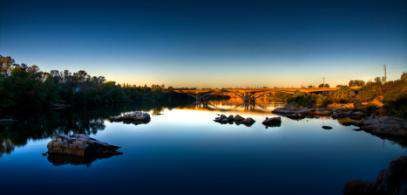 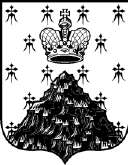 № 1502.11.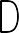 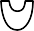 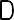 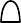 2022Российская Федерация Новгородская область Валдайский район СОВЕТ ДЕПУТАТОВ РОЩИНСКОГОСЕЛЬСКОГО ПОСЕЛЕНИЯР Е Ш Е Н И Еот 27.10.202 № 98п. РощиноО внесении изменений в Решение Совета депутатов от 28.12.2021 № 68«О бюджете Рощинского сельского поселения на 2022 год и плановый период 2023 и 2024 годов»Внести изменения в решение Совета депутатов Рощинского сельского поселения от 28.12.2021 № 68 следующие изменения:Приложения к решению Совета депутатов от 28.12.2021 № 68 «О бюджете Рощинского сельского поселения на 2022 год и плановый период 2023 и 2024 годов» № 2, 3, 6 читать в прилагаемых редакциях.Опубликовать в информационном бюллетене «Рощинский вестник» и разместить на официальном сайте администрации.Глава сельского поселения	В.Б. МячинПриложение № 2Ведомственная структурарасходов бюджета Рощинского сельского поселения на 2022 год и плановый период 2023-2024 годовПриложение № 3Распределение бюджетных ассигнований по разделам и подразделам, целевым статьям и видам расходов функциональной классификации расходов бюджета Рощинского сельского поселенияна 2022 год и плановый период 2023 и 2024 годовПриложение № 6Распределение бюджетных ассигнований на реализацию муниципальных программ на 2022 год и плановый период 2023-2024 годовРоссийская Федерация Новгородская область Валдайский район СОВЕТ ДЕПУТАТОВ РОЩИНСКОГОСЕЛЬСКОГО ПОСЕЛЕНИЯР Е Ш Е Н И Еот 27.10.2022 № 99п. РощиноОб утверждении Прогнозного плана приватизации муниципального имущества Рощинского сельского поселенияна 2022 годВ соответствии с Федеральным законом от 21.12.2001 года № 178-ФЗ «О приватизации государственного и муниципального имущества», Уставом Рощинского сельского поселения, решением Совета депутатов Рощинского сельского поселения от 02.12.2010 № 26 «Об утверждении Положения о порядке управления и распоряжения имуществом Рощинского сельского поселения», в целях увеличения неналоговых поступлений в бюджет Рощинского сельского поселения от приватизации муниципального имуществаСовет депутатов Рощинского сельского поселенияРЕШИЛ:Утвердить прилагаемый Прогнозный план приватизации муниципального имущества Рощинского сельского поселения на 2022 год.Опубликовать настоящее решение в информационном бюллетене «Рощинский вестник» и разместить на официальном сайте Администрации сельского поселения.Глава сельского поселения	В.Б. МячинУтвержден решением Совета депутатов Рощинского сельского поселенияот 27.10.2022 № 99ПРОГНОЗНЫЙ ПЛАН ПРИВАТИЗАЦИИ МУНИЦИПАЛЬНОГО ИМУЩЕСТВА РОЩИНСКОГО СЕЛЬСКОГО ПОСЕЛЕНИЯ НА 2022 ГОДВведениеПрогнозный план приватизации муниципального имущества Рощинского сельского поселения на 2022 год (далее – Прогнозный план) разработан в соответствии с Федеральными законами от 21 декабря 2001 года № 178- ФЗ «О приватизации государственного и муниципального имущества», от 29 июля 1998 года № 135-ФЗ «Об оценочной деятельности в Российской Федерации», Постановлением Правительства Российской Федерации от 17 октября 2019 года № 1341 «О внесении изменений в правила реализации древесины, которая получена при использовании лесов, расположенных на землях лесного фонда, в соответствии со статьями 43-46 Лесного кодекса Российской Федерации и положение об организации и проведении продажи государственного или муниципального имущества в электронной форме и признании утратившими силу некоторых актов и отдельных положений некоторых актов Правительства Российской Федерации, «Положением о порядке управления и распоряжения имуществом Рощинского сельского поселения», утвержденным решением Совета депутатов Рощинского сельского поселения от 02.12.2010 № 26.Настоящий Прогнозный план устанавливает основные цели, задачи приватизации муниципального имущества в Рощинском сельском поселении, конкретный перечень муниципального имущества, подлежащего приватизации, и мероприятия по его реализации.Основными целями реализации настоящего Прогнозного плана являются:повышение эффективности использования муниципальной собственности;усиление социальной направленности приватизации;обеспечение планомерности процесса приватизации.Для достижения указанных целей приватизация муниципального имущества будет направлена на решение следующих задачпродолжение структурных преобразований в экономике сельского поселения;оптимизация структуры муниципальной собственности;привлечение инвестиций в процесс приватизации;рациональное пополнение доходов сельского поселения;уменьшение расходов бюджета сельского поселения на управление муниципальным имуществом;проведение предпродажной подготовки с привлечением аудиторов, оценщиков, финансовых и юридических консультантов;обеспечение контроля за выполнением обязательств собственниками приватизируемого имущества;проведение в сжатые сроки приватизации объектов незавершенного строительства.Перечни муниципального имущества, подлежащего приватизации на 2022 годВ рамках реализации задач по приватизации муниципального имущества на 2022 год необходимо осуществить продажу объектов недвижимости согласно приложению 1 к настоящему Прогнозному плану.Основные мероприятия по реализации Прогнозного планаВ целях реализации настоящего Прогнозного плана предусматривается проведение следующих мероприятий:государственная регистрация права муниципальной собственности на объекты недвижимости, подлежащие приватизации;формирование земельных участков, занимаемых подлежащими приватизации объектами недвижимости;-формирование единого имущественного комплекса, состоящего из земельных участков и расположенных на них зданий, строений, сооружений, элементов инженерной инфраструктуры, для продажи муниципальных унитарных предприятий как имущественных комплексов;оценка муниципального имущества;подготовка и утверждение планов приватизации;-информационное обеспечение муниципального имущества;подготовка и проведение конкурсов и аукционов по продаже муниципального имущества, распределение денежных средств, полученных от приватизации муниципального имущества;государственная регистрация перехода права собственности к новому собственнику;информирование населения об объектах недвижимости, подлежащих приватизации через средства массовой информации.Определение цены подлежащего приватизации муниципального имуществаНачальная цена приватизируемого имущества устанавливается в случаях, предусмотренных законом на основании отчета независимых оценщиков об оценке муниципального имущества, составленного в соответствии с законодательством Российской Федерации об оценочной деятельности.Сделки купли - продажи приватизируемого муниципального имущества облагаются налогом на добавленную стоимость.Отчуждение земельных участковПриватизация зданий, строений и сооружений, а также объектов, строительство которых не завершено и которые признаны самостоятельными объектами недвижимости, осуществляются одновременно с отчуждением лицу, приобретающему такое имущество, земельных участков, занимаемых таким имуществом и необходимых для его использования, если иное не предусмотрено законодательством.Приватизация имущественных комплексов муниципальных унитарных предприятий осуществляется одновременно с отчуждением покупателю следующих земельных участков:находящихся у муниципального унитарного предприятия на праве постоянного (бессрочного) пользования или арендызанимаемых объектами недвижимости, входящими в состав приватизируемого имущественного комплекса муниципального унитарного предприятия, и необходимых для их использования.При приватизации расположенных на неделимом земельном участке частей строений и сооружений, признаваемых самостоятельными объектами недвижимости, с покупателями заключаются договора аренды земельного участка с множественностью лиц на стороне арендатора в порядке, установленном законодательством. Собственники расположенных на неделимом земельном участке объектов недвижимости вправе одновременно приобрести в общую долевую собственность земельный участок после приватизации всех частейздания, строения, сооружения к общей площади здания, строения, сооружения.Одновременно с принятием решения об отчуждении земельного участка при необходимости принимается решение об установлении публичных сервитутов.При отчуждении земельных участков право собственности не переходит на объекты инженерной инфраструктуры, находящиеся в государственной или муниципальной собственности и не используемые исключительно для обеспечения объектов недвижимости, расположенных на указанных земельных участках.Финансовое обеспечение выполнение Прогнозного планаФинансирование основных мероприятий по реализации Прогнозного плана осуществляется за счет средств бюджета Рощинского сельского поселения.Организация контроля за проведением приватизации муниципального имуществаЦелью контроля за проведением приватизации муниципального имущества является уменьшение рисков в отношении использования муниципального имущества, безусловная реализация новыми собственниками инвестиционных и социальных обязательств, гарантированное получение средств от приватизации в планируемых объемах и в установленные сроки.Обеспечение выполнения настоящего Прогнозного плана возлагается на Администрацию Рощинского сельского поселения.Отчет о результатах приватизации муниципального имущества за 2022 год представляется до 1 марта года, следующего за отчетным, в Совет депутатов Рощинского сельского поселения.Приложение                                               к Прогнозному плану приватизации муниципального имущества Рощинского сельского поселения на 2022 годПереченьмуниципального имущества Рощинского сельского поселения, подлежащего приватизации в 2022 годуНедвижимое имуществоРоссийская Федерация Новгородская область Валдайский район СОВЕТ ДЕПУТАТОВ РОЩИНСКОГОСЕЛЬСКОГО ПОСЕЛЕНИЯР Е Ш Е Н И Еот 27.10.2022 № 100п. РощиноОб отмене решения Совета депутатов Рощинского сельского поселенияот 14.07.2011 № 64 «Об утверждении Порядка ведения Реестра должностей муниципальной службы в администрации Рощинского сельского поселения»В соответствии со статьей 31 Федерального закона от 2 марта 2007 года № 25-ФЗ «О муниципальной службе в Российской Федерации»Совет депутатов Рощинского сельского поселенияРЕШИЛ:Отменить решение Совета депутатов Рощинского сельского поселения от 14.07.2022 № 64 «Об утверждении Порядка ведения Реестра должностей муниципальной службы в администрации Рощинского сельского поселения».Опубликовать решение в информационном бюллетене «Рощинский вестник» и разместить на официальном сайте администрации.Глава сельского поселения	В.Б.МячинРоссийская Федерация Новгородская область Валдайский район СОВЕТ ДЕПУТАТОВ РОЩИНСКОГОСЕЛЬСКОГО ПОСЕЛЕНИЯР Е Ш Е Н И Еот 27.10.2022 № 101п. РощиноОб утверждении Положенияоб организации семейных (родовых) захоронений на территории общественных кладбищ Рощинского сельского поселения Валдайского района Новгородской областиВ соответствии с Конституцией Российской Федерации, Федеральным законом от 12 января 1996 года "О погребении и похоронном деле", Федеральным законом № 131-ФЗ от 06.10.2003 «Об общих принципах организации местного самоуправления в Российской федерации», областным законом Новгородской области от30 августа 2022 года № 172-ОЗ «О семейных (родовых) захоронениях на территории Новгородской области», Прокуратурой Валдайского района № 22-05-2022/489-22-20490004 от 29.09.2022, руководствуясь Уставом Рощинского сельского поселения, Совет депутатов Рощинского сельского поселенияРЕШИЛ:Утвердить Положение об организации семейных (родовых) захоронений на территории общественных кладбищ Рощинского сельского поселения Валдайского района Новгородской области (приложение 1).Утвердить перечень общественных кладбищ Рощинского сельского поселения, на которых предоставляются места для создания семейных (родовых) захоронений (приложение 2).Опубликовать решение в информационном бюллетене «Рощинский вестник» и разместить на официальном сайте администрации.Глава сельского поселения	В.Б.МячинПриложение 1 к решению Совета депутатов Рощинского сельского поселенияот 27.10.2022 № 101Положение об организации семейных (родовых) захоронений на территории общественных кладбищ Рощинского сельского поселения Валдайского района Новгородской областиОбщие положения1.1 Настоящее Положение об организации семейных (родовых) захоронений на территории общественных кладбищ Рощинского сельского поселения Валдайского района Новгородской области (далее - Положение) разработано в соответствии с Конституцией Российской Федерации, Федеральным законом от 12 января 1996 года«О погребении и похоронном деле», Федеральным законом № 131-ФЗ от 06.10.2003 «Об общих принципах организации местного самоуправления в Российской федерации», областным законом Новгородской области от 30 августа 2022 года № 172-ОЗ «О семейных (родовых) захоронениях на территории Новгородской области», Уставом Рощинского сельского поселения и регулирует отношения, связанные с погребением умерших (погибших) на семейных (родовых) захоронениях общественных кладбищ Рощинского сельского поселения Валдайского района Новгородкой области.1.2. Семейные (родовые) захоронения - отведённые в соответствии с этическими, санитарными и экологическими требованиями и правилами отдельные участки земли на действующих общественных кладбищах Рощинского сельского поселения для совместного захоронения тел (останков) умерших (погибших) двух и более родственников. Участки земли на общественных кладбищах для создания семейных (родовых) захоронений предоставляются гражданам Российской Федерации.Площадь зоны семейных (родовых) захоронений на территориях общественных кладбищ Рощинского сельского поселения не может превышать одной трети территории общественного кладбища.На территории Рощинского сельского поселения на одно лицо может быть зарегистрировано не более одного места для семейного (родового) захоронения.Семейное захоронение может быть перерегистрировано на супруга (супругу) или близкого родственника лица, ответственного за семейное (родовое) захоронение). Плата за перерегистрацию семейного (родового) захоронения не взимается.Создание семейного (родового) захоронения2.1 Создание семейного (родового) захоронения осуществляется на основании распоряжения администрации Рощинского сельского поселения, принимаемого в соответствии с муниципальными нормативно-правовыми актами по данному вопросу.2.2. Максимальный размер участка для создания семейного (родового) захоронения определяется с учетом установленного органом местного самоуправления в соответствии с частью 5 статьи 16 Федерального закона «О погребении и похоронном деле» размера бесплатно предоставляемого участка для погребения умершего, гарантирующего погребение на этом участке умершего супруга или близкого родственника (далее – бесплатно предоставляемый участок), и не может превышать 12 квадратных метров.Места для создания семейных (родовых) захоронений предоставляются как непосредственно при погребении умершего, так и под будущие захоронения в виде резервирования.За предоставление места под семейное (родовое) захоронение в части превышения размера бесплатно предоставляемого места, а также за резервирование места семейного захоронения, превышающего размер бесплатно предоставляемого места, взимается единовременная плата, размеры которой устанавливаются решением Совета депутатов Рощинского сельского поселения.Порядок оформления документов о создании семейного (родового) захороненияРешение о предоставлении или мотивированном отказе в предоставлении места для создания семейного (родового) захоронения принимается распоряжением администрации Рощинского сельского поселения не позднее тридцати календарных дней со дня обращения заявителя со всеми необходимыми документами, указанными в настоящем Положении, о чём заявителю направляется ответ.Для решения вопроса о предоставлении места для создания семейного захоронения в администрацию представляются следующие документы:заявление о предоставлении места для создания семейного (родового) захоронения с указанием круга лиц, которых предполагается похоронить на месте семейного захоронения (приложение 1);копия паспорта или иного документа, удостоверяющего личность заявителя;свидетельство о смерти (в случае непосредственного осуществления погребения умершего);При непосредственном осуществлении погребения умершего решение о предоставлении места для создания семейного захоронения или об отказе в его предоставлении принимается в день представления заявителем в администрацию (не позднее одного дня до дня погребения) свидетельства о смерти.Основаниями для отказа в предоставлении места для создания семейного (родового) захоронения являются:заявитель является недееспособным лицом;заявитель выразил желание получить место под семейное (родовое) захоронение на кладбище, которое не входит в перечень кладбищ, на которых могут быть предоставлены места для создания семейных (родовых) захоронений;заявитель не представил документы, указанные в пункте 3.2 раздела 3 настоящего Положения;выявление в представленных документах недостоверной, искаженной или неполной информации;заявитель отказался от мест, предложенных для создания (резервирования) семейного захоронения;заявитель выразил желание получить место, которое не может быть отведено под создание (резервирование) семейного захоронения в связи с тем, что это повлечет за собой нарушение установленной планировки кладбища; Заявитель вправе обжаловать отказ в предоставлении места для создания семейного (родового) захоронения в судебном порядке.На основании принятого распоряжения о предоставлении места для создания семейного (родового) захоронения, администрация осуществляет его предоставление в срок, не превышающий семи календарных дней, но не позднее одного дня до дня погребения в случаях, установленных в пункте 3.3 раздела 3 настоящего Положения.Одновременно с предоставлением места для создания семейного (родового) захоронения администрацией оформляется и выдается Паспорт семейного (родового) захоронения (приложение 2) лицу, ответственному за семейное (родовое) захоронение.В паспорте семейного захоронения указываются наименование кладбища, на территории которого предоставлено место для создания семейного (родового) захоронения, размер семейного (родового) захоронения, место его расположения на кладбище (номера квартала, сектора, участка), сведения об имеющихся захоронениях на данном участке, фамилия, имя и отчество лица, ответственного за семейное (родовое) захоронение.В паспорт семейного захоронения вносится информация о каждом произведенном на соответствующем семейном (родовом) захоронении погребении умершего.Подзахоронение на месте семейного (родового) захоронения осуществляется в соответствии с положением об организации ритуальных услуг и содержании мест захоронения на территории Рощинского сельского поселения.Семейные (родовые) захоронения подлежат регистрации. Администрация формирует и ведёт реестр семейных (родовых) захоронений (приложение 3).Администрация обеспечивает учёт и хранение представленныхдокументов в течение 5 лет с последующей передачей в архивный отдел администрации Валдайского района.Порядок погребения на семейных (родовых) захороненияхПри погребении на семейных (родовых) захоронениях гражданам гарантируется оказание услуг на безвозмездной основе, определённых Федеральным законом от 12 января 1996 года № 8-ФЗ «О погребении и похоронном деле».Погребение на семейных (родовых) захоронениях осуществляется в соответствии с положением об организации ритуальных услуг и содержании мест захоронения на территории Рощинского сельского поселения.На семейном (родовом) захоронении могут быть погребены супруг (супруга), близкие родственники (родители, дети, усыновители, усыновленные, полнородные и не полнородные братья и сестры, бабушки, дедушки, внуки) лица, на которое зарегистрировано семейное (родовое) захоронение.Степень родства должна быть подтверждена соответствующими документами (свидетельство о рождении, свидетельство о браке, постановление об усыновлении и т.п.).Порядок содержания семейных (родовых) захороненийОбязанность по содержанию, благоустройству семейного (родового) захоронения возлагается на лицо, ответственное за семейное (родовое) захоронение.Граждане, ответственные за семейное (родовое) захоронение, обязаны содержать его в надлежащем состоянии.В случае неисполнения (ненадлежащего исполнения) обязанностей по обеспечению содержания семейного (родового) захоронения, администрацией Рощинского сельского поселения может быть принято решение о лишении захоронения статуса семейного (родового) захоронения.Ответственность за нарушение настоящего ПоложенияЗа несоблюдение настоящего Положения граждане несут ответственность в соответствии с действующим законодательством.Приложение 1 к Положению об организации семейных (родовых) захоронений на территории общественных кладбищРощинского сельского поселения Главе администрации Рощинского сельского поселения(Ф.И.О.)от 	(Ф.И.О. заявителя) проживающего по адресу: 	паспорт: серия	номер  	кем, когда выдан  	Контактный телефон  	Заявление о предоставлении места для создания семейного (родового) захороненияЯ, являясь лицом, взявшим на себя обязанность осуществить в будущем погребение следующих умерших (погибших): 	(Ф.И.О. лиц для будущего захоронения с указанием родства по отношению к лицу, ответственному за семейное(родовое) захоронение)Исполняя волеизъявление указанных лиц, прошу администрацию Рощинского сельского поселения Валдайского района Новгородской области предоставить место на			кладбище для создания семейного (родового) захоронения. Квартал	, сектор	ряд  		участок 	(по необходимости прочие дополнительные сведения, которые заявитель считает необходимым указать)К заявлению прилагаю следующие документы: 	«	»	20	г.	 	    	(дата)(подпись)	(ФИО заявителя)Приложение 2 к Положению об организации семейных (родовых) захоронений на территории общественных кладбищРощинского сельского поселенияАдминистрация Рощинского сельского поселения Паспорт семейного (родового) захоронения(наименование кладбища, где осуществлено захоронение)Ф.И.О. лица, ответственного за семейное (родовое) захоронениерегистрационный номер семейного (родового) захоронения 			                                                                                   Квартал, сектор, участок  				 Сведения об имеющихся захоронениях на данном участке 		 Размер участка земли под семейным (родовым) захоронением	кв. м(должность лица выдавшего документ)	(подпись)	(фамилия, инициалы)М.П.Сведения о произведенных на данном участке захоронениях«	»  		 	(дата произведенного захоронения)	(свидетельство о смерти серия номер кем выдано)Степень родства подтверждена документами  	«	»  		 	(дата произведенного захоронения)	(свидетельство о смерти серия номер кем выдано)Приложение 3 к Положению об организации семейных (родовых) захоронений на территории общественных кладбищРощинского сельского поселенияРЕЕСТРсемейных (родовых) захоронений Рощинского сельского поселения Валдайского района Новгородской областиПриложение 2 к решению Совета депутатов Рощинского сельского поселения от 27.10.2022 года № 101Перечень общественных кладбищ Рощинского сельского поселения, где предоставляются места для создания семейных захороненийРоссийская Федерация Новгородская область Валдайский районАДМИНИСТРАЦИЯ РОЩИНСКОГО СЕЛЬСКОГО ПОСЕЛЕНИЯП О С Т А Н О В Л Е Н И Еот 06.10.2022 № 355п. РощиноО внесении изменений в Постановление администрации Рощинского сельского поселения от 16.11.2020 № 250 «Об утверждении реестра, схемы мест (площадок) накопления и Правила обустройства мест (площадок) накопления твердых коммунальных отходов в Рощинском сельском поселенииВ соответствии с Федеральным законом от 24.06.1998 № 89- ФЗ «Об отходах производства и потребления», Федеральным законом от 6 октября 2003 г. № 131-ФЗ «Об общих принципах организации местного самоуправления в Российской Федерации», Постановлением Правительства РФ от 31.08.2018 №1039«Об утверждении Правил обустройства мест (площадок) накопления твердых коммунальных отходов и ведения их реестра», законом Новгородской области от 01.12.2015 № 880 – ОЗ «О мерах по реализации Федерального закона «Об отходах производства и потребления» на территории Новгородской области и наделении органов местного самоуправления отдельными государственными полномочиями в области обращения с отходами производства и потребления», «Правилами благоустройства территории Рощинского сельского поселения», , руководствуясь Уставом Рощинского сельского поселения,ПОСТАНОВЛЯЮ:Внести изменения в Постановление администрации Рощинского сельского поселения от 16.11.2020 № 250 «Об утверждении реестра, схемы мест (площадок) накопления и Правила обустройства мест (площадок) накопления твердых коммунальных отходов в Рощинском сельском поселении» и изложить его в прилагаемой редакции.Опубликовать настоящее Постановление в информационном бюллетене «Рощинский вестник» и разместить на официальном сайте администрации.Заместитель Главы администрации	Н.Н. ШевченкоПриложение 1 к постановлению администрации Рощинского сельского поселенияот 16.11.2020 № 250Постановлением от 21.09.2021 № 199Постановлением от 07.02.2022 № 36Постановлением от 06.10.2022 № 355СХЕМАразмещения мест (площадок) накопления твердых коммунальных отходов на территории Рощинского сельского поселенияСхема размещения площадки накопления ТКО   в деревне ЯщеровоПриложение 2 к Постановлению администрации Рощинского сельского поселенияот 16.11.2020 № 250с изменениями внесёнными Постановлением от 21.09.2021 № 199Постановлением от 06.10.2022 № 355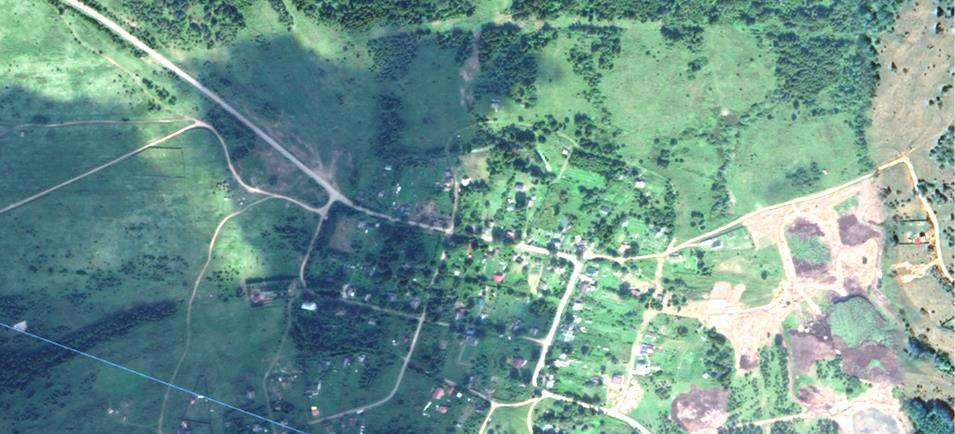 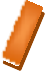 Площадка накопления ТКО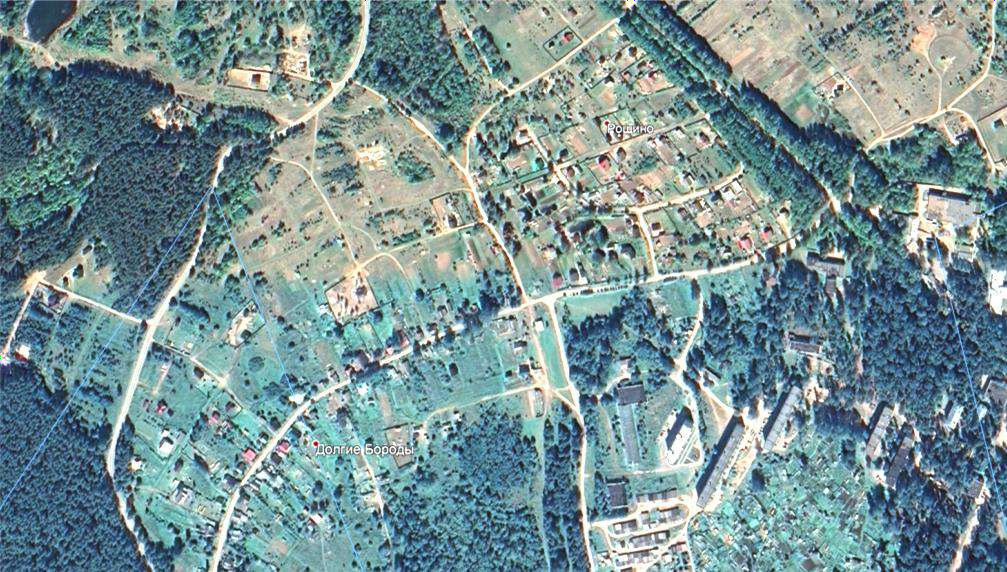 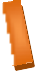 Площадка накопления ТКО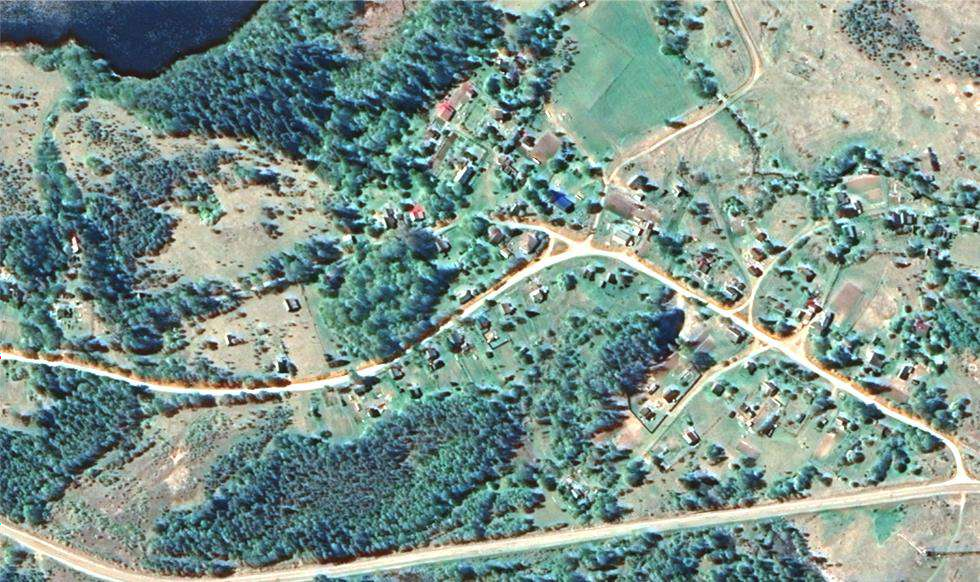 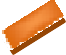 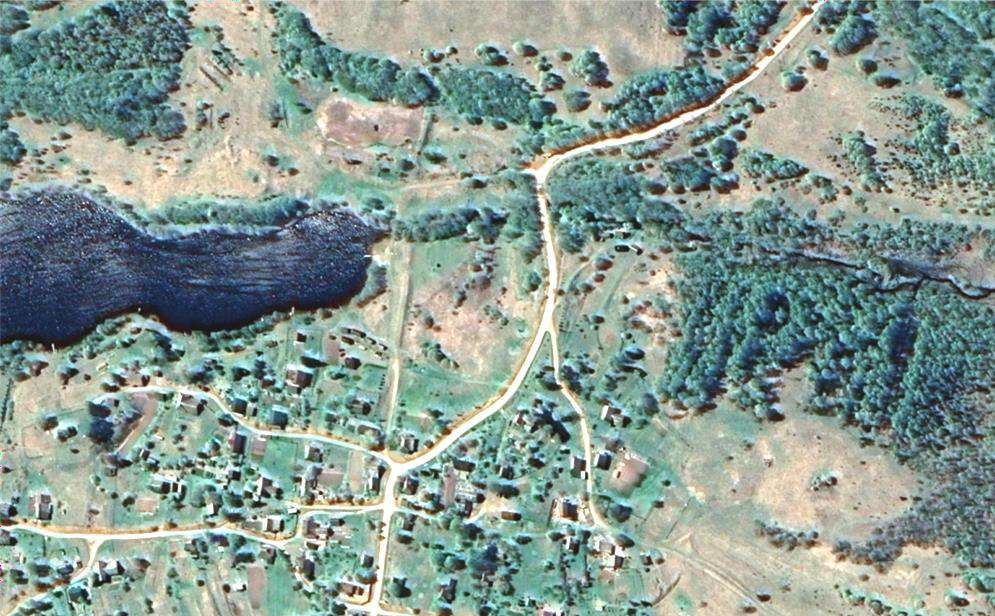 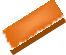 Площадка накопления ТКО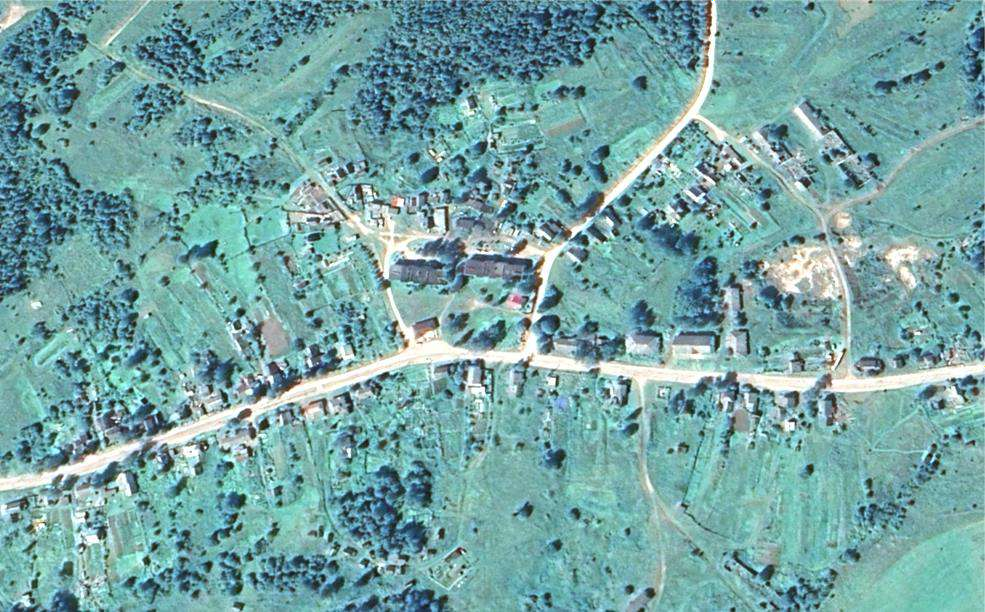 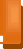 Площадка накопления ТКОПлощадка накопления ТКО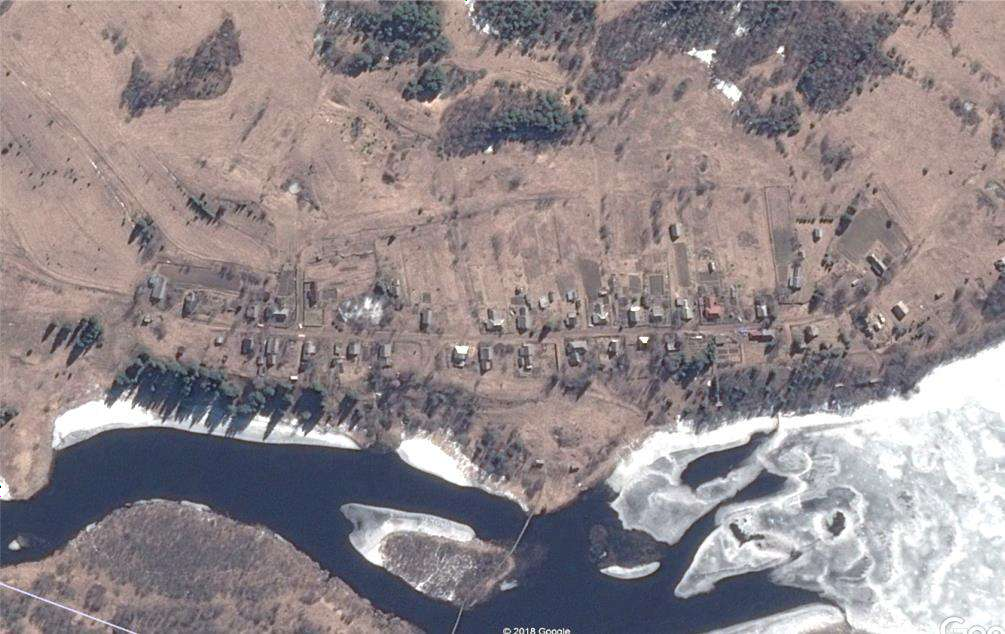 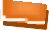 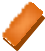 Площадка накопления ТКОПлощадка накопления ТКО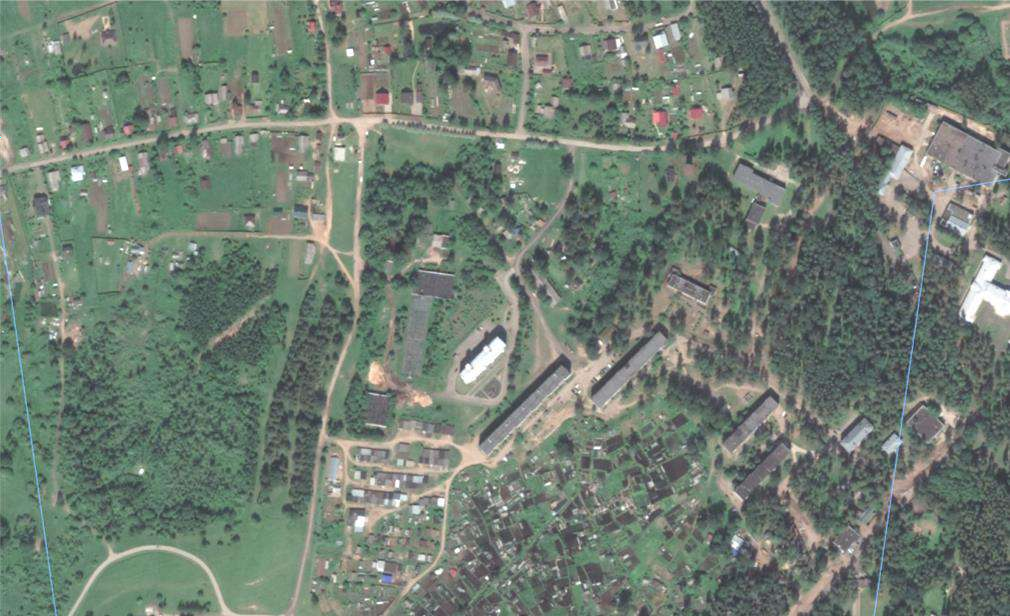 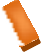 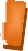 Площадка накопления ТКО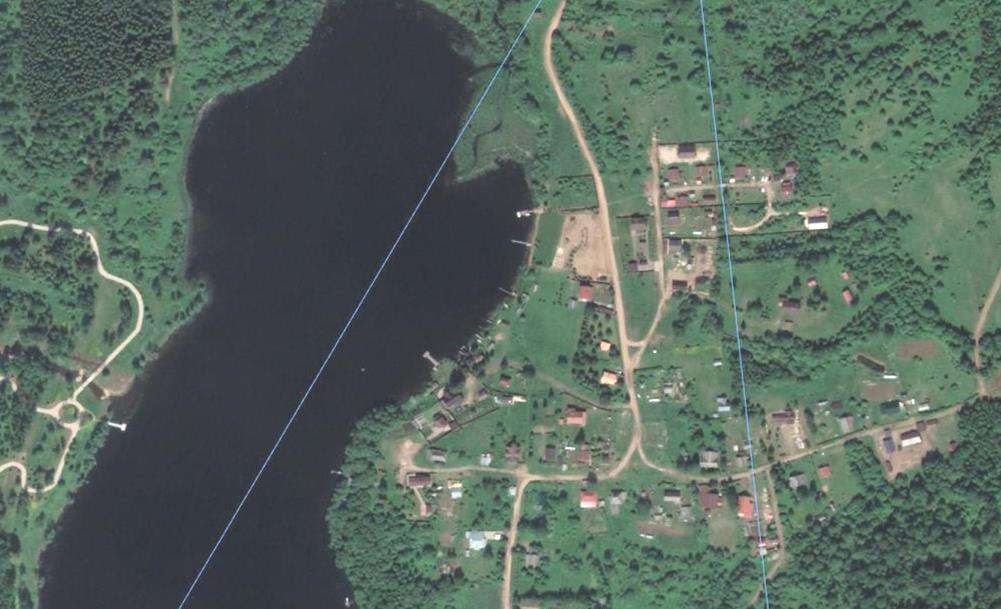 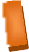 Площадка накопления ТКО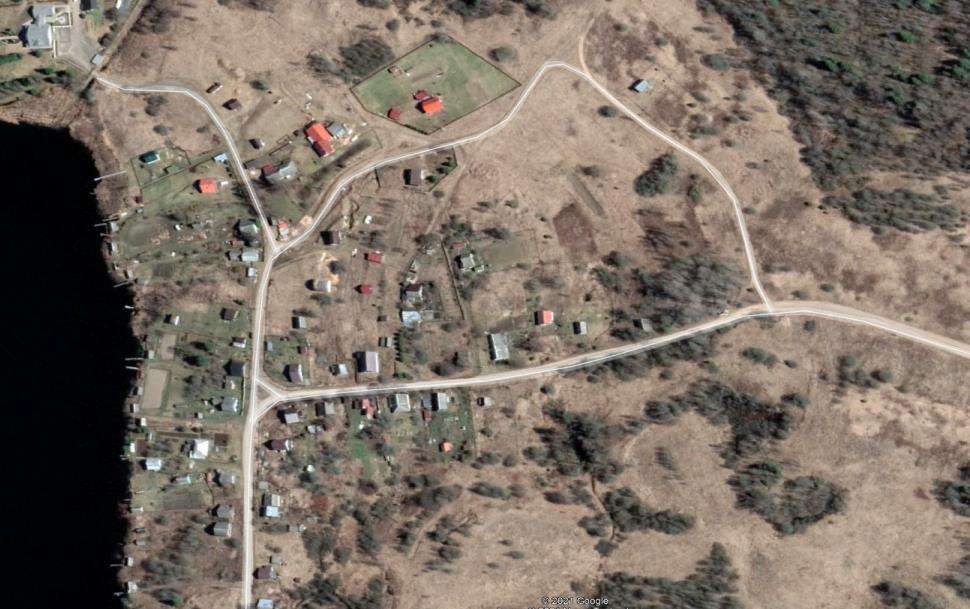 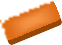 Площадка накопления ТКОПлощадка накопления ТКО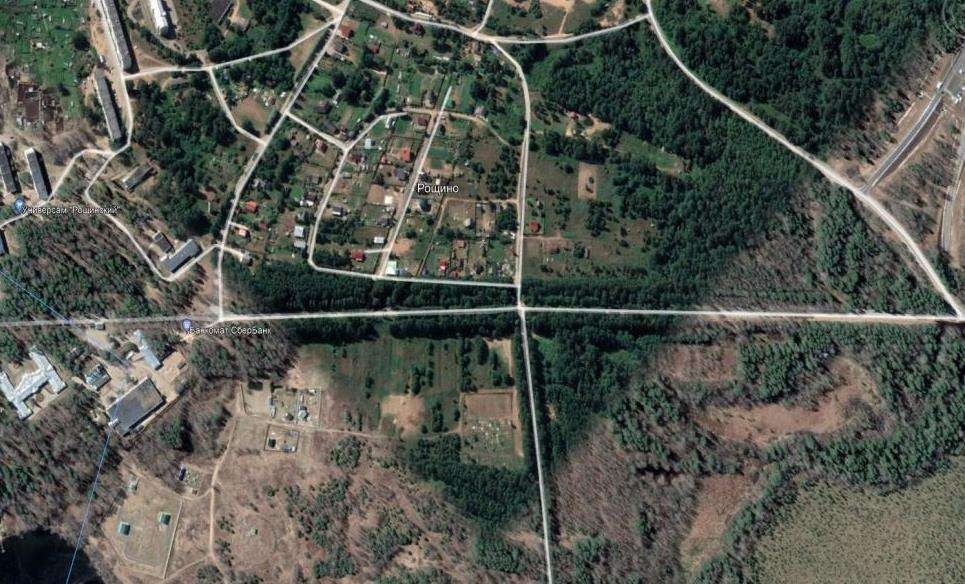 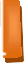 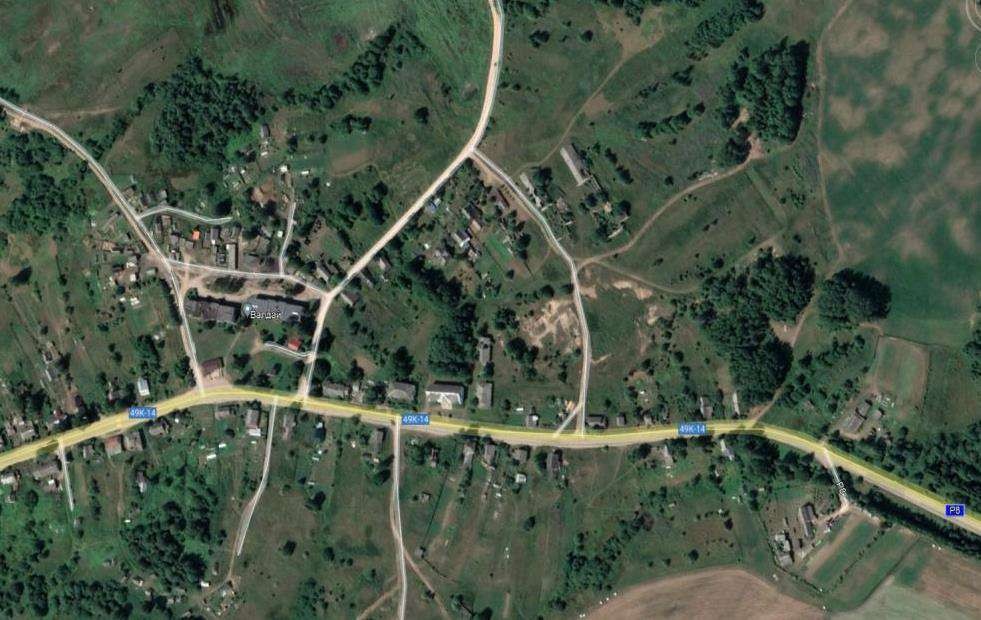 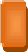 Площадка накопления ТКОПлощадка накопления ТКО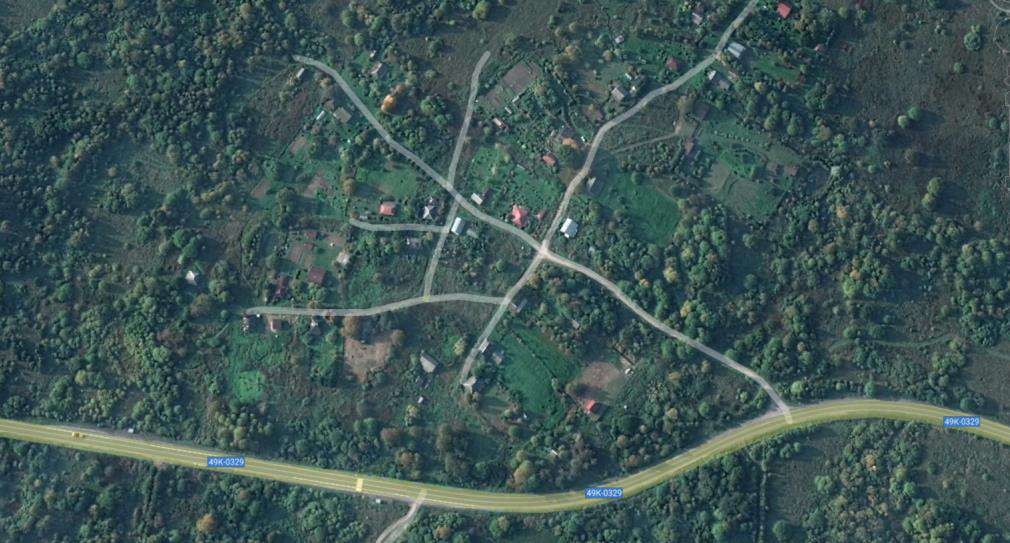 Площадка накопления ТКО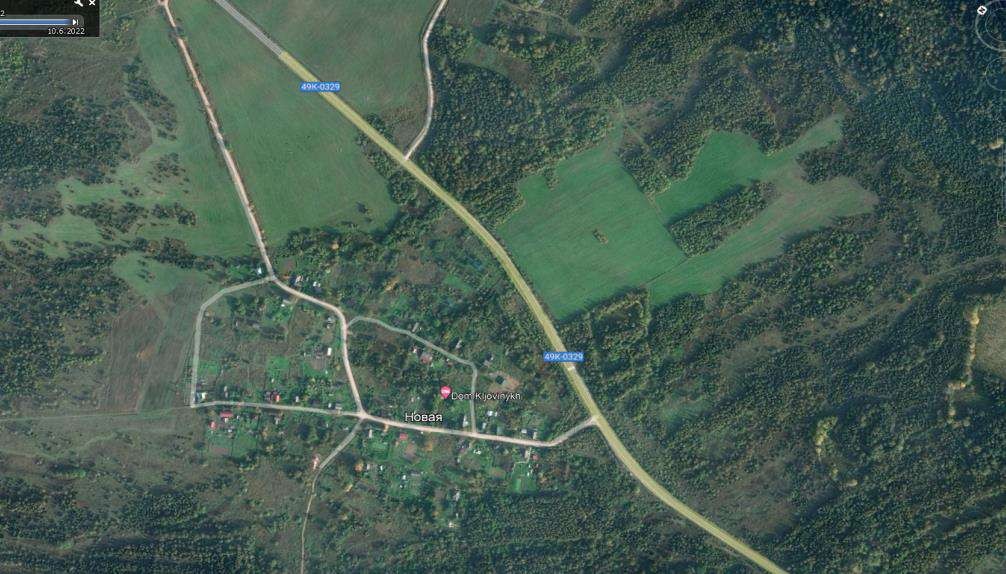 Площадка накопления ТКО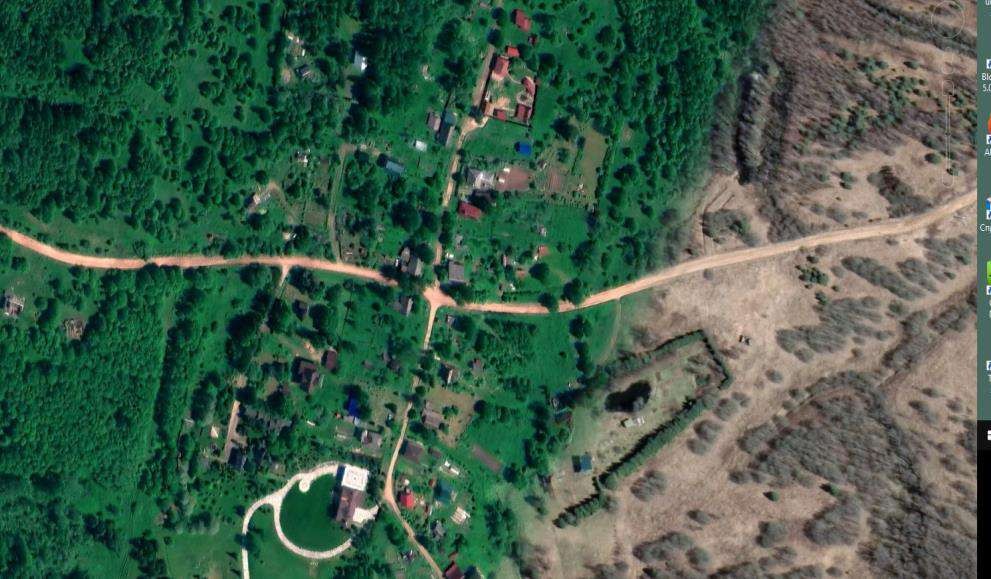 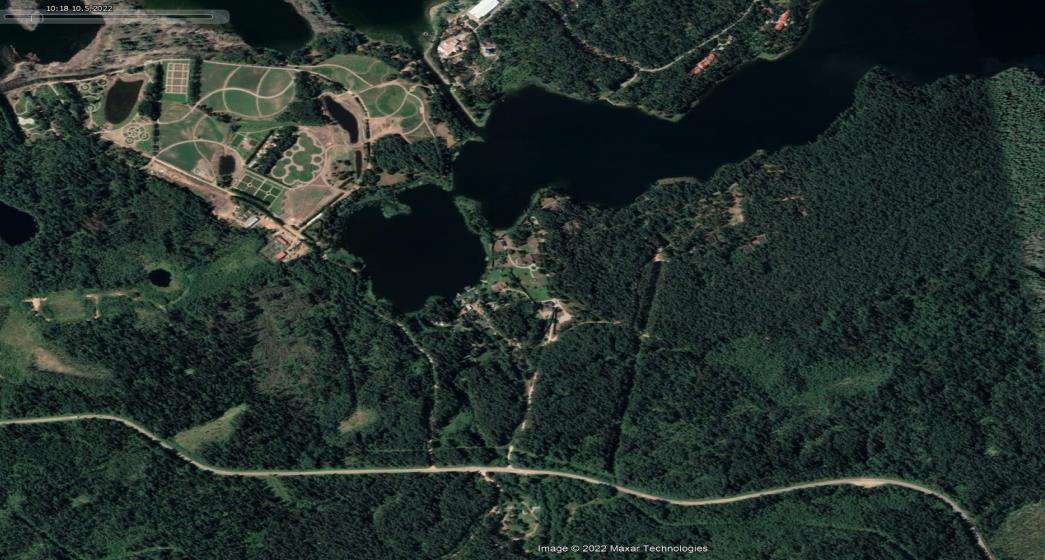 Площадка накопления ТКОПРАВИЛАПриложение 3 к Постановлению администрации Рощинского сельского поселенияот 16.11.2020 № 250с изменениями внесёнными Постановлением от 21.09.2021 № 199Постановлением от 06.10.2022 № 355ОБУСТРОЙСТВА МЕСТ (ПЛОЩАДОК) НАКОПЛЕНИЯ ТВЕРДЫХ КОММУНАЛЬНЫХ ОТХОДОВ И ВЕДЕНИЯ ИХ РЕЕСТРА В РОЩИНСКОМ СЕЛЬСКОМ ПОСЕЛЕНИИОбщие положенияНастоящие Правила определяют порядок создания мест (площадок) накопления твердых коммунальных отходов, правила формирования, текстового содержания и ведения реестра мест (площадок) накопления твердых коммунальных отходов.Места (площадки) накопления твердых коммунальных отходов должны соответствовать требованиям законодательства Российской Федерации в области санитарно-эпидемиологического благополучия населения и иного законодательства Российской Федерации, а также Правилам благоустройства Рощинского сельского поселения.Порядок создания мест (площадок) накопления твердых коммунальных отходовМеста (площадки) накопления твердых коммунальных отходов создаются администрацией Рощинского сельского поселения, за исключением установленных законодательством Российской Федерации случаев, когда такая обязанность лежит на других лицах. Администрация Рощинского сельского поселения создает места (площадки) накопления твердых коммунальных отходов путем принятия решения в соответствии с требованиями предусмотренными СанПиН 2.1.3684-21 "Санитарно-эпидемиологические требования к содержанию территорий городских и сельских поселений, к водным объектам, питьевой воде и питьевому водоснабжению, атмосферному воздуху, почвам, жилым помещениям, эксплуатации производственных, общественных помещений, организации и проведению санитарно-противоэпидемических (профилактических) мероприятий", Правилами благоустройства Рощинского сельского поселения, требованиями законодательства Российской Федерации в области санитарно-эпидемиологического благополучия населения и иного законодательства Российской Федерации, устанавливающего требования к местам (площадкам) накопления твердых коммунальных отходов.В случае если место (площадка) накопления твердых коммунальных отходов создано Администрацией Рощинского сельского поселения, сведения о таком месте (площадке) накопления твердых коммунальных отходов подлежат включению в реестра мест (площадок) накопления твердых коммунальных отходов в срок не позднее 3 рабочих дней со дня принятия решения о его создании.В случае если в соответствии с законодательством Российской Федерации обязанность по созданию места (площадки) накопления твердых коммунальных отходов лежит на других лицах, такие лица согласовывают создание места (площадки) накопления твердых коммунальных отходов с Администрацией Рощинского сельского поселения на основании письменной заявки, форма которой представлена в Приложении№ 1.Администрация Рощинского сельского поселения рассматривает заявку в срок не позднее 10 календарных дней со дня ее поступления. Заявка рассматривается специально для этого созданной комиссией, работа которой регламентируется Положением о комиссии по определению мест (площадок) накопления твердых коммунальных отходов на территории Рощинского сельского поселения (Приложение № 5).В целях оценки заявки на предмет соблюдения требований законодательства Российской Федерации в области санитарно-эпидемиологического благополучия населения к местам (площадкам) накопления твердых коммунальных отходов Администрация Рощинского сельского поселения запрашивает позицию соответствующего территориального органа федерального органа исполнительной власти, уполномоченного осуществлять федеральный государственный санитарно-эпидемиологический надзор (далее - запрос).По запросу Администрации Рощинского сельского поселения территориальный орган федерального органа исполнительной власти, уполномоченного осуществлять федеральный государственный санитарно- эпидемиологический надзор, подготавливает заключение и направляет его в Администрацию Рощинского сельского поселения в срок не позднее 5 календарных дней со дня поступления запроса.В случае направления запроса срок рассмотрения заявки может быть увеличен по решению Администрации Рощинского сельского поселения до 20 календарных дней, при этом заявителю не позднее 3 календарных дней со дня принятия такого решения Администрацией Рощинского сельского поселения направляется соответствующее уведомление.По результатам рассмотрения заявки Администрация Рощинского сельского поселения принимает решение о согласовании или отказе в согласовании создания места (площадки) накопления твердых коммунальных отходов. Решение о согласовании или об отказе в согласовании создания места (площадки) накопления ТКО составляется по форме согласно Приложению № 2 к ПорядкуОснованиями отказа уполномоченного органа в согласовании создания места (площадки) накопления твердых коммунальных отходов являются:а) несоответствие заявки установленной форме;б) несоответствие места (площадки) накопления твердых коммунальных отходов требованиям Правил благоустройства территории Рощинского сельского поселения, требованиям законодательства Российской Федерации в области санитарно-эпидемиологического благополучия населения, иного законодательства Российской Федерации, устанавливающего требования к местам (площадкам) накопления твердых коммунальных отходов.О принятом решении уполномоченный орган уведомляет заявителя в срок, установленный пунктами 5 и 6 настоящих Правил. В решении об отказе в согласовании создания места (площадки) накопления твердых коммунальных отходов в обязательном порядке указывается основание такого отказа.После устранения основания отказа в согласовании создания места (площадки) накопления твердых коммунальных отходов заявитель вправе повторно обратиться в уполномоченный орган за согласованием создания места (площадки) накопления твердых коммунальных отходов в порядке, установленном настоящим разделом Правил.Правила формирования, текстового содержания и ведения реестра мест (площадок) накопления твердых коммунальных отходов.Реестр мест (площадок) накопления твердых коммунальных отходов (далее - реестр) представляет собой базу данных о местах (площадках) накопления твердых коммунальных отходов. Форма реестра представлена в Приложении № 3.Реестр ведется на бумажном носителе и в электронном виде Администрацией Рощинского сельского поселения.Сведения в реестр вносятся Администрацией Рощинского сельского поселения в течение 5 рабочих дней со дня принятия решения о внесении в него сведений о создании места (площадки) накопления твердых коммунальных отходов.В течение 10 рабочих дней со дня внесения в реестр сведений о создании места (площадки) накопления твердых коммунальных отходов такие сведения размещаются Администрацией на официальном сайте в информационно-телекоммуникационной сети "Интернет" (http://admroshino.ru/).Реестр ведется на государственном языке Российской Федерации.В соответствии с пунктом 5 статьи 13.4 Федерального закона "Об отходах производства и потребления" реестр включает в себя следующие разделы:данные о нахождении мест (площадок) накопления твердых коммунальных отходов;данные о технических характеристиках мест (площадок) накопления твердых коммунальных отходов;данные о собственниках мест (площадок) накопления твердых коммунальных отходов;данные об источниках образования твердых коммунальных отходов, которые складируются в местах (на площадках) накопления твердых коммунальных отходов.Раздел "Данные о нахождении мест (площадок) накопления твердых коммунальных отходов" содержит сведения об адресе и (или) географических координатах мест (площадок) накопления твердых коммунальных отходов, а также схему размещения мест (площадок) накопления твердых коммунальных отходов.Схема размещения мест (площадок) накопления твердых коммунальных отходов должна отражать данные о нахождении мест (площадок) накопления твердых коммунальных отходов на карте масштаба 1:2000. Допускается изготовление схемы с использованием данных публичной кадастровой карты размещённой по адресу https://pkk.rosreestr.ruРаздел "Данные о технических характеристиках мест (площадок) накопления твердых коммунальных отходов" содержит сведения об используемом покрытии, площади, количестве размещенных и планируемых к размещению контейнеров и бункеров с указанием их объема.Информация о размещенных и планируемых к размещению контейнерах и бункерах с указанием их объема формируется на основании информации, предоставляемой региональным оператором по обращению с твердыми коммунальными отходами, в зоне деятельности которого размещаются места (площадки) накопления твердых коммунальных отходов.Информация о планируемых к размещению контейнерах определяется Администрацией Рощинского сельского поселения с учетом предложений регионального оператора по обращению с твердыми коммунальными отходами, в зоне деятельности которого размещаются места (площадки) накопления твердых коммунальных отходов.Раздел "Данные о собственниках мест (площадок) накопления твердых коммунальных отходов" содержит сведения:Для юридических лиц, в том числе органов государственной власти и местного самоуправления, - полное наименование и основной государственный регистрационный номер записи в Едином государственном реестре юридических лиц, фактический адрес;Для индивидуальных предпринимателей - фамилия, имя, отчество, основной государственный регистрационный номер записи в Едином государственном реестре индивидуальных предпринимателей, адрес регистрации по месту жительства;Для физических лиц - фамилия, имя, отчество, серия, номер и дата выдачи паспорта или иного документа, удостоверяющего личность в соответствии с законодательством Российской Федерации, адрес регистрации по месту жительства, контактные данные.Раздел "Данные об источниках образования твердых коммунальных отходов, которые складируются в местах (на площадках) накопления твердых коммунальных отходов" содержит сведения об одном или нескольких объектах капитального строительства, территории (части территории) поселения, при осуществлении деятельности на которых у физических и юридических лиц образуются твердые коммунальные отходы, складируемые в соответствующих местах (на площадках) накопления твердых коммунальных отходов.В случае если место (площадка) накопления твердых коммунальных отходов создано Администрацией Рощинского сельского поселения в соответствии с пунктом 3 настоящих Правил, сведения о таком месте (площадке) накопления твердых коммунальных отходов подлежат включению Администрацией Рощинского сельского поселения в реестр в срок не позднее 3 рабочих дней со дня принятия решения о его создании.В случае если место (площадка) накопления твердых коммунальных отходов создано заявителем, он обязан обратиться в Администрацию Рощинского сельского поселения с заявкой о включении сведений о месте (площадке) накопления твердых коммунальных отходов в реестр не позднее 3 рабочих дней со дня начала его использования.Заявитель направляет в Администрацию Рощинского сельского поселения заявку о включении сведений о месте (площадке) накопления твердых коммунальных отходов в реестр по форме, установленной в Приложении № 4.Рассмотрение заявки о включении сведений о месте (площадке) накопления твердых коммунальных отходов в реестр осуществляется уполномоченным органом в течение 10 рабочих дней со дня ее получения.По результатам рассмотрения заявки о включении сведений о месте (площадке) накопления твердых коммунальных отходов в реестр Администрация Рощинского сельского поселения принимает решение о включении сведений о месте (площадке) накопления твердых коммунальных отходов в реестр или об отказе во включении таких сведений в реестр.Решение об отказе во включении сведений о месте (площадке) накопления твердых коммунальных отходов в реестр принимается в следующих случаях:а) несоответствие заявки о включении сведений о месте (площадке) накопления твердых коммунальных отходов в реестр установленной форме;б) наличие в заявке о включении сведений о месте (площадке) накопления твердых коммунальных отходов в реестр недостоверной информации;в) отсутствие согласования уполномоченным органом создания места (площадки) накопления твердых коммунальных отходов.В решении об отказе во включении сведений о месте (площадке) накопления твердых коммунальных отходов в реестр в обязательном порядке указывается основание такого отказа.Администрация Рощинского сельского поселения уведомляет заявителя о принятом решении в течение 3 рабочих дней со дня его принятия.После устранения основания отказа, но не позднее 30 дней со дня получения решения об отказе во включении сведений о месте (площадке) накопления твердых коммунальных отходов в реестр заявитель вправе повторно обратиться в Администрацию Рощинского сельского поселения с заявкой о включении сведений о месте (площадке) накопления твердых коммунальных отходов в реестр. Заявка, поступившая в Администрацию Рощинского сельского поселения повторно, рассматривается в порядке и сроки, которые установлены пунктами 18 - 23 настоящих Правил.Заявитель обязан сообщать в Администрацию Рощинского сельского поселения о любых изменениях сведений, содержащихся в реестре, в срок не позднее 5 рабочих дней со дня наступления таких изменений путем направления соответствующего извещения на бумажном носителе.Приложение № 1 к Правиламобустройства мест (площадок) накопления твердых коммунальных отходов и ведения их реестра в Рощинском сельском поселенииГлаве Рощинского сельского поселенияот……………………………………………………………………………………………………………………………………………………………………………. (наименование юридического лица, индивидуального предпринимателя, для физического лица ФИО)…………………………………………………………………………………………………………………….……………………………………………………….(для юридического лица – ИНН, для предпринимателейбез образования юридического лица и физических лиц – данные паспорта)Адрес:………………………………………………………….…………………………………………………………………………………………………………………..………………………………………………………… (указываются почтовый адрес и (или)адрес электронной почты, а также по желанию контактный телефонЗаявкао согласовании создания места (площадки) накопления твёрдых коммунальных отходов на территории Рощинского сельского поселенияПрошу согласовать создание места (площадки) накопления твёрдых коммунальных отходов:Данные о предполагаемом нахождении места (площадки) накопления ТКО:Адрес:Наименование населенного пункта: …………………………………Улица/переулок/проезд:…………………………………………………………………………………………………………………………………………………………………………………..1.1.3.Дом/корпус/строение/участок…………………………………………………………………………………………………………………………………………………………………………………………………………………………………………….Географические координаты (при отсутствии ориентиров с адресами):………………………………………………………………………………………………………………………………………………………………………………………………………………………………………………………………….Данные о технических характеристиках предполагаемого места (площадки) накопления ТКО:Характеристика места (площадки) накопления твердых коммунальных отходов:тип покрытия	;тип ограждения	;наличие крыши	;площадь	(м2).Характеристика размещенных контейнеровКоличество	размещенных	контейнеров	для	несортированных	отходов:……………………………………………………………………… (шт.)Объем       размещенных        контейнеров	для	несортированных отходов	(м3);Материал контейнера для несортированных отходов:……………………………………………………………………………….;Количество размещенных контейнеров для сортированных отходов:Объем размещенных контейнеров для сортированных отходов(отдельно по каждому контейнеру и его предназначению) в м3:………………………………………………………………………………………………………………………………………………………………………………………………………………………………………………………………………………………………………………………………………………………………………..Материал контейнеров для сортированных отходов (по каждому виду отходов):……………………………………………………………………………………………………………………………………………………………………………………………………………………………………………………………………………………………………………………………………………………………………………………………………………………………………………………………Наличие бункера(ов)/площадки для накопления крупногабаритных отходов:…………………………………………………………………………………………………………………………………………………………………………… (шт).Данные о предполагаемых источниках образования ТКО, К заявке прилагается:Схема размещения места (площадки) накопления твердых коммунальных отходов.Заверенные копии правоустанавливающих документов для юридических лиц, копии документов, удостоверяющих личность Заявителя для физических лиц. При действии от лица вышеуказанных заявителей доверенных (уполномоченных) лиц – соответствующие доверенности.Согласие владельцев воздушных линий электропередач, трубопроводов, газопроводов и других наземных и подземных коммуникаций на создание места (площадки) накопления ТКО;Проектная документация (при ее отсутствии - пред проектное решение) или эскизный чертеж, содержащий упрощенное изображение,основные параметры места (площадки) накопления ТКО,Решение общего собрания собственников помещений многоквартирного дома о включении в состав общего имущества многоквартирного дома места (площадки) накопления ТКО (в случае создания места (площадки) накопления ТКО на придомовой территорииЗаявитель:«	»	20  года  	  	Подпись	ФИОПриложение № 2 к Правиламобустройства мест (площадок) накопления твердых коммунальных отходов и ведения их реестра в Рощинском сельском поселенииУТВЕРЖДАЮ:ГлаваРощинского сельского поселения……………………… В.Б. Мячин«…..» ……………….. 20….. года РЕШЕНИЕ №  	о согласовании (об отказе) создания места (площадки) накопления твердых коммунальных отходовна территории Рощинского сельского поселенияКомиссия в составе: Председатель комиссии	…………………………………………………Секретарь комиссии	…………………………………………………Члены комиссии:1.	…..…………………………………………………2.	……………………………………………………..3.	……………………………………………………..В соответствии с постановлением Правительства Российской Федерации от 31.08.2018 № 1039 «Об утверждении Правил обустройства мест (площадок) накопления твердых коммунальных отходов и ведения их реестра»,	в	связи	с	обращением:………………………………………………………………………………………………………………………………………………………………………………………………………………………………………………………………………………(наименование и юридический адрес юридического лица, ФИО и реквизиты документа, удостоверяющего личность гражданина, индивидуального предпринимателя)согласовать / отказать (нужное подчеркнуть)создание места (площадки) накопления твердых коммунальных отходов с местоположением:……………………………………………………………………………………………………………………………………………………………………………………………………………………………………………………………………………….(указать адрес земельного участка или адресные ориентиры земель)кадастровый номер (при наличии):	,площадь, предполагаемая для использования	(м2),Основание отказа (заполняется в случае отказа в согласовании):……………………………………………………………………………………………………………………………………………………………………………………………………………………………………………………………………………….Лицо, получившее согласование, обязано провести работы по оборудованию места (площадки) накопления твердых коммунальныхотходов, в срок до:…………………………………………………………………………………………(указать срок проведения работ)В случае если использование земель или земельного участка (части(частей) земельного участка) привело к порче, либо уничтожению плодородного слоя почвы в границах таких земель или земельных участков, на(лицо, которому выдается согласие на размещение места (площадки)возлагается обязанность:привести такие земли или земельные участки в состояние, пригодное для их использования, в соответствии с разрешенным использованием;выполнить необходимые работы по рекультивации таких земель или земельных участков.Председатель комиссии	…………………………………………………Секретарь комиссии	…………………………………………………Члены комиссии:1.	…..…………………………………………………2.	……………………………………………………..3.	……………………………………………………..Приложение № 3 к Правиламобустройства мест (площадок) накопления твердых коммунальных отходов и ведения их реестра в Рощинском сельском поселенииПриложение № 4 к Правиламобустройства мест (площадок) накопления твердых коммунальных отходов и ведения их реестра в Рощинском сельском поселенииГлавеРощинского сельского поселения от……………………………………………………………………………………………………………………………………………………………………………. (наименование юридического лица, индивидуальногопредпринимателя, для физического лица ФИО)…………………………………………………………………………………………………………………….……………………………………………………….(для юридического лица – ИНН, для предпринимателей без образования юридического лица и физических лиц – данныепаспорта) Адрес:………………………………………………………….…………………………………………………………………………………………………………………..………………………………………………………… (указываются почтовый адрес и (или) адрес электронной почты, атакже по желанию контактный телефон)Заявкао включении сведений о месте (площадке) накопления твердых коммунальных отходов в реестр мест (площадок) накопления твердых коммунальных отходов на территории Рощинского сельского поселенияПрошу включить в реестр мест (площадок) накопления твердых коммунальных отходов Рощинского сельского поселения контейнерную площадку для накопления твердых коммунальных отходов.Приложение:Схема размещения места (площадки) накопления твердых коммунальных отходов.Заявитель:«	»	20  года  	  	Подпись	ФИОПриложение № 5 к Правиламобустройства мест (площадок) накопления твердых коммунальных отходов и ведения их реестра в Рощинском сельском поселенииПоложениео комиссии по определению мест (площадок) накоплениятвердых коммунальных отходов на территории Рощинского сельского поселенияОбщие положенияКомиссия по определению мест (площадок) накопления твердыхкоммунальных отходов (далее – ТКО) на территории Рощинского сельского поселения (далее – Комиссия) является коллегиальным органом.В своей деятельности Комиссия руководствуется КонституциейРоссийской Федерации, Федеральным Законом от 24.06.1998 «Об отходах производства и потребления», Постановлением Правительства РФ от 12.11.2016 № 1156 "Об обращении с твердыми коммунальными отходами и внесении изменения в постановление Правительства Российской Федерации от 25 августа 2008 г. № 641" (вместе с "Правилами обращения с твердыми коммунальными отходами"), Постановлением Правительства РФ от 31.08.2018 № 1039 "Об утверждении Правил обустройства мест (площадок) накопления твердых коммунальных отходов и ведения их реестра", Уставом Рощинского сельского поселения, Правилами благоустройства территории Рощинского сельского поселения, а также настоящим Положением.Цели, задачи и функции КомиссииКомиссия создается с целью рассмотрения вопросов, касающихся согласования создания мест (площадок) накопления ТКО.Комиссия в соответствии с возложенными на нее задачами выполняет следующие функции:Рассмотрение возможности размещения места (площадки)накопления ТКО на основании схемы (плана) с указанием планируемого размещения места (площадки) накопления ТКО, предоставленной физическими, юридическими лицами и индивидуальными предпринимателями (далее – заявитель);Подготовка проекта Решения о согласовании или об отказе в согласовании места (площадки) накопления ТКО для утверждения Главой Рощинского сельского поселения;Осуществление выездов на планируемое место (площадку) накопления ТКО;Внесение предложений, направленных на определение мест (площадок) накопления ТКО;Уведомление заявителя о принятом решении Главой Рощинского сельского поселения.Организация работы КомиссииКомиссия состоит из председателя, секретаря и членов Комиссии.Организацию работы Комиссии определяет председатель Комиссии.Председатель Комиссии:определяет время проведения заседаний Комиссии и круг вопросов, выносимых на ее рассмотрение;определяет повестку и проводит заседания Комиссии.В отсутствие председателя Комиссии его обязанности исполняет секретарь Комиссии.Секретарь Комиссии:организует подготовку материалов для рассмотрения на Комиссии;оформляет проект решения Комиссии, ведет протокол заседания Комиссии;организует выезд на планируемое место (площадку) накопленияТКО;подготавливает и отправляет уведомления заявителям о принятыхрешениях Главой Рощинского сельского поселения.Члены Комиссии:рассматривают документы, поступившие на рассмотрение,вносят предложения о рассмотрении на заседаниях Комиссии вопросов, отнесенных к ее компетенции.Основной формой работы Комиссии являются заседания с выездом на планируемое место (площадку) накопления ТКО.Для обеспечения работы Комиссия имеет право привлекать к работе специалистов других организаций, предприятий или служб, старост и жителей населённых пунктов не являющихся членами Комиссии.Заседания Комиссии проводятся по мере поступления заявлений.Комиссия правомочна принимать решения при участии в ее работе не менее половины от общего числа ее членов.Проект Решения Комиссии считается принятым, если за него проголосовало более  половины присутствующих членов Комиссии.При равенстве голосов, голос председателя Комиссии является решающим.Результаты работы Комиссии оформляются проектом Решения, направляемым на утверждение Главой Рощинского сельского поселения.Состав Комиссии назначается устным распоряжением Главы Рощинского сельского поселения.Российская Федерация Новгородская область Валдайский районАДМИНИСТРАЦИЯ РОЩИНСКОГО СЕЛЬСКОГО ПОСЕЛЕНИЯП О С Т А Н О В Л Е Н И Еот 11.10.2022 № 360п. РощиноО внесении изменений в Постановление от 06.09.2021 № 177 «Об утверждении Реестра пожарных водоёмов в Рощинском сельском поселенииВ соответствии с Федеральными законами: от 21 декабря 1994 года№ 69-ФЗ «О пожарной безопасности»,	от 06 октября 2003 года № 131 – ФЗ «Об общих принципах самоуправления в Российской Федерации» и Уставом Рощинского сельского поселенияПОСТАНОВЛЯЮ:Внести изменения в Постановление администрации Рощинского сельского поселения от 06.09.2021№ 177 «Об утверждении Реестра пожарных водоёмов в Рощинском сельском поселении» и изложить в прилагаемой редакции.Опубликовать постановление в информационном бюллетене «Рощинский вестник» и разместить на сайте администрации.Глава сельского поселения	В.Б. МячинУтвержден Постановлением администрации Рощинского сельского поселения с изменениями внесеннымиПостановлением от 11.10.2022 № 360РЕЕСТРпожарных водоёмовна территории Рощинского сельского поселенияРоссийская Федерация Новгородская область Валдайский районАДМИНИСТРАЦИЯ РОЩИНСКОГО СЕЛЬСКОГО ПОСЕЛЕНИЯП О С Т А Н О В Л Е Н И Еот 13.10.2022 № 364п. РощиноО создании условий для массового отдыха жителей поселения и организации обустройства мест массового отдыха населения на водных     объектах	Рощинского сельского поселения в 2023 годуВ соответствии с Уставом Рощинского сельского поселения и в целях создания условий для массового отдыха жителей поселения и организации обустройства мест массового отдыха населения на водных объектах Рощинского сельского поселенияПОСТАНОВЛЯЮ:Установить места для массового купания населения:на Валдайском озере:в деревне Долгие Бороды – долгобородский плес (Удрина);в деревне Ящерово – на мысе «Дубки»;На водных объектах и местах не указанных в пункте 1 настоящего Постановления купание запрещено.Утвердить прилагаемый «План обустройства мест массового отдыха людей на водных объектах Рощинского сельского поселения в 2023 году».Постановления Администрации Рощинского сельского поселения от 24.04.2022 № 120 «О создании условий для массового отдыха жителей поселения и организации обустройства мест массового отдыха населения на водных объектах Рощинского сельского поселения» считать утратившим силу.Опубликовать Постановление в информационном бюллетене «Рощинский вестник» и разместить на сайте администрации.Глава сельского поселения	В.Б. МячинУТВЕРЖДЕНОПостановлением Администрации Рощинского сельского поселенияот 13.10.2022 № 364Планобустройства и содержания мест массового отдыха населения Рощинского сельского поселения на водных объектах на 2023 год.(Бюджетный план затрат – 125 000 рублей)Исходные данные для расчета затрат на уборку мест массового отдыха (далее ММО):стоимость уборки 1м2 составляет 0,1 рубля и обозначается «С»;величина С определена комплексно: с учетом норм оплаты дворников (унифицированные обязанности по уборке), учетом сбора и вывоза мусора к мусоросборным площадкам и участия в его погрузке на автотранспорт;S – площадь ММО, определяется с учетом длины береговой черты и глубины уборки территории от нее, в данном случае – на 50 метров от берега по всем ММО;в месяц (из опыта работы в 2008 – 2022 годах) целесообразно проводить, в среднем за весь теплый период времени года в течение (обозначается М) 7 месяцев (апрель, май июнь, июль, август, сентябрь, октябрь) восемь уборок (обозначается «Ч»).Расчет затрат ( ∑ ) на уборку производилась по формуле: ∑ = S х С х Ч х М где:Sх – площадь территории подлежащей уборке; Сх – тариф за уборку 1м2;Чх – кол-во уборок в месяц;М - количество месяцев, в которые проводится уборка.Российская Федерация Новгородская область Валдайский районАДМИНИСТРАЦИЯ РОЩИНСКОГО СЕЛЬСКОГО ПОСЕЛЕНИЯП О С Т А Н О В Л Е Н И Еот 13.10.2022 № 365п. РощиноО внесении изменений в Постановление администрации Рощинского сельского поселения от 17.04.2013 № 25 Об организации парковок, (парковочных мест) и стоянок автотранспорта на территории Рощинского сельского поселенияВ соответствии с Федеральными законами от 06 октября 2003 года №131-ФЗ "Об общих принципах организации местного самоуправления в Российской Федерации», от 10 декабря 1995 года №196-ФЗ "О безопасности дорожного движения", пунктом 3.2 статьи 12 Федерального закона от 08 ноября 2007 года№257-ФЗ "Об автомобильных дорогах и о дорожной деятельности в Российской Федерации и о внесении изменений в отдельные законодательные акты Российской Федерации", статьи 15 Федерального закона от 24.11.1995 № 181 "О социальной защите инвалидов в Российской Федерации", Протестом Прокуратуры Валдайского района от 29.09.2022 №7-02-2022/Прдн 461-22-20490004ПОСТАНОВЛЯЮ:Внести изменения в Постановление администрации Рощинского сельского поселения от 17.04.2013 № 25 «Об организации парковок, (парковочных мест) и стоянок автотранспорта на территории Рощинского сельского поселения» дополнив Статью 8 Приложения № 1 «Положение о создании и использовании муниципальных автотранспортных парковок и стоянок, в том числе на платной основе, а так же парковок и стоянок, создаваемых в порядке индивидуального предпринимательства и коммерческими предприятиями, расположенных на автомобильных дорогах общего пользования местного значения и специально отведённых территориях Рощинского сельского поселения» пунктом 3 следующего содержания:«3. На всех парковках общего пользования, в том числе около объектов социальной, инженерной и транспортной инфраструктур (жилых, общественных и производственных зданий, строений и сооружений, включая те, в которых расположены физкультурно-спортивные организации, организации культуры и другие организации), мест отдыха, выделяется не менее 10 процентов мест (но не менее одного места) для бесплатной парковки транспортных средств, управляемых инвалидами I, II групп, и транспортных средств, перевозящих таких инвалидов и (или) детей-инвалидов.На граждан из числа инвалидов III группы распространяются нормы настоящей части в порядке, определяемом Правительством Российской Федерации.На указанных транспортных средствах должен быть установлен опознавательный знак "Инвалид" и информация об этих транспортных средствах должна быть внесена в федеральный реестр инвалидов»и изложить в прилагаемой редакции.Опубликовать постановление в информационном бюллетене « Рощинский вестник» и разместить на официальном сайте администрации.Заместитель Главы администрации	Н.Н. ШевченкоПриложение 1 УтвержденоПостановлением администрации Рощинского сельского поселенияот 17.04.2013 № 25с изменениями внесённымиПостановлением от 13.10.2022 № 365Положениео создании и использовании муниципальных автотранспортных парковок и стоянок, в том числе на платной основе, а так же парковок и стоянок, создаваемых в порядке индивидуальногопредпринимательства и коммерческими предприятиями, расположенных на автомобильных дорогах общего пользования местного значения и специально отведённых территорияхРощинского сельского поселения РАЗДЕЛ 1. ОБЩИЕ ПОЛОЖЕНИЯ.Статья 1. Предмет регулирования настоящего Положения.Настоящее Положение в соответствии с установленными Федеральным законодательством, полномочиями органов местного самоуправления в области дорожной деятельности определяет порядок создания и использования муниципальных автотранспортных парковок и стоянок, в том числе на платной основе, а так же парковок и стоянок, создаваемых в порядке индивидуального предпринимательства и коммерческими предприятиями, расположенных на автомобильных дорогах общего пользования местного значения и специально отведённых территориях Рощинского сельского поселения.Статья 2. Область действия настоящего Положения.Действие настоящего Положения распространяется на все автомобильные дороги общего пользования местного значения и специально отведённые территории в границах Рощинского сельского поселения.Статья 3. Основные понятия и определения.Для целей настоящего Положения используется следующие основные понятия:Парковка – элемент обустройства автомобильной дороги в пределах полосы земельного отвода и прилегающей территории, специально обозначенное и при необходимости обустроенное и оборудованное место для временного размещения транспортных средств.Стоянка - специально назначенное (отведённое) уполномоченным органом место, не являющееся элементом обустройства автомобильной дороги, предназначенное для продолжительного использования автотранспортными средствами.Бесплатные парковки и стоянки - парковки и стоянки общего пользования, на которых плата за пользование не взимается.Платные парковки и стоянки – парковки и стоянки общего пользования, специально оборудованные в установленном порядке хозяйствующим субъектом (юридическим лицом), индивидуальным предпринимателем, коммерческой организацией для организации размещения транспортных средств.Муниципальная парковка, стоянка – парковка, стоянка балансодержателем, которой является администрация Рощинского сельского поселения, а хозяйствующим субъектом – муниципальное предприятие. Муниципальные парковки, стоянки могут быть платными и бесплатными.Служебные парковки, стоянки – парковки, стоянки не общего пользования, специально оборудованные и соответствующим образом обозначенные, предназначенные для временного размещения служебных и (или) гостевых транспортных средств, переданные в установленном порядке юридическим лицам.«Оператор»муниципальное учреждение, уполномоченное постановлением администрации сельского поселения на осуществление соответствующих функций по эксплуатации платных муниципальных парковок, стоянок и взиманию платы за пользование на платной основе парковками, стоянками;индивидуальных предприниматель, коммерческое предприятие предоставляющие услуги парковки и (или) стоянки;«Пункт оплаты» - пункт, позволяющий пользователю платной парковки осуществлять оплату стоимости пользования муниципальной парковкой.РАЗДЕЛ 2. ПОРЯДОК СОЗДАНИЯ ПАРКОВОК И СТОЯНОК НА ТЕРРИТОРИИ РОЩИНСКОГО СЕЛЬСКОГО ПОСЕЛЕНИЯ.Статья 4. Планирование участков автомобильных дорог для организации парковок и территорий для стоянок.Планирование участков автомобильных дорог для организации парковок и территорий для стоянок осуществляется администрацией Рощинского сельского поселения в процессе разработки документации по планировки территории, а также по предложению заинтересованных юридических лиц, индивидуального предпринимательства по отношении к существующим автомобильным дорогам.Проработку предложений по планированию участков автомобильных дорог для организации парковок и территорий для стоянок производит комиссия по подготовке правил землепользования и застройки на предмет их соответствия утвержденным в установленном порядке схемам организации уличнодорожной сети и дорожного движения Рощинского сельского поселения.Статья 5. Адреса участков автомобильных дорог, предназначенных для организации парковок и территорий для стоянок.Участок автомобильной дороги, предназначенный для организации парковки должен иметь индивидуальный адрес, состоящий из наименования дороги и расстояния участка дороги, исчисляемой от её начала.Адреса участков автомобильной дороги для организации парковок, вид парковок устанавливается администрацией Рощинского сельского поселения по предложению комиссии по подготовке правил землепользования и застройки при принятии решения о создании парковок.Территории, отведённой для стоянки автотранспорта, расположенной на территории в пределах полосы земельного отвода и прилегающей территории к автодороге - присваивается адрес, состоящий из наименования дороги и расстояния участка дороги, исчисляемой от её начала.Территории, отведённой для стоянки автотранспорта, вне полосы земельного отвода и прилегающей территории к автодороге присваивается адрес:расположенной в черте населённых пунктов поселения - в порядке, установленном нормативно -правовыми актами администрации Рощинского сельского поселения;расположенной за пределами границ населенных пунктов - состоящий из наименования ближайшей дороги, на которую имеется выезд со стоянки, и расстояния участка дороги, исчисляемой от её начала.Статья 6. Разработка проекта размещения парковок и территорий для стоянок автотранспорта.Проект размещения парковок и стоянок на территории Рощинского сельского поселения разрабатывается по утверждённым адресам.Разработка проекта обеспечивается инициатором предложения по организации места парковки.Разработка проекта ведется по методике, принятой в транспортном проектировании, обеспечивающей требования безопасности движения в следующей последовательности:а) определяются границы района проектирования, и готовится подоснова в масштабе 1:2000б)	проводится	анализ	существующей	градостроительной	и	планировочной	ситуации, определяются функциональное назначение объектов и параметры уличной сети.в) проводятся замеры транспортных потоков, определяется пропускная способность улицы с целью установления возможности размещения на ней парковки и (или) стоянки.г) для  участков улиц закрепленных под организацию парковок и (или) стоянок, заказывается топографический план в масштабе 1:500 с его уточнением по фактической застройке.д) на топографическом плане проектируются варианты расстановки автотранспортных средств с учетом безопасности движения и пропускной способности улицы.е) варианты рассматриваются проектной организацией во взаимодействии с представителями ГИБДД ОВД по Валдайскому району и выбирается рекомендуемый вариант.ж) для рекомендуемого варианта разрабатывается проект разметки мест парковки, стоянки и дорожной разметки в полном объеме, расстановки дорожных знаков.з) в масштабе 1:100 делаются фрагменты выполнения разметки и в местах 1:10 фрагменты дорожных знаков с указанием всех показателей.Статья 7. Согласование проекта размещения парковок и стоянок на территории Рощинского сельского поселения.По вопросам размещения парковок и стоянок и их проектов проводиться публичные слушания.Проекты размещения парковок и стоянок, получившие одобрение в ходе публичных слушаний, подлежат согласованию сотделом ГИБДД ОВД по Валдайскому району,государственным инспектором дорожного надзора отдела ГИБДД ОВД по Валдайскому району;администрацией Рощинского сельского поселения;Согласования проводится на бесплатной основе. При необходимости администрацией Рощинского сельского поселения определяется дополнительный перечень согласующих организаций.Статья 8. Обустройство парковок и территорий для стоянок автотранспорта.Обустройство парковок и территорий для стоянок обеспечивается инициатором предложения по организации места парковки, стоянки и осуществляется в соответствии с согласованным проектом.Обустройство парковок и стоянок осуществляется после оформления земельно – правовых отношений на земельный участок в соответствии с правовыми актами органов местного самоуправления Рощинского сельского поселения.На всех парковках общего пользования, в том числе около объектов социальной, инженерной и транспортной инфраструктур (жилых, общественных и производственных зданий, строений и сооружений, включая те, в которых расположены физкультурно-спортивные организации, организации культуры и другие организации), мест отдыха, выделяется не менее 10 процентов мест (но не менее одного места) для бесплатной парковки транспортных средств, управляемых инвалидами I, II групп, и транспортных средств, перевозящих таких инвалидов и (или) детей-инвалидов.На граждан из числа инвалидов III группы распространяются нормы настоящей части в порядке, определяемом Правительством Российской Федерации.На указанных транспортных средствах должен быть установлен опознавательный знак "Инвалид" и информация об этих транспортных средствах должна быть внесена в федеральный реестр инвалидов.РАЗДЕЛ 3. СОДЕРЖАНИЕ, ЭКСПЛУАТАЦИЯ И ПОРЯДОК ИСПОЛЬЗОВАНИЯ ПАРКОВОК И СТОЯНОК НА ТЕРРИТОРИИ РОЩИНСКОГО СЕЛЬСКОГО ПОСЕЛЕНИЯ.Статья 9. Содержание парковок и стоянок, расположенных на территории Рощинского сельского поселения.Содержание муниципальных парковок, стоянок общего пользования осуществляется администрацией Рощинского сельского поселения в соответствии с планом содержания автомобильных дорог муниципального образования.Содержание платных и служебных парковок и стоянок обеспечивается их балансодержателями (собственниками) непосредственно или по договорам с эксплуатирующими улично – дорожную сеть организациями.Статья 10. Порядок использования парковок и стоянок на территории Рощинского сельского поселения.Пользователь парковок, стоянок имеет право получать информацию о правилах пользования, о размере платы за пользование ними, порядке и способах внесения платы, а также о наличии альтернативных бесплатных парковок и стоянок.Пользователи парковок, стоянок обязаны:соблюдать требования настоящего Положения, Правил дорожного движения Российской Федерации, и санитарных норм в данной сфере услуг,-при пользовании платной парковкой, стоянкой - оплатить установленную стоимость пользования данным объектом с учетом фактического времени пребыванияна нем (кратной часам – для парковок, суткам – для стоянок).-сохранять документ об оплате за пользование платной парковой, стоянкой до момента выезда с их территории.Пользователям парковок запрещается:препятствовать нормальной работе пунктов оплаты;блокировать подъезд (выезд) транспортных средств на парковку, стоянку;создавать друг другу препятствия и ограничения в пользовании парковкой, стоянкой;оставлять транспортное средство на платной парковке, стоянке без оплаты услуг за пользование;нарушать общественный порядок;загрязнять территорию парковки, стоянки;разрушать оборудование пунктов оплаты и других элементов входящих в состав оборудования парковок и стоянок;совершать иные действия, нарушающие установленный порядок использования платных парковок и стоянок.Оператор обязан:организовать размещение транспортных средств на парковке, стоянке с соблюдением требований законодательства Российской Федерации, в том числе Закона Российской Федерации «О защите прав потребителей» и обеспечить беспрепятственный проезд других участников дорожного движения по автомобильной дороге, исключающий образование дорожных заторов. Соблюдение требований Правил дорожного движения Российской Федерации и обеспечение безопасности дорожного движения;обеспечивать соответствие транспортно-эксплуатационных характеристик парковки, стоянки нормативным требованиям;сообщать пользователю, в том числе по его письменному заявлению сведения, относящиеся к предоставляемым услугам по пользованию платными парковками, стоянками;сообщать пользователю информацию о правилах пользования платной парковкой, стоянкой;сообщать пользователю о размере платы, порядке и способах внесения платы, а также о наличии альтернативных бесплатных парковок и стоянок;обеспечивать наличие информации о местах приема письменных претензий пользователей.Оператор не вправе оказывать предпочтение одному пользователю перед другими пользователями в отношении заключения договора, за исключением случаев, предусмотренных федеральными законами и иными нормативными правовыми актами Российской Федерации.Организация порядка въезда и выезда с парковок и стоянок, регламентируются Правилами дорожного движения Российской Федерации и другими нормативными документами в области обеспечения безопасности дорожного движения.Пользование платной парковкой, стоянкой осуществляется на основании публичного договора между пользователем и оператором, согласно которому оператор обязан предоставить пользователю право пользования платной парковкой (стоянки транспортного средства на парковке), а пользователь - оплатить предоставленную услугу.Пользователь заключает с оператором публичный договор (далее – договор) путем оплаты пользователем стоянки транспортного средства на платной парковке, стоянке. Фактом заключения публичного договора между оператором парковки, стоянки является оплата потребителем предоставляемых услуг.Отказ оператора от заключения с пользователем договора при наличии свободных мест для платной парковки, стоянки транспортных средств не допускается.Статья 11. Размер платы за услуги платных парковок и стоянок.Размер платы за пользование платными муниципальными парковками, стоянками и методика расчета размера платы за пользование муниципальными парковками, стоянками, определения её максимального размера - устанавливаются администрацией Рощинского сельского поселения (Приложение 2). При этом:не допускается взимание с пользователей каких-либо иных платежей, кроме платы за пользование платной муниципальной парковкой, стоянкой,выдача пользователю, оплатившему пользование платной парковкой, стоянкой, документа об оплате производится после внесения платы,документами, подтверждающими заключение договора с оператором и внесение	платы за пользование платной муниципальной парковкой, стоянкой, являются платежные документы(чеки). При оплате услуг муниципальных платных парковок,	стоянок потребителю выдается талон или стикер, заверенный должным образом	исключающим их подделку, с указанием оплаченного периода времени парковки,	стоянки. Талон или стикер предназначены для установки их на ветровом стекле автомобиля. Потребитель обязан на весь период действия талона или стикера	сохранятьплатёжные документы, полученные при их выдаче.для оплаты пользователем платной парковки с использованием технических	средств автоматической электронной оплаты, применяются многоразовые талоны с	магнитной	полосой, электронные контактные и бесконтактные смарт-карты, дающие право на ограниченное число часов и (или) суток пользования платной парковкой,	стоянкой. В	этом	случае	документ	об		оплате		стоянки транспортного средства на	платной парковке	выдается в пункте взимания платы по требованию пользователя.Размер платы за пользование платными парковками индивидуального предпринимательства и коммерческих предприятий устанавливается в соответствии с конъюнктурой рынка, уровнем благоустройства, наличием сервисных услуг и в соответствии с действующим законодательством. Пользователь заключает с оператором публичный договор (далее – договор) путем оплаты пользователем платной парковки, стоянки.В качестве документов, подтверждающих заключение договора с оператором и оплату за пользование платной парковкой, стоянкой, используются установленные законодательством платёжные документы (товарные и кассовые чеки).До заключения договора оператор обязан предоставить пользователю полную и достоверную информацию об оказываемых услугах, обеспечивающую возможность их выбора. Информация предоставляется на русском языке. Информация доводится до сведения пользователей в пункте оплаты и (или) местах въезда на платную парковку. Эта информация должна содержать:а) полное официальное наименование, адрес (место нахождения) и сведения о государственной регистрации оператора;б) условия договора и порядок оплаты услуг, предоставляемых оператором, в том числе:правила пользования парковкой;размер платы за пользование парковкой, стоянкой;порядок и способы внесения платы;наличие альтернативных бесплатных парковок;в) адрес и номер телефона подразделения оператора, осуществляющего прием претензий пользователей;г) адрес и номер телефона подразделений Государственной инспекции безопасности дорожного движения;д) адрес и номер телефона подразделения по защите прав потребителей;Места размещения информационных табло (при их наличии) должны соответствовать стандартам, устанавливающим требования к информационным дорожным знакам.В целях контроля по исполнению договора и урегулирования возникающих споров, оператором осуществляется регистрация с занесением их в соответствующийжурнал:фактов пользования платной парковкой, включающая сбор, хранение и использование данных о государственных регистрационных номерах транспортных средств, оставленных на платной парковке, стоянке,времени и месте пользования платной парковкой, стоянкойПри хранении и использовании оператором данных о пользователе, предусмотренных пунктом 5, необходимо исключить, в соответствии с законодательством о защите персональных данных, доступ к этим данным третьих лиц.Статья 12. Приостановление или прекращение эксплуатации парковок и стоянок.Эксплуатация парковок может быть приостановлена или прекращена в случаях:Производства работ по ремонту (реконструкции) проезжей части улично – дорожной сети;Изменения схемы организации дорожного движения;Прекращения	земельно	–	правовых	отношений	или	нарушения	уполномоченными организациями порядка эксплуатации платных или служебных парковок.Проведение специальных мероприятий (праздничные манифестации, соревнования и прочие).Приложение 2 УтвержденоПостановлением администрации Рощинского сельского поселенияот 17.04.2013 № 25с изменениями внесённымиПостановлением от 13.10.2022 № 365МЕТОДИКА расчета размера платы за пользование платными муниципальными парковками и стоянкамиОбласть примененияМетодика разработана для расчета размера платы за пользование на платной основе юридическими и физическими лицами муниципальными парковками и стоянками Рощинского сельского поселения, в том числе определения её максимального размера.Определение размера платы за пользование на платной основе муниципальными парковками (парковочными местами), стоянками, расположенными на автомобильных дорогахПлата взимается с пользователей за услуги стоянки транспортных средств на платных муниципальных парковках (парковочных местах), стоянках, расположенных на автомобильных дорогах.Стоимость пользования платными муниципальными парковками (парковочными местами), стоянками, расположенными на автомобильных дорогах, должна соответствовать качеству услуг, предоставляемых пользователю платных муниципальных парковок (парковочных мест), стоянок, расположенных на автомобильной дороге.Преимущества пользователей платных муниципальных парковок (парковочных мест), расположенных на автомобильных дорогах, определяются экономией времени доставки грузов и пассажиров, снижением дальности и времени подхода к объекту, повышением комфорта и безопасности движения.Плата за пользование платными муниципальными парковками (парковочными местами), стоянками, расположенными на автомобильных дорогах, дифференцируется в зависимости от типа и грузоподъемности транспортных средств. Классификация транспортных средств, представлена в таблице 1.Плата за пользование платными муниципальными парковками (парковочными местами), стоянками, расположенными на автомобильных дорогах, зачисляется в бюджет Рощинского сельского поселения.Таблица 1Расчет размера платыза пользование платной муниципальной парковкой (парковочными местами), стоянками.Процесс расчета размера платы за пользование на платной основе муниципальными парковками, стоянок состоит из следующих этапов:сбор и подготовка исходных данных;расчет величины платы за пользование.Сбор и подготовка исходных данных.Для выполнения расчетов необходимы исходные данные о затратах, необходимых на содержание (в том числе текущий ремонт и обустройство) 1 м2/сут. территории парковки (парковочных мест), стоянки и на их модернизацию.Источниками исходных данных являются проектная документация, существующие тарифы на выполнение необходимых видов работ, данные организаций и (или) имеющиеся фактические среднегодовые данные о затратах на содержание, ремонт, обустройство и модернизацию парковок (парковочных мест), и стоянок.Расчет величины платы за пользование платной стоянкой осуществляется посуточно. Расчет величины платы, осуществляется по формуле:P = S × З × R × К, гдеР – величина платы за пользование 1 машино-местом в сутки;S – площадь 1 машино-места в м2;З - затраты на содержание (в том числе текущий ремонт и обустройство) 1 м2/сут. территории стоянок и на их модернизацию;R – коэффициент, размер которого зависит от того, где расположена стоянка. Размер коэффициента R изменяется в зависимости от дислокации, и составляет:при дислокации в черте населённого пункта R = 1000,вне территории населённых пунктов R = 500.К – поправочный коэффициент, дифференцирующий размер платы за пользование стоянками в зависимости от типа и грузоподъемности автотранспортных средств, применительно к двум группам (указанным в таблице 1) определяется по таблице 2.Таблица 2Расчетная величина платы за пользование платной парковой (парковочными местами), расположенной на автомобильной дороге, рассчитывается исходя из почасового использования и кратно полному времени часа, по формуле:Р час = Р / 9 , гдеР час – величина платы за пользование 1 машино-местом платной парковки (парковочным местом), расположенной на автомобильной дороге, руб./1машино-место в час.;Р – величина платы за пользование 1 машино-местом платной парковки (парковочным местом), расположенной на автомобильной дороге, руб./1машино-место за 24 часа;9 – пересчетный коэффициент, равный средней продолжительности рабочего дня.Плата за пользование платными муниципальными стоянками взымается за полные сутки, вне зависимости от фактического времени нахождения транспортного средства на платной стоянке. При этом в период отсутствия транспортного средства на платной стоянке, для указанного транспортного средства сохраняется свободное место. При оплате свыше трёх суток при расчётах производится скидка 10%.Плата за пользование платными муниципальными парковками (парковочными местами) взымается за кратно полному часу. Плата взимается за полный час (при нахождении транспортного средства на платной парковке более 5 минут), вне зависимости от фактического времени нахождения транспортного средства на платной парковке (парковочном месте) в течении текущего часа. Плата за следующий час взимается при нахождении транспортного средства на муниципальной платной парковке (парковочном месте) свыше 15 минут следующего часа. При оплате за сутки (24 часа) при расчетах производится скидка 10%.Максимальный размер платы за пользование на платной основе муниципальными парковками (парковочными местами), стоянками.Максимальный размер платы за пользование парковками (парковочными местами), стоянками, расположенными на автомобильных дорогах, не должен превышать расчетный величины платы, рассчитанной в соответствии с разделом 3 настоящей Методики.Установление и пересмотр размера платы за пользование на платной основе муниципальными парковками (парковочными местами), стоянками.Размер платы за пользование на платной основе муниципальными парковками (парковочными местами), стоянками устанавливается постановлением администрации Рощинского сельского поселения.Пересмотр размера платы осуществляется по инициативе администрации Рощинского сельского поселения в соответствии с настоящей Методикой.Российская Федерация Новгородская область Валдайский районАДМИНИСТРАЦИЯ РОЩИНСКОГО СЕЛЬСКОГО ПОСЕЛЕНИЯП О С Т А Н О В Л Е Н И Еот 17.10.2022 № 370п. РощиноО внесении изменений в постановлениеАдминистрации Рощинского сельского поселения от 16.12.2021 № 306 «Об утверждении Перечняглавных администраторов доходов бюджета Рощинского сельского поселения на 2022 год и плановый период 2023 и 2024 годов»В соответствии с пунктами 3.1 и 3.2 статьи 160.1 Бюджетного кодекса Российской Федерации, руководствуясь статьей 25 Устава Рощинского сельского поселенияПОСТАНОВЛЯЮ:Дополнить Перечень главных администраторов доходов бюджета Рощинского сельского поселения на 2022 год и плановый период 2023 и 2024 годов.Настоящее постановление вступает в силу после его официальногоопубликования и применяется к правоотношениям, возникающим при составлении и исполнении бюджета Рощинского сельского поселения начиная с бюджетов на 2022 год и плановый период 2023 и 2024 годов.Контроль за исполнением настоящего постановления возложить на главного специалиста, главного бухгалтера Якунову М.В.Опубликовать постановление в информационном бюллетене«Рощинский Вестник» и разместить на официальном сайте администрации.Глава сельского поселения	В. Б. МячинУТВЕРЖДЕНпостановлением администрации Рощинского сельского поселенияот 16.12.2021 № 306с изменениями от 14.06.2022 № 190с изменениями от 18.07.2022 № 232с изменениями от 17.10.2022 № 370Перечень главных администраторов доходов бюджета Рощинского сельского поселенияРоссийская Федерация Новгородская область Валдайский районАДМИНИСТРАЦИЯ РОЩИНСКОГО СЕЛЬСКОГО ПОСЕЛЕНИЯП О С Т А Н О В Л Е Н И Еот 17.10.2022 № 371пос.РощиноОб утверждении Порядка ведения Реестра муниципальных служащих Администрации Рощинского сельского поселенияВ соответствии со статьёй 31 Федерального закона от 2 марта 2007 года № 25-ФЗ «О муниципальной службе в Российской Федерации» администрация Рощинского сельского поселения ПОСТАНОВЛЯЕТ:Утвердить прилагаемый Порядок ведения Реестра муниципальных служащих администрации Рощинского сельского поселения (далее Порядок).Утвердить форму Реестра муниципальных служащих администрации Рощинского сельского поселения.Опубликовать постановление в информационном бюллетене «Рощинский вестник» и разместить на сайте администрации.Глава сельского поселения	В.Б.МячинУТВЕРЖДЕНпостановлением администрации Рощинского сельского поселенияот 17.10.2022 № 371ПОРЯДОКведения Реестра муниципальных служащих администрации Рощинского сельского поселенияРеестр муниципальных служащих администрации Рощинского сельского поселения представляет собой список лиц, замещающих должности муниципальной службы в администрации Рощинского сельского поселения, составленный в виде таблицы по форме согласно приложению к Порядку.Реестр муниципальных служащих администрации Рощинского сельского поселения составляется и ведется специалистом по кадровой работе Администрации Рощинского сельского поселения на основании сведений из личных дел муниципальных служащих администрации Рощинского сельского поселения.Сведения о муниципальном служащем, принятом на муниципальную службу, включается в Реестр муниципальных служащих в течение пяти дней после приема на работу.Реестр муниципальных служащих уточняется при переводе на другую должность, увольнении, при изменении иных сведений, предусмотренных в Реестре муниципальных служащих.В случае изменения сведений, муниципальный служащий администрации Рощинского сельского поселения в течение пяти дней представляет сведения об этом специалисту по кадрам Администрации Рощинского сельского поселения и несёт ответственность за своевременность и полноту представляемых сведений.УТВЕРЖДЕНпостановлением Администрации Рощинского сельского поселенияот 17.10.2022 № 371РЕЕСТРмуниципальных служащих администрации Рощинского сельского поселенияРоссийская Федерация Новгородская область Валдайский районАДМИНИСТРАЦИЯ РОЩИНСКОГО СЕЛЬСКОГО ПОСЕЛЕНИЯП О С Т А Н О В Л Е Н И Еот 27.10.2022 № 375п. РощиноО внесении изменений в постановление администрации Рощинского сельского поселения от 13.11.2020 № 244 «Об утверждении муниципальнойпрограммы «Благоустройство территории Рощинского сельского поселения в 2021- 2025 годах»В соответствии с Федеральным законом от 6 октября 2003 года №131-ФЗ «Об общих принципах организации местного самоуправления в Российской Федерации», в целях обеспечения комфортного проживания населения на территории Рощинского сельского поселенияПОСТАНОВЛЯЮ:Внести изменения в постановление администрации Рощинскогосельского поселения от 13.11.2020 № 244 «Об утверждении муниципальной программы «Благоустройство территории Рощинского сельского поселения в 2021-2025 годах» и изложить в прилагаемой редакции.Опубликовать постановление в информационном бюллетене Рощинский Вестник» и разместить на официальном сайте администрации.Глава сельского поселения	В. Б. МячинПриложение                                   к постановлению Администрации Рощинского сельского поселенияот 13.11.2020 № 244с изменениями внесеннымиот 25.03.2021 № 73от 10.06.2021 № 122от 30.06.2021 № 137от 09.09.2021 № 189от 28.10.2021 № 242от 15.11.2021 № 255от 27.12.2021 № 336от 04.03.2022 № 56от 31.03.2022 № 91от 08.07.2022 № 227от 31.08.2022 № 297от 27.10.2022 № 375МУНИЦИПАЛЬНАЯ ПРОГРАММА«Благоустройство территории Рощинского сельского поселения в 2021-2025 годах»ПАСПОРТмуниципальной программы «Благоустройство территории Рощинского сельского поселения в 2021- 2025 годах в 2020-2022 годах»Ответственный исполнитель муниципальной программы: Администрация Рощинского сельского поселения (далее Администрация).Соисполнители муниципальной программы: нет.Цели муниципальной программы:Комплексное решение проблем благоустройства, улучшение санитарного и эстетического вида территории Рощинского сельского поселения;Создание благоприятных и комфортных условий для проживания населенияЗадача муниципальной программы: повышение уровня	и качества благоустройства	и санитарного содержания территории Рощинского сельского поселения.Подпрограммы муниципальной программы:«Обеспечение эксплуатации уличного освещения в населённых пунктах Рощинского сельского поселения на 2021-2025 годы»;1.5.2 «Озеленение на территории Рощинского сельского поселения на 2021-2025 годы»;«Организация и содержание содержания мест захоронения на территории Рощинского сельского поселения на 2021-2025 годы»;«Прочие мероприятия по благоустройству на территории населённых пунктов Рощинского сельского поселения на 2021-2025 годы».«Участие в Программе поддержки местных инициатив в 2022 году».Сроки реализации муниципальной программы: 2021-2025 годы.Объемы и источники финансирования муниципальной программы в целом (рублей):Ожидаемые конечные результаты реализации муниципальной программы:Повышение качества и эффективности освещения улиц Рощинского сельского поселения ;Создание благоприятных условий для проживания и отдыха жителей Рощинского сельского поселения ;Улучшение экологической обстановки и создание среды, комфортной для проживания жителей Рощинского сельского поселения ;Обеспечение условий, не допускающих снижения уровня благоустроенности Рощинского сельского поселения ;Обеспечение экологически безопасной окружающей среды на территории Рощинского сельского поселения и обеспечение устойчивого развития сельской инфраструктуры посредством конкретных природоохранных мероприятий;Воспитание у подрастающего поколения бережного отношения к окружающей природнойсреде.Характеристика текущего состояния сферы благоустройства Рощинского сельского поселения, приоритеты, цели государственной и региональной политики в указанной сфере, общая характеристика сферыреализации муниципальной программыБлагоустройство Рощинского сельского поселения - комплекс мероприятий, решающий задачи создания благоприятной жизненной среды с обеспечением комфортных условий для всех видов деятельности населения (искусственное освещение сельской   территории, оздоровление сельской   среды при помощи озеленения, санитарная очистка и содержание мест захоронения).Муниципальная программа разработана с целью повышения уровня благоустройства территории Рощинского сельского поселения, обеспечения устойчивого и эффективного функционирования объектов благоустройства.Федеральным законом от 6 октября 2003 года № 131-ФЗ «Об общих принципах организации местного самоуправления в Российской Федерации» к вопросам местного значения сельского поселения отнесены:утверждение правил благоустройства территории поселения, осуществление которых они расположены, к внешнему виду фасадов и ограждений соответствующих зданий и сооружений, перечень работ по благоустройству и периодичность их выполнения; установление порядка участия собственников зданий (помещений в них) и сооружений в благоустройстве прилегающих территорий; организация благоустройства территории поселения (включая освещение улиц, озеленение территории, установку указателей с наименованиями улиц и номерами домов, размещение и содержание малых архитектурных форм), а также использования, охраны, защиты, контроля по их соблюдению, организация благоустройства территории поселения в соответствии с указанными правилами в том числе: требования по содержанию зданий (включая жилые дома), сооружений и земельных участков, на воспроизводства городских лесов, лесов особо охраняемых природных территорий, расположенных в границах населенных пунктов поселения;создание условий для массового отдыха жителей Рощинского сельского поселения и организация обустройства мест массового отдыха населения, включая обеспечение свободного доступа граждан к водным объектам общего пользования и их береговым полосам;организация ритуальных услуг и содержание мест захоронения;участие в организации деятельности по накоплению (в том числе раздельному накоплению) и транспортированию твердых коммунальных отходов.Повышение уровня и качества жизни населения Рощинского сельского поселения является приоритетной социально-экономической задачей развития сельского поселения, формирование современной сельской инфраструктуры и благоустройство мест общего пользования, создание благоприятной среды для проживания и хозяйственной деятельности - важными социальными задачами, на успешное решение которых должны быть направлены совместные усилия органов местного самоуправления Рощинского сельского поселения.Необходимость развития и совершенствования освещения Рощинского сельского поселения вызвана значительным ростом автомобилизации, повышением интенсивности автомобильного движения, ростом деловой и досуговой активности в вечерние и ночные часы, развитием жилищного строительства на территории Рощинского сельского поселения.В целях улучшения эстетического облика Рощинского сельского поселения, повышения безопасности движения автотранспорта и пешеходов в ночное и вечернее время необходима бесперебойная подача электроэнергии к линиям уличного освещения.Содержание системы наружного освещения осуществляется за счет средств бюджета Рощинского сельского поселения. В настоящее время улицы Рощинского сельского поселения освещают 258 светильников.Проблема слабой освещенности улиц особенно остро проявляется в осенне-зимний период, когда продолжительность светового дня уменьшается до нескольких часов в сутки. В этот период регистрируется большее число преступлений, дорожно-транспортных происшествий, несчастных случаев, связанных с отсутствием должного освещения на улицах Рощинского сельского поселения. Наружное освещение входит в комплекс благоустройства и систем жизнеобеспечения Рощинского сельского поселения и влияет на условия проживания граждан. Для стабильной работы сетей наружного освещения необходимы бесперебойная подача электроэнергии и оплата потребленной электроэнергии. Осветительное оборудование требует эксплуатации и ремонта, своевременной замены осветительных приборов для поддержания освещенности территорий. Объем финансовых средств на осуществления расчетов за выполненные работы по содержанию системы наружного освещения и оплаты потреблённой электроэнергии должен быть достаточным для решения поставленной задачи. Надежная система наружного освещения способствует улучшению ориентации и безопасности движения на дорогах и пешеходных путях, благоприятно влияет на формирование образа населённых пунктов поселения.Зеленые насаждения являются неотъемлемой частью градостроительной структуры Рощинского сельского поселения. Они входят в систему жизнеобеспечения Рощинского сельского поселения какважнейшие факторы, обеспечивающие комфортность и качество среды обитания человека, и как обязательный элемент сельского  ландшафта.Развитие сельских территорий, сопровождаемое строительством транспортной и инженерной инфраструктуры, интенсивным землепользованием, приводит к ухудшению экологического состояния территории и ставит вопрос о поддержании и развитии системы озеленения территории Рощинского сельского поселения .Состояние зеленых насаждений за последние годы на территории Рощинского сельского поселения ухудшается, кроме того, значительная часть зеленых насаждений достигла состояния естественного старения, что требует особого ухода либо замены новыми посадками (уровень аварийности деревьев составляет 60 процентов).В условиях застройки сельских территорий, увеличения количества автомобильных дорог и транспорта площадь зеленых насаждений сокращается. Несмотря на принимаемые меры в данной сфере необходимо выделение следующих проблем:старовозрастность существующих зеленых насаждений;сокращение площади, используемой для создания новых зеленых зон;самопроизвольное падение деревьев угрожает жизни граждан, создает аварийные ситуации, связанные с обрывами электропроводов;за зелеными насаждениями осуществляется недостаточно качественный уход - в парковых зонах не ведется санитарная очистка насаждений, имеется большая доля деревьев (преимущественно тополей), требующих удаления, в том числе на территории кладбищ и парков;посадка деревьев и кустарников осуществляется в режиме восстановительных посадок вдоль улично-дорожной сети.В рамках муниципальной программы намечены мероприятия по содержанию и обслуживанию зеленых насаждений.Одним из основных факторов оздоровления экологической обстановки в Рощинском сельском поселении является система озелененных территорий, которая выполняет роль зеленых фильтров в очищении сельского воздуха от пыли, газа, дыма, выбрасываемых автотранспортом.Кроме того, с целью поддержания в надлежащем состоянии территорий, занятых зелеными насаждениями, необходимо проводить комплекс работ по содержанию зеленых насаждений (посев газонов, посадка деревьев и кустарников, устройство клумб и т.д.) и осуществлять за ними уход (окашивание газонов, санитарная и декоративная обрезка деревьев и кустарников, полив зеленых насаждений, сбор мусора и т.д.).Для улучшения и поддержания состояния зеленых насаждений в условиях сельской среды, устранения аварийных ситуаций, придания зеленым насаждениям надлежащего облика требуется своевременное проведение работ по удалению, омоложению зеленых насаждений на территории Рощинского сельского поселения. Особое внимание следует уделять восстановлению зеленого фонда путем планомерной замены старовозрастных и аварийных насаждений, используя крупномерный посадочный материал саженцев деревьев и декоративных кустарников.Организация похоронного дела позволяет обеспечить право граждан на погребение, а содержание общественных кладбищ является необходимым элементом реализации данного права. На территории Рощинского сельского поселения расположено 3 муниципальных кладбища. На территории кладбищ необходимо регулярно производить работы по ремонту дорожек, ограждению территории, обустройству дополнительных контейнерных площадок для бытового и крупногабаритного мусора, вывозу мусора, завозу воды, акарицидная обработка, осуществлять по необходимости удаление и вывоз аварийных деревьев, выполнять обрезку кустарников, зимой расчищать подъездные пути. Для развития цивилизованного похоронного сервиса, сохранения ритуальных традиций необходимо обеспечение соблюдения санитарных и экологических требований к содержанию мест захоронения, осуществление благоустройства их территорий, уход и санитарное содержание зеленых насаждений, так как культура похорон является частью общей культуры общества.К объектам благоустройства также относятся места массового отдыха населения у водных объектов, малые архитектурные сооружения (скамейки, урны, навесы на остановках общественного транспорта, декоративные скульптуры и композиции, памятники, оборудование детских и спортивных площадок, вазы для цветов), общественные туалеты и другое. Все объекты благоустройства требуют проведения ежегодного ремонта или их замены (в случаях невозможности восстановления, полного износа).Для повышения уровня культурного отдыха населения на территории Рощинского сельского поселения необходимо приобретение новых малых архитектурных форм (скамейки, урны) и прочего оборудования для поддержания чистоты, осуществление ремонта и устройство прочих объектов, связанных с благоустройством Рощинского сельского поселения .Для обустройства мест массового отдыха населения у водных объектов выполняются ежедневная санитарная очистка территорий.Формирование экологической культуры жителей Рощинского сельского поселения, повышение уровня экологического воспитания и образования населения, особенно детей и подростков, является залогом ответственного отношения граждан к окружающей среде. При этом без информирования населения обо всехаспектах охраны окружающей среды и рационального природопользования, без реализации права граждан на получение достоверной информации о состоянии окружающей среды не произойдет радикальных изменений в его сознании и поведении.Для решения проблем, стоящих перед Рощинским сельским поселением, необходимо проведение длительной и целенаправленной работы по обеспечению экологической безопасности и сохранению природных ресурсов.Кроме достижения природоохранных целей, мероприятия муниципальной программы направлены на решение социальных и экономических задач, что доказывает необходимость комплексного подхода в обеспечении процесса устойчивого развития Рощинского сельского поселения.Перечень и анализ социальных, финансово-экономических и прочих рисков реализации муниципальной программыВозможными рисками в ходе реализации муниципальной программы могут стать операционный и финансовый риски.Операционный риск включает в себя риски исполнителя (соисполнителя) муниципальной программы. Недостаточная квалификация и недобросовестность исполнителя (соисполнителя) могут привести к неэффективному использованию бюджетных средств, невыполнению мероприятий муниципальной программы. Операционный риск может быть оценен как умеренный.Финансовый риск связан с повышением стоимости выполнения работ по содержанию объектов благоустройства, вызванным инфляционными процессами в экономике, сокращением объемов финансирования муниципальной программы из бюджета Рощинского сельского поселения. Данный риск можно считать высоким.Реализации муниципальной программы также угрожают риски, которыми невозможно управлять -ухудшение состояния экономики и форс-мажорные обстоятельства.Ухудшение состояния экономики может привести к ухудшению основных макроэкономических показателей, в том числе повышению инфляции, снижению темпов экономического роста и бюджетных доходов. Риск для реализации муниципальной программы может быть оценен как высокий.Возникновение обстоятельств непреодолимой силы (природные и техногенные катастрофы и катаклизмы) могут привести к существенному ухудшению состояния объектов благоустройства Рощинского сельского поселения и потребовать концентрации средств на преодоление последствий таких катастроф. Такой риск для муниципальной программы можно оценить как низкий.Устранению или минимизации указанных рисков будут способствовать:определение приоритетов для первоочередного финансирования;проведение регулярного мониторинга планируемых изменений в действующем законодательстве, внесение изменений в муниципальную программу;обеспечение качества планирования деятельности по достижению цели и задач муниципальной программы (разработка в установленные сроки плана реализации мероприятий, оперативная корректировка этого плана с учетом текущей ситуации, своевременное внесение изменений);проведение мониторинга выполнения муниципальной программы, регулярный анализ причин отклонения от плановых значений конечных показателей, выявление причин, негативно влияющих на реализацию муниципальной программы;организация эффективного межведомственного взаимодействия.Механизм управления реализацией муниципальной программыАдминистрация Рощинского сельского поселения исполняет следующие функции:участвует в разработке и реализации мероприятий муниципальной программы;представляет в рамках своей компетенции предложения по корректировке муниципальной программы;осуществляет контроль над реализацией мероприятий муниципальной программы, координацию деятельности исполнителя муниципальной программы в процессе ее реализации;обеспечивает эффективность реализации муниципальной программы;готовит при необходимости предложения по уточнению объемов финансирования, перечня и состава мероприятий, целевых показателей, исполнителей и участников муниципальной программы;составляет отчеты о ходе реализации муниципальной программыКоординация хода реализации муниципальной программы осуществляется Главой Рощинского сельского поселения.Критерии оценки эффективности реализации муниципальной программы«Благоустройство территории  Рощинского сельского поселения в 2021-2025 годах»<*> Мероприятие программы, которое выполнено частично, признается невыполненным.<**> В случае привлечения на реализацию программы средств из федерального бюджета, областного местного бюджета или внебюджетных источников. При отсутствии данного вида финансирования значение берется равным 1.6.3. Оценка эффективности реализации муниципальных программ исчисляется в пределах от 0 до 100 баллов.В зависимости от полученной оценки эффективности муниципальные программы распределяются следующим образом:программы,	оценка	эффективности	которых	составляет	менее	50	баллов,	признаются неэффективными;программы, оценка эффективности которых составляет от 50 до 79 баллов, признаются умеренно эффективными;программы, оценка эффективности которых составляет от 80 до 100 баллов, признаются эффективными.ПАСПОРТподпрограммы «Обеспечение эксплуатации уличного освещения в населённых пунктах Рощинского сельского поселения на 2021-2025 годы»муниципальной программы «Благоустройство территории Рощинского сельского поселенияв 2020-2022 годах»Исполнитель подпрограммы: Администрация Рощинского сельского поселения.Задачи подпрограммы: обеспечение уличного освещения на территории Рощинского сельского поселения.Сроки реализации подпрограммы: 2021-2025 годы.Объемы и источники финансирования подпрограммы с разбивкой по годам реализации:Ожидаемые конечные результаты реализации подпрограммы:повышение качества и эффективности освещения улиц Рощинского сельского поселения;создание благоприятных условий для проживания и отдыха жителей Рощинского сельского поселения.ПАСПОРТподпрограммы «Озеленение на территории Рощинского сельского поселения на 2021-2025 годы» муниципальной программы «Благоустройство территории Рощинскогосельского поселения в 2021-2025 годах»Исполнители подпрограммы: Администрация Рощинского сельского поселения.Задачи подпрограммы: организация озеленение территории Рощинского сельского поселенияОбъемы и источники финансирования подпрограммы с разбивкой по годам реализации:Ожидаемые конечные результаты по реализации подпрограммы:повышения уровня озеленения территории Рощинского сельского поселения путемувеличения площади газонов, подлежащих содержанию;создание условий, не допускающих снижения уровня благоустроенности Рощинского сельского поселения ;создание экологически безопасной окружающей среды на территории Рощинского сельского поселения и обеспечение устойчивого развития сельской инфраструктуры посредством конкретных природоохранных мероприятий.ПАСПОРТподпрограммы «Организация и содержание мест захоронения на территории Рощинского сельского поселения на 2021-2025 годы» муниципальной программы «Благоустройство территории Рощинского сельского поселения в 2021-2025 годах»Исполнители подпрограммы: Администрация Рощинского сельского поселения.Задачи подпрограммы: Организация содержания мест захоронения.Сроки реализации подпрограммы: 2021-2025 годы.Объемы и источники финансирования подпрограммы с разбивкой по годам реализации:Ожидаемые конечные результаты по реализации подпрограммы:развитие цивилизованного похоронного сервиса, сохранения ритуальных традиций улучшение экологической обстановки;создание экологически безопасной окружающей среды на территории Рощинского сельского поселения .ПАСПОРТподпрограммы «Прочие мероприятия по благоустройству на территории населённых пунктов Рощинского сельского поселения на 2021-2025 годы» муниципальной программы «Благоустройство территорииРощинского сельского поселения в 2021-2025 годах»Исполнители подпрограммы: Администрация Рощинского сельского поселения.Задачи подпрограммы: обеспечение организации прочих мероприятий по благоустройству.Сроки реализации подпрограммы: 2021 -2025 годы.Объемы и источники финансирования подпрограммы с разбивкой по годам реализации:5.6.	Ожидаемые конечные результаты по реализации подпрограммы:увеличение уровня благоустройства на территории Рощинского сельского поселения ;обеспечение экологически безопасной окружающей среды на территории Рощинского сельского поселения ;обеспечение развития сельской	инфраструктуры посредством конкретных мероприятий в сфере благоустройства;повышение уровня и качества жизни населения Рощинского сельского поселения .ПАСПОРТподпрограммы « Участие в ППМИ в 2022 году» муниципальной программы «Благоустройство территории Рощинского сельского поселенияв 2021-2025 годах»Исполнители подпрограммы: Администрация Рощинского сельского поселения.Задачи подпрограммы: Ремонт фасада и устройство подвесных потолков Шуйского сельского дома культуры по адресу: Новгородская область, Валдайский район д. Шуя д. 59.Сроки реализации подпрограммы: 2022 год.Объемы и источники финансирования подпрограммы с разбивкой по годам реализации: 5.Внебюджетные средства включают в себя финансовый вклад населения и субъектов малого бизнеса6.	Ожидаемые конечные результаты по реализации подпрограммы:увеличение уровня благоустройства на территории Рощинского сельского поселения ;обеспечение экологически безопасной окружающей среды на территории Рощинского сельского поселения ;обеспечение развития сельской	инфраструктуры посредством конкретных мероприятий в сфере благоустройства;повышение уровня и качества жизни населения Рощинского сельского поселения .ПЕРЕЧЕНЬцелевых показателей муниципальной программы«Благоустройство территории Рощинского сельского поселения в 2021-2025 годах»* - где A,B,C,D,E – величина удельной потреблённой электроэнергии- Z	- количество всех светильников в системе уличного освещенияПОРЯДОКрасчета значений целевых показателей муниципальной программы или источники получения информацииМероприятия муниципальной программы«Благоустройство территории Рощинского сельского поселения в 2021-2025 годах»Исполнитель Программы и Подпрограмм: Администрация Рощинского сельского поселения.Источник финансирования: бюджет Рощинского сельского поселения.Срок реализации Программы и Подпрограмм: 2021 – 2025 годы.Российская Федерация Новгородская область Валдайский районАДМИНИСТРАЦИЯ РОЩИНСКОГО СЕЛЬСКОГО ПОСЕЛЕНИЯП О С Т А Н О В Л Е Н И Еот 02.11.2022 № 385п. РощиноОб организации и проведении аукциона по продаже земельного участкадля ведения личного подсобного хозяйстваВ соответствии с Земельным кодексом Российской Федерации, решения Совета депутатов Рощинского сельского поселения от 27.10.2022	№ 99 «Об утверждении Прогнозного плана приватизациимуниципального имущества Рощинского сельского поселения на 2022 год», Администрация Рощинского сельского поселенияПОСТАНОВЛЯЕТ:Организовать и провести аукцион по продаже земельного участка площадью 1447 кв.м., с кадастровым номером 53:03:1414001:305, по адресу: Российская Федерация, Новгородская область, Валдайский муниципальный район, Рощинское сельское поселение, д.Ключи, з/у 8а, расположенного на землях населенных пунктов, из земель, находящихся в муниципальной собственности Рощинского сельского поселения, в территориальной зоне Ж.1, с разрешенным использованием: для ведения личного подсобного хозяйства.Аукцион провести 05 декабря 2022 года.Установить следующие условия аукциона:Участниками аукциона могут являться только граждане.Начальная цена предмета аукциона по продаже земельного участка: 405 000 (Четыреста пять тысяч) рублей (Основание – отчет об оценке рыночной стоимости от 25.10.2022 № 817, составленный ООО«Деловой центр «Сова».Размер задатка для участия в аукционе (20 % начальной цены):	81 000 (Восемьдесят одна тысяча) рублей.Задатки вносятся на расчетный счет Администрации Рощинского сельского поселения (Администрация Рощинского сельского поселения, л/с 05503017740, ИНН 5302013372, КПП 530201001, р/с 03232643496084405000, Банк: ОТДЕЛЕНИЕ НОВГОРОД БАНКА РОССИИ// УФК ПО НОВГОРОДСКОЙ ОБЛАСТИ г.Великий Новгород, к/с 40102810145370000042, БИК 014959900).Шаг аукциона в размере 3 % начальной цены: 12 150 (Двенадцать тысяч сто пятьдесят) рублей.Утвердить форму заявки, проект договора купли-продажи земельного участка и текст извещения о проведении аукциона (прилагаются).Утвердить аукционную комиссию в следующем составе:Мячин В. Б. – председатель комиссии, Глава Рощинского сельского поселения;Шевченко Н. Н. – заместитель председателя комиссии, заместитель главы администрации Рощинского сельского поселения;Члены комиссии:Алферова О.Н. – служащий 1 категории Администрации Рощинского сельского поселения; Костина Л.А. – ведущий специалист Администрации Рощинского сельского поселения; Штыкова Я.Н. – ведущий специалист Администрации Рощинского сельского поселения;Якунова М.В. – главный специалист, главный бухгалтер Администрации Рощинского сельского поселенияНазначить аукционистом Штыкову Я.Н., ведущего специалиста Администрации Рощинского сельского поселения.Опубликовать извещение о проведении аукциона в информационном бюллетене «Рощинский вестник» и разместить на официальном сайте Российской Федерации для размещения информации о проведении торгов http://www.torgi.gov.ru/, на официальном сайте Администрации Рощинского сельского поселения.Глава сельского поселения	В.Б. МячинИЗВЕЩЕНИЕУтверждено постановлением Администрации Рощинского сельского поселенияот 02.11.2022 № 385о проведении аукциона по продаже земельного участкаАдминистрация Рощинского сельского поселения объявляет о проведении аукциона по продаже земельного участка из земель населенных пунктов, находящихся в муниципальной собственности.Организатором аукциона является Администрация Рощинского сельского поселения (175418, Новгородская область, Валдайский район, п. Рощино, д.11а, контактные телефоны: (8-816-66) 35-239.Решение о проведении аукциона принято Администрацией Рощинского сельского поселения на основании постановления от 02.11.2022 № 385 «Об организации и проведении аукциона по продаже земельного участка для ведения личного подсобного хозяйства».На основании части 3 статьи 448 Гражданского кодекса Российской Федерации организатор аукциона вправе отказаться от проведения аукциона не позднее, чем за три дня до наступления даты его проведения.Место проведения аукциона: Новгородская область, Валдайский район, п. Рощино, д.11а (здание администрации Рощинского сельского поселения), депутатский зал.Дата и время проведения аукциона: 05 декабря 2022 года в 10:00 часов.Порядок приема заявок на участие в аукционе, порядок определения участников аукциона, а также порядок проведения аукциона определяется статьей 39.12 Земельного кодекса Российской Федерации.Предмет аукциона: земельный участок площадью 1447 кв.м., с кадастровым номером 53:03:1414001:305, по адресу: Российская Федерация, Новгородская область, Валдайский муниципальный район, Рощинское сельское поселение, д.Ключи, з/у 8а, расположенного на землях населенных пунктов, из земель, находящихся в муниципальной собственности Рощинского сельского поселения, в территориальной зоне Ж.1, с разрешенным использованием: для ведения личного подсобного хозяйства.Обременения земельного участка: не зарегистрированы.Ограничения использования земельного участка: не установлены.Начальная цена предмета аукциона по продаже земельного участка: 405 000 (Четыреста пять тысяч) рублей.Шаг аукциона: 12 150 (Двенадцать тысяч сто пятьдесят) рублей.Форма заявки на участие в аукционе:Администрации Рощинского сельского поселенияот  	(реквизиты	лица,	заинтересованного	впредставлении муниципальной услуги)ЗАЯВКАна участие в аукционеИзучив сведения, указанные в извещении о проведении аукциона, я (мы) принимаю (принимаем) решение и заявляю (заявляем) об участии в аукционе по продаже земельного участка, находящегося в государственной или муниципальной собственности (далее - Участок), на условиях, указанных в извещении о проведении аукциона.Участок имеет следующие адресные ориентиры и характеристики:а) адрес:		, б) кадастровый номер	,в) площадь	кв.м.,г) разрешенное использование	,В случае признания меня победителем аукциона принимаю на себя обязательства в установленный извещением и действующим законодательством срок подписать протокол о результатах аукциона, заключить договор купли-продажи земельного участка и произвести оплату за него согласно условиям договора.Реквизиты счета для возврата задатка:р/с 	Осмотр земельного участка на местности произведен. Претензий к организатору аукциона не имею (не имеем).Заявитель /	/  	(подпись)	(Ф.И.О.)Заявка принята «	»	20    г. в		час.	мин. Регистрационный номер 		(должность, подпись, Ф.И.О. лица, принявшего заявку)Участниками аукциона могут являться только граждане.Заявитель не допускается к участию в аукционе в следующих случаях:непредставление необходимых для участия в аукционе документов или представление недостоверных сведений;непоступление задатка на дату рассмотрения заявок на участие в аукционе;подача заявки на участие в аукционе лицом, которое в соответствии с Земельным кодексом и другими федеральными законами не имеет права быть участником конкретного аукциона, покупателем земельного участка или приобрести земельный участок в аренду;наличие сведений о заявителе, об учредителях (участниках), о членах коллегиальных исполнительных органов заявителя, лицах, исполняющих функции единоличного исполнительного органа заявителя, являющегося юридическим лицом, в предусмотренном настоящей статьей реестре недобросовестных участников аукциона.Для участия в аукционе заявители должны представить следующие документы:заявка на участие в аукционе по установленной форме с указанием банковских реквизитов счета для возврата задатка;копии документов, удостоверяющих личность заявителя (гражданина);надлежащим образом заверенный перевод на русский язык документов о государственной регистрации юридического лица в соответствии с законодательством иностранного государства в случае, если заявителем является иностранное юридическое лицо;документы, подтверждающие внесение задатка.Представление документов, подтверждающих внесение задатка, признается заключением соглашения о задатке.Кроме того, в соответствии с Гражданским кодексом Российской Федерации, рекомендуется представить:нотариально заверенную доверенность, в случае подачи заявления лицом, действующим по поручению Заявителя (ст.185).Один заявитель вправе подать только одну заявку на участие в аукционе.Порядок приема заявок: Заявки на участие в аукционе принимаются по адресу: 175418, Новгородская область, Валдайский район, п. Рощино, д.11а (здание Администрации Рощинского сельского поселения), депутатский зал по рабочим дням с 8 часов 30 мин. 07 ноября 2022 года по    30 ноября 2022 года до 16 час. 30 мин., перерыв с 13 час. 00 мин. до 14 час. 00 мин.Там же можно получить форму заявки на участие в аукционе, а также ознакомиться с примерной формой договора купли-продажи земельного участка и с порядком проведения аукциона.Размер задатка: 81 000 (Восемьдесят одна тысяча ) рублей.Задаток вносится на счет: Администрация Рощинского сельского поселения, л/с 05503017740 ИНН 5302013372, КПП 530201001, р/с 03232643496084405000, Банк: ОТДЕЛЕНИЕ НОВГОРОД БАНКА РОССИИ// УФК ПО НОВГОРОДСКОЙ ОБЛАСТИ г.Великий Новгород, к/с 40102810145370000042, БИК 014959900.Задаток должен поступить на указанный счет до даты рассмотрения заявок на участие в аукционе.Порядок возврата задатков:В случае, если заявитель не допущен к участию в аукционе, то задаток возвращается в течение 3 (трех) рабочих дней со дня оформления протокола приема заявок на участие в аукционе.В случае отзыва заявителем заявки на участие в аукционе до дня окончания срока приема заявок, задаток возвращается в течение 3 (трех) рабочих дней со дня регистрации уведомления об отзыве заявки. В случае отзыва заявки заявителем позднее дня окончания срока приема заявок задаток возвращается в порядке, установленном для участников аукциона.В случае непризнания лица, участвовавшего в аукционе, победителем аукциона задаток возвращается в течение 3 (трех) рабочих дней со дня подписания протокола о результатах аукциона, путем перечисления денежных средств на указанный им в заявке на участие в аукционе счет.Задаток, внесенный победителем аукциона, не возвращается и засчитывается в счет оплаты приобретаемого имущества.Данное информационное сообщение является публичной офертой для заключения договора о задатке в соответствии со статьей 437 Гражданского кодекса Российской Федерации, а подача претендентом заявки и перечисление задатка являются акцептом такой оферты, после чего договор о задатке считается заключенным в письменной форме.Рассмотрение заявок на участие в аукционе осуществляется по адресу, указанному в пункте 14 настоящего извещения, путем рассмотрения поступивших заявок и оформления соответствующего протокола 02 декабря 2022 года в 09 часов 00 минут.Заявитель, признанный участником аукциона, становится участником аукциона с даты подписания организатором аукциона протокола рассмотрения заявок.Победителем аукциона признается участник аукциона, предложивший наибольшую цену за земельный участок.Проект договора купли-продажи направляется победителю аукциона или иному лицу, с которым договор купли-продажи земельного участка заключается в соответствии с пунктами 13, 14 или 20 статьи 39.12 Земельного кодекса Российской Федерации в сроки, установленные указанными пунктами.Договор купли-продажи земельного участка подлежит заключению в срок не ранее чем через 10 дней со дня размещения информации о результатах аукциона на официальном сайте.Договор купли-продажи земельного участка подлежит обязательной государственной регистрации.В случае, если победитель аукциона или иное лицо, с которым договор купли-продажи земельного участка заключается в соответствии с пунктами 13, 14 или 20 статьи 39.12 Земельного кодекса Российской Федерации, в течение тридцати дней со дня направления им проекта договора не подписали и не представили в Администрацию Рощинского сельского поселения указанный договор, сведения в отношении таких лиц направляются в уполномоченный Правительством Российской Федерации федеральный орган исполнительной власти для включения их в реестр недобросовестных участников аукциона.Если договор купли-продажи земельного участка в течение тридцати дней со дня направления победителю аукциона проекта указанного договора не был им подписан и представлен в Администрацию Рощинского сельского поселения, организатор аукциона предлагает заключить указанный договор иному участнику аукциона, который сделал предпоследнее предложение о цене предмета аукциона, по цене, предложенной победителем аукциона.Победитель аукциона вносит цену земельного участка, установленную по результатам торгов (аукциона), единовременно в течение 7 (семи) банковских дней после подписания договора купли-продажи земельного участка.Закрепление и вынос границ земельного участка на местности осуществляется покупателем за свойсчет.Проект договора купли-продажи и форма заявки об участии в аукционе размещены наофициальном сайте Администрации Рощинского сельского поселения, а также на официальном сайте Российской Федерации в информационно-телекоммуникационной сети «Интернет» для размещения информации о проведении торгов www.torgi.gov.ru.Необходимые материалы и документы по аукциону можно получить в Администрации Рощинского сельского поселения по адресу: 175418, Новгородская область, Валдайский район, п. Рощино, д.11а, по рабочим дням с 8 часов 30 мин. до 16 час. 30 мин., перерыв с 13 час. 00 мин. до 14 час. 00 мин.Осмотр земельного участка на местности проводится претендентами самостоятельно. Дополнительную информацию по проведению аукциона можно получить по телефону: (8-816-66) 35-239.Утверждена постановлением Администрации Рощинского сельского поселения от 02.11.2022 № 385Администрации Рощинского сельского поселенияот  	(реквизиты лица, заинтересованногов представлении муниципальной услуги)ЗАЯВКАна участие в аукционеИзучив сведения, указанные в извещении о проведении аукциона, я (мы) принимаю (принимаем) решение и заявляю (заявляем) об участии в аукционе по продаже земельного участка, находящегося в государственной или муниципальной собственности (далее - Участок), на условиях, указанных в извещении о проведении аукциона.Участок имеет следующие адресные ориентиры и характеристики:а) адрес:		, б) кадастровый номер	,в) площадь	кв.м.,г) разрешенное использование	,В случае признания меня победителем аукциона принимаю на себя обязательства в установленный извещением и действующим законодательством срок подписать протокол о результатах аукциона, заключить договор купли-продажи земельного участка и произвести оплату за него согласно условиям договора.Реквизиты счета для возврата задатка:р/с 	Осмотр земельного участка на местности произведен. Претензий к организатору аукциона не имею(не имеем).Заявитель /	/  	(подпись)	(Ф.И.О.)Заявка принята «	»	20    г. в		час.	мин. Регистрационный номер 		(должность, подпись, Ф.И.О. лица, принявшего заявку)Утвержден постановлением Администрации Рощинского сельского поселения от 02.11.2022 № 385ДОГОВОР N  	КУПЛИ-ПРОДАЖИ ЗЕМЕЛЬНОГО УЧАСТКА«        »	20      г.	п.РощиноНастоящий договор купли-продажи земельного участка, именуемый в дальнейшем "Договор", составлен в соответствии с Земельным кодексом Российской Федерации, постановлением Администрации Рощинского сельского поселения от     .	N     и на основании протокола о результатах аукциона от	N  	Администрация Рощинского сельского поселения, именуемая в дальнейшем "Продавец", в лице 	,          действующего          на          основании 	, с одной стороны, и 	(ФИО, паспортные данные, место проживания физического лица), с другой стороны, именуемые в дальнейшем "Стороны", заключили настоящий Договор о нижеследующем.Статья 1. Предмет Договора1.1. Продавец продает, а Покупатель покупает в собственность земельный участок площадью 	 кв.м., с кадастровым номером	, расположенный по адресу: Новгородская область, Валдайский район,		, относящийся к категории земель – земли населенных пунктов, с разрешенным использованием -			.Обременения и ограничения в использовании участка: зарегистрированы.Оценка земельного участка, произведенная	,	составляет 		 рублей (Основание – отчет об оценке рыночной стоимости земельного участка от	№ ).Статья 2. Цена Договора и порядок расчетовЦена Земельного участка устанавливается в размере, предложенном победителем аукциона, в соответствии с протоколом о результатах аукциона и составляет	(	) рублей.В цену Земельного участка включена сумма задатка, внесенная Покупателем организатору аукциона – Администрации Рощинского сельского поселения.Оплата цены Земельного участка осуществляется путем перечисления Покупателем цены Земельного участка, указанной в пункте 2.1 настоящего Договора, единовременно, за вычетом суммы задатка в размере	(	) рублей на счет Управление Федерального казначейства по Новгородской области (Администрация Рощинского сельского поселения, л/с 04503017740 ИНН 5302013372, КПП 530201001, р/с 03100643000000015000, Банк: ОТДЕЛЕНИЕ НОВГОРОД БАНКА РОССИИ//УФК ПО НОВГОРОДСКОЙ ОБЛАСТИ г.Великий Новгород, к/с 40102810145370000042, БИК 014959900, ОКТМО 49608440, Код БК 94411406025100000430.Датой оплаты цены Земельного участка считается дата поступления денежных средств в размере и порядке, указанных в настоящем пункте.Срок оплаты Покупателем цены Земельного участка - 7 (Семь) банковских дней со дня подписания Сторонами настоящего Договора.Статья 3. Передача земельного участка и переход права собственности на земельный участокЗемельный участок считается переданным Продавцом Покупателю и принятыми Покупателем с момента подписания акта приема-передачи Земельного участка.Право собственности на Земельный участок возникает у Покупателя с момента государственной регистрации перехода права собственности на Земельный участок в установленном законодательством порядке.Покупатель не вправе распоряжаться приобретаемым в соответствии с условиями настоящего Договора Земельным участком до момента перехода к нему права собственности в соответствии с нормами гражданского законодательства.Государственная регистрация перехода права собственности осуществляется Покупателем после полной оплаты цены Земельного участка в порядке и сроки, установленные настоящим Договором.Продавец гарантирует, что Земельный участок на момент заключения настоящего Договора не состоит в споре, залоге, не находится под арестом (запрещением), свободен от любых имущественных прав и претензий третьих лиц.Покупатель осмотрел Земельный участок в натуре, ознакомился с его количественными и качественными характеристиками, правовым режимом использования земель и не имеет претензий.Статья 4. Обязанности СторонПродавец обязуется:Выполнять в полном объеме условия настоящего Договора.Передать Покупателю Земельный участок по акту приема-передачи не позднее 5 (пяти) рабочих дней со дня государственной регистрации перехода права собственности на Земельный участок.В течение 7 (семи) рабочих дней после представления Покупателем документов об оплате Цены Земельного участка, зачисления в полном объеме денежных средств на счета, указанные в настоящем Договоре, передать Покупателю документы, необходимые для государственной регистрации перехода к Покупателю права собственности на Земельный участок.Покупатель обязуется:Принять Земельный участок по акту приема-передачи.Полностью оплатить цену Земельного участка в размере, порядке и сроки, установленные статьей 2 настоящего Договора.В течение 7 (семи) рабочих дней после полной оплаты цены Земельного участка представить Продавцу документы, подтверждающие такую оплату.Не позднее 30 (тридцати) календарных дней после полной оплаты цены Земельного участка за свой счет произвести государственную регистрацию права собственности на Земельный участок в органе, уполномоченном на государственную регистрацию прав на недвижимое имущество и сделок с ним.В течение 3 (трех) рабочих дней с момента государственной регистрации перехода права собственности на Земельный участок представить Продавцу один экземпляр настоящего Договора, прошедший государственную регистрацию.Использовать земельный участок в соответствии с целевым назначением и разрешенным использованием, а также способами, которые не должны наносить вред окружающей среде, в том числе земле как природному объекту.Обеспечивать представителям уполномоченных органов за использованием и охраной земель свободный доступ на земельный участок.Не препятствовать юридическим лицам, осуществляющим (на основании соответствующего решения уполномоченного органа власти) геодезические, геологоразведочные, землеустроительные и другие исследования, в проведении этих работ, обеспечить возможность размещения межевых, геодезических пунктов и подъездов к ним, сохранять межевые, геодезические и другие специальные знаки, установленные на земельном участке (при наличии), в соответствии с законодательством.Не допускать действий, приводящих к ухудшению экологической обстановки на используемом земельном участке и прилегающих к нему территориях, в том числе не допускать их загрязнения и захламления.Соблюдать при использовании земельного участка требования градостроительных регламентов, водоохранных, строительных, экологических, санитарно – гигиенических, противопожарных и иных правил, нормативов.В соответствии с пунктом 4 статьи 36 Федерального закона от 25 июня 2002 года № 73-ФЗ «Об объектах культурного наследия (памятниках истории и культуры) народов Российской Федерации» в случае обнаружения в ходе проведения изыскательских, проектных, земляных, строительных, мелиоративных, хозяйственных работ и иных работ объекта, обладающего признаками наследия, заказчик указанных работ, технический заказчик (застройщик) объекта капитального строительства, лицо, проводящее указанные работы, обязаны незамедлительно приостановить указанные работы и в течение трех дней со дня обнаружения такого объекта направить в региональный орган охраны объектов культурного наследия письменное заявление об обнаруженном объекте культурного наследия.Во всем остальном, что не предусмотрено настоящим Договором, Стороны руководствуются действующим законодательством.Статья 5. Ответственность СторонПродавец не несет ответственности за недостоверность сведений, представленных ему Покупателем или иными органами и организациями, в том числе сведений, вошедших в настоящий Договор.В случае нарушения срока перечисления денежных средств, установленного пунктом 2.4 настоящего Договора, Покупатель уплачивает Продавцу неустойку в размере, установленном в соответствии с законодательством Российской Федерации.В случае неисполнения или ненадлежащего исполнения Покупателем других условий настоящего Договора Покупатель уплачивает Продавцу неустойку в размере 5% от цены Земельного участка.В случае расторжения настоящего Договора, в связи с неуплатой цены Земельного участка, в соответствии с условиями статьи 2 настоящего Договора, задаток возврату Покупателю не подлежит.Статья 6. Действие Договора, урегулирование разногласийНастоящий Договор считается заключенным с момента его подписания Сторонами и действует вплоть до полного выполнения Сторонами своих обязанностей либо до его расторжения.Все споры и разногласия, которые могут возникнуть в процессе выполнения Сторонами условий настоящего Договора, будут разрешаться путем переговоров, а при невозможности достижения компромисса - в судебном порядке в соответствии с законодательством Российской Федерации.Настоящий Договор может быть расторгнут в судебном порядке по требованию одной из Сторон, в том числе в связи с неоплатой или неполной оплатой денежных средств Покупателем.В случае расторжения настоящего Договора Стороны не вправе требовать возвращения того, что было исполнено ими до момента расторжения Договора.Статья 7. Заключительные положенияНеотъемлемыми частями настоящего Договора являются:акт приема-передачи земельного участка.протокол о результатах аукциона от	N  	Настоящий Договор составлен в 3 (трех) экземплярах, имеющих одинаковую юридическую силу, по одному экземпляру для Сторон и один – в орган, уполномоченный на государственную регистрацию прав на недвижимое имущество и сделок с ним.АДРЕСА И РЕКВИЗИТЫ СТОРОН ПОДПИСИ СТОРОНРоссийская Федерация Новгородская область Валдайский районАДМИНИСТРАЦИЯ РОЩИНСКОГО СЕЛЬСКОГО ПОСЕЛЕНИЯП О С Т А Н О В Л Е Н И Еот 02.11.2022 № 386п. РощиноОб организации и проведении аукциона по продаже земельного участка для ведения личного подсобного хозяйстваВ соответствии с Земельным кодексом Российской Федерации, решения Совета депутатов Рощинского сельского поселения от 27.10.2022 № 99 «Об утверждении Прогнозного плана приватизации муниципального имущества Рощинского сельского поселения на 2022 год», Администрация Рощинского сельского поселенияПОСТАНОВЛЯЕТ:Организовать и провести аукцион по продаже земельного участка площадью 1896 кв.м., с кадастровым номером 53:03:1414001:306, по адресу: Российская Федерация, Новгородская область, Валдайский муниципальный район, Рощинское сельское поселение, д.Ключи, з/у 8б, расположенного на землях населенных пунктов, из земель, находящихся в муниципальной собственности Рощинского сельского поселения, в территориальной зоне Ж.1, с разрешенным использованием: для ведения личного подсобного хозяйства.Аукцион провести 05 декабря 2022 года.Установить следующие условия аукциона:Участниками аукциона могут являться только граждане.Начальная цена предмета аукциона по продаже земельного участка: 438 000 (Четыреста тридцать восемь тысяч) рублей (Основание – отчет об оценке рыночной стоимости от 25.10.2022 № 818, составленный ООО «Деловой центр «Сова».Размер задатка для участия в аукционе (20 % начальной цены):	87 600 (Восемьдесят семь тысяч шестьсот) рублей.Задатки вносятся на расчетный счет Администрации Рощинского сельского поселения (Администрация Рощинского сельского поселения, л/с 05503017740, ИНН 5302013372, КПП 530201001, р/с 03232643496084405000, Банк: ОТДЕЛЕНИЕ НОВГОРОД БАНКА РОССИИ// УФК ПО НОВГОРОДСКОЙ ОБЛАСТИ г.Великий Новгород, к/с 40102810145370000042, БИК 014959900).Шаг аукциона в размере 3 % начальной цены: 13 140 (Тринадцать тысяч сто сорок) рублей.Утвердить форму заявки, проект договора купли-продажи земельного участка и текст извещения о проведении аукциона (прилагаются).Утвердить аукционную комиссию в следующем составе:Мячин В. Б. – председатель комиссии, Глава Рощинского сельского поселения;Шевченко Н. Н. – заместитель председателя комиссии, заместитель главы администрации Рощинского сельского поселения;Члены комиссии:Алферова О.Н. – служащий 1 категории Администрации Рощинского сельского поселения; Костина Л.А. – ведущий специалист Администрации Рощинского сельского поселения; Штыкова Я.Н. – ведущий специалист Администрации Рощинского сельского поселения;Якунова М.В. – главный специалист, главный бухгалтер Администрации Рощинского сельского поселенияНазначить аукционистом Штыкову Я.Н., ведущего специалиста Администрации Рощинского сельского поселения.Опубликовать извещение о проведении аукциона в информационном бюллетене «Рощинский вестник» и разместить на официальном сайте Российской Федерации для размещения информации о проведении торгов http://www.torgi.gov.ru/, на официальном сайте Администрации Рощинского сельского поселения.Глава сельского поселения	В.Б. МячинУтверждено постановлением Администрации Рощинского сельского поселенияот 02.11.2022 № 386ИЗВЕЩЕНИЕо проведении аукциона по продаже земельного участкаАдминистрация Рощинского сельского поселения объявляет о проведении аукциона по продаже земельного участка из земель населенных пунктов, находящихся в муниципальной собственности.Организатором аукциона является Администрация Рощинского сельского поселения (175418, Новгородская область, Валдайский район, п. Рощино, д.11а, контактные телефоны: (8-816-66) 35-239.Решение о проведении аукциона принято Администрацией Рощинского сельского поселения на основании постановления от 02.11.2022 № 386 «Об организации и проведении аукциона по продаже земельного участка для ведения личного подсобного хозяйства».На основании части 3 статьи 448 Гражданского кодекса Российской Федерации организатор аукциона вправе отказаться от проведения аукциона не позднее, чем за три дня до наступления даты его проведения.Место проведения аукциона: Новгородская область, Валдайский район, п. Рощино, д.11а (здание администрации Рощинского сельского поселения), депутатский зал.Дата и время проведения аукциона: 05 декабря 2022 года в 11:00 часов.Порядок приема заявок на участие в аукционе, порядок определения участников аукциона, а также порядок проведения аукциона определяется статьей 39.12 Земельного кодекса Российской Федерации.Предмет аукциона: земельный участок площадью 1896 кв.м., с кадастровым номером 53:03:1414001:306, по адресу: Российская Федерация, Новгородская область, Валдайский муниципальный район, Рощинское сельское поселение, д.Ключи, з/у 8б, расположенного на землях населенных пунктов, из земель, находящихся в муниципальной собственности Рощинского сельского поселения, в территориальной зоне Ж.1, с разрешенным использованием: для ведения личного подсобного хозяйства.Обременения земельного участка: не зарегистрированы.Ограничения использования земельного участка: не установлены.Начальная цена предмета аукциона по продаже земельного участка: 438 000 (Четыреста тридцать восемь тысяч) рублей.Шаг аукциона: 13 140(Тринадцать тысяч сто сорок) рублей.Форма заявки на участие в аукционе:Администрации Рощинского сельского поселенияот  	(реквизиты	лица,	заинтересованного	впредставлении муниципальной услуги)ЗАЯВКАна участие в аукционеИзучив сведения, указанные в извещении о проведении аукциона, я (мы) принимаю (принимаем) решение и заявляю (заявляем) об участии в аукционе по продаже земельного участка, находящегося в государственной или муниципальной собственности (далее - Участок), на условиях, указанных в извещении о проведении аукциона.Участок имеет следующие адресные ориентиры и характеристики:а) адрес:		, б) кадастровый номер	,в) площадь	кв.м.,г) разрешенное использование	,В случае признания меня победителем аукциона принимаю на себя обязательства в установленный извещением и действующим законодательством срок подписать протокол о результатах аукциона, заключить договор купли-продажи земельного участка и произвести оплату за него согласно условиям договора.Реквизиты счета для возврата задатка:р/с 	Осмотр земельного участка на местности произведен. Претензий к организатору аукциона не имею (не имеем).Заявитель /	/  	(подпись)	(Ф.И.О.)Заявка принята «	»	20    г. в		час.	мин. Регистрационный номер 		(должность, подпись, Ф.И.О. лица, принявшего заявку)Участниками аукциона могут являться только граждане.Заявитель не допускается к участию в аукционе в следующих случаях:непредставление необходимых для участия в аукционе документов или представление недостоверных сведений;непоступление задатка на дату рассмотрения заявок на участие в аукционе;подача заявки на участие в аукционе лицом, которое в соответствии с Земельным кодексом и другими федеральными законами не имеет права быть участником конкретного аукциона, покупателем земельного участка или приобрести земельный участок в аренду;наличие сведений о заявителе, об учредителях (участниках), о членах коллегиальных исполнительных органов заявителя, лицах, исполняющих функции единоличного исполнительного органа заявителя, являющегося юридическим лицом, в предусмотренном настоящей статьей реестре недобросовестных участников аукциона.Для участия в аукционе заявители должны представить следующие документы:заявка на участие в аукционе по установленной форме с указанием банковских реквизитов счета для возврата задатка;копии документов, удостоверяющих личность заявителя (гражданина);надлежащим образом заверенный перевод на русский язык документов о государственной регистрации юридического лица в соответствии с законодательством иностранного государства в случае, если заявителем является иностранное юридическое лицо;документы, подтверждающие внесение задатка.Представление документов, подтверждающих внесение задатка, признается заключением соглашения о задатке.Кроме того, в соответствии с Гражданским кодексом Российской Федерации, рекомендуется представить:нотариально заверенную доверенность, в случае подачи заявления лицом, действующим по поручению Заявителя (ст.185).Один заявитель вправе подать только одну заявку на участие в аукционе.Порядок приема заявок: Заявки на участие в аукционе принимаются по адресу: 175418, Новгородская область, Валдайский район, п. Рощино, д.11а (здание Администрации Рощинского сельского поселения), депутатский зал по рабочим дням с 8 часов 30 мин. 07 ноября 2022 года по    30 ноября 2022 года до 16 час. 30 мин., перерыв с 13 час. 00 мин. до 14 час. 00 мин.Там же можно получить форму заявки на участие в аукционе, а также ознакомиться с примерной формой договора купли-продажи земельного участка и с порядком проведения аукциона.Размер задатка: 87 600 (Восемьдесят семь тысяч шестьсот) рублей.Задаток вносится на счет: Администрация Рощинского сельского поселения, л/с 05503017740 ИНН 5302013372, КПП 530201001, р/с 03232643496084405000, Банк: ОТДЕЛЕНИЕ НОВГОРОД БАНКАРОССИИ// УФК ПО НОВГОРОДСКОЙ ОБЛАСТИ г.Великий Новгород, к/с 40102810145370000042, БИК 014959900.Задаток должен поступить на указанный счет до даты рассмотрения заявок на участие в аукционе.Порядок возврата задатков:В случае, если заявитель не допущен к участию в аукционе, то задаток возвращается в течение 3 (трех) рабочих дней со дня оформления протокола приема заявок на участие в аукционе.В случае отзыва заявителем заявки на участие в аукционе до дня окончания срока приема заявок, задаток возвращается в течение 3 (трех) рабочих дней со дня регистрации уведомления об отзыве заявки. В случае отзыва заявки заявителем позднее дня окончания срока приема заявок задаток возвращается в порядке, установленном для участников аукциона.В случае непризнания лица, участвовавшего в аукционе, победителем аукциона задаток возвращается в течение 3 (трех) рабочих дней со дня подписания протокола о результатах аукциона, путем перечисления денежных средств на указанный им в заявке на участие в аукционе счет.Задаток, внесенный победителем аукциона, не возвращается и засчитывается в счет оплаты приобретаемого имущества.Данное информационное сообщение является публичной офертой для заключения договора о задатке в соответствии со статьей 437 Гражданского кодекса Российской Федерации, а подача претендентом заявки и перечисление задатка являются акцептом такой оферты, после чего договор о задатке считается заключенным в письменной форме.Рассмотрение заявок на участие в аукционе осуществляется по адресу, указанному в пункте 14 настоящего извещения, путем рассмотрения поступивших заявок и оформления соответствующего протокола 02 декабря 2022 года в 09 часов 00 минут.Заявитель, признанный участником аукциона, становится участником аукциона с даты подписания организатором аукциона протокола рассмотрения заявок.Победителем аукциона признается участник аукциона, предложивший наибольшую цену за земельный участок.Проект договора купли-продажи направляется победителю аукциона или иному лицу, с которым договор купли-продажи земельного участка заключается в соответствии с пунктами 13, 14 или 20 статьи 39.12 Земельного кодекса Российской Федерации в сроки, установленные указанными пунктами.Договор купли-продажи земельного участка подлежит заключению в срок не ранее чем через 10 дней со дня размещения информации о результатах аукциона на официальном сайте.Договор купли-продажи земельного участка подлежит обязательной государственной регистрации.В случае, если победитель аукциона или иное лицо, с которым договор купли-продажи земельного участка заключается в соответствии с пунктами 13, 14 или 20 статьи 39.12 Земельного кодекса Российской Федерации, в течение тридцати дней со дня направления им проекта договора не подписали и не представили в Администрацию Рощинского сельского поселения указанный договор, сведения в отношении таких лиц направляются в уполномоченный Правительством Российской Федерации федеральный орган исполнительной власти для включения их в реестр недобросовестных участников аукциона.Если договор купли-продажи земельного участка в течение тридцати дней со дня направления победителю аукциона проекта указанного договора не был им подписан и представлен в Администрацию Рощинского сельского поселения, организатор аукциона предлагает заключить указанный договор иному участнику аукциона, который сделал предпоследнее предложение о цене предмета аукциона, по цене, предложенной победителем аукциона.Победитель аукциона вносит цену земельного участка, установленную по результатам торгов (аукциона), единовременно в течение 7 (семи) банковских дней после подписания договора купли-продажи земельного участка.Закрепление и вынос границ земельного участка на местности осуществляется покупателем за свойсчет.Проект договора купли-продажи и форма заявки об участии в аукционе размещены наофициальном сайте Администрации Рощинского сельского поселения, а также на официальном сайте Российской Федерации в информационно-телекоммуникационной сети «Интернет» для размещения информации о проведении торгов www.torgi.gov.ru.Необходимые материалы и документы по аукциону можно получить в Администрации Рощинского сельского поселения по адресу: 175418, Новгородская область, Валдайский район, п. Рощино, д.11а, по рабочим дням с 8 часов 30 мин. до 16 час. 30 мин., перерыв с 13 час. 00 мин. до 14 час. 00 мин.Осмотр земельного участка на местности проводится претендентами самостоятельно. Дополнительную информацию по проведению аукциона можно получить по телефону: (8-816-66) 35-239.Утверждена постановлением Администрации Рощинского сельского поселения от 02.11.2022 № 386Администрации Рощинского сельского поселенияот  	(реквизиты лица, заинтересованногов представлении муниципальной услуги)ЗАЯВКАна участие в аукционеИзучив сведения, указанные в извещении о проведении аукциона, я (мы) принимаю (принимаем) решение и заявляю (заявляем) об участии в аукционе по продаже земельного участка, находящегося в государственной или муниципальной собственности (далее - Участок), на условиях, указанных в извещении о проведении аукциона.Участок имеет следующие адресные ориентиры и характеристики:а) адрес:		, б) кадастровый номер	,в) площадь	кв.м.,г) разрешенное использование	,В случае признания меня победителем аукциона принимаю на себя обязательства в установленный извещением и действующим законодательством срок подписать протокол о результатах аукциона, заключить договор купли-продажи земельного участка и произвести оплату за него согласно условиям договора.Реквизиты счета для возврата задатка:р/с 	Осмотр земельного участка на местности произведен. Претензий к организатору аукциона не имею(не имеем).Заявитель /	/  	(подпись)	(Ф.И.О.)Заявка принята «	»	20    г. в		час.	мин. Регистрационный номер 		(должность, подпись, Ф.И.О. лица, принявшего заявку)Утвержден постановлением Администрации Рощинского сельского поселения от 02.11.2022 № 386ДОГОВОР N  	КУПЛИ-ПРОДАЖИ ЗЕМЕЛЬНОГО УЧАСТКА«        »	20      г.	п.РощиноНастоящий договор купли-продажи земельного участка, именуемый в дальнейшем "Договор", составлен в соответствии с Земельным кодексом Российской Федерации, постановлением Администрации Рощинского сельского поселения от     .	N      и на основании протокола о результатах аукциона от	N  	Администрация Рощинского сельского поселения, именуемая в дальнейшем "Продавец", в лице 	,          действующего          на          основании 	, с одной стороны, и 	(ФИО, паспортные данные, место проживания физического лица), с другой стороны, именуемые в дальнейшем "Стороны", заключили настоящий Договор о нижеследующем.Статья 1. Предмет Договора1.1. Продавец продает, а Покупатель покупает в собственность земельный участок площадью 	 кв.м., с кадастровым номером	, расположенный по адресу: Новгородская область, Валдайский район,		, относящийся к категории земель – земли населенных пунктов, с разрешенным использованием -			.Обременения и ограничения в использовании участка: зарегистрированы.Оценка земельного участка, произведенная	,	составляет 		 рублей (Основание – отчет об оценке рыночной стоимости земельного участка от	№ ).Статья 2. Цена Договора и порядок расчетовЦена Земельного участка устанавливается в размере, предложенном победителем аукциона, в соответствии с протоколом о результатах аукциона и составляет	(	) рублей.В цену Земельного участка включена сумма задатка, внесенная Покупателем организатору аукциона – Администрации Рощинского сельского поселения.Оплата цены Земельного участка осуществляется путем перечисления Покупателем цены Земельного участка, указанной в пункте 2.1 настоящего Договора, единовременно, за вычетом суммы задатка в размере	(	) рублей на счет Управление Федерального казначейства по Новгородской области (Администрация Рощинского сельского поселения, л/с 04503017740 ИНН 5302013372, КПП 530201001, р/с 03100643000000015000, Банк: ОТДЕЛЕНИЕ НОВГОРОД БАНКА РОССИИ//УФК ПО НОВГОРОДСКОЙ ОБЛАСТИ г.Великий Новгород, к/с 40102810145370000042, БИК 014959900, ОКТМО 49608440, Код БК 94411406025100000430.Датой оплаты цены Земельного участка считается дата поступления денежных средств в размере и порядке, указанных в настоящем пункте.Срок оплаты Покупателем цены Земельного участка - 7 (Семь) банковских дней со дня подписания Сторонами настоящего Договора.Статья 3. Передача земельного участка и переход права собственности на земельный участокЗемельный участок считается переданным Продавцом Покупателю и принятыми Покупателем с момента подписания акта приема-передачи Земельного участка.Право собственности на Земельный участок возникает у Покупателя с момента государственной регистрации перехода права собственности на Земельный участок в установленном законодательством порядке.Покупатель не вправе распоряжаться приобретаемым в соответствии с условиями настоящего Договора Земельным участком до момента перехода к нему права собственности в соответствии с нормами гражданского законодательства.Государственная регистрация перехода права собственности осуществляется Покупателем после полной оплаты цены Земельного участка в порядке и сроки, установленные настоящим Договором.Продавец гарантирует, что Земельный участок на момент заключения настоящего Договора не состоит в споре, залоге, не находится под арестом (запрещением), свободен от любых имущественных прав и претензий третьих лиц.Покупатель осмотрел Земельный участок в натуре, ознакомился с его количественными и качественными характеристиками, правовым режимом использования земель и не имеет претензий.Статья 4. Обязанности СторонПродавец обязуется:Выполнять в полном объеме условия настоящего Договора.Передать Покупателю Земельный участок по акту приема-передачи не позднее 5 (пяти) рабочих дней со дня государственной регистрации перехода права собственности на Земельный участок.В течение 7 (семи) рабочих дней после представления Покупателем документов об оплате Цены Земельного участка, зачисления в полном объеме денежных средств на счета, указанные в настоящем Договоре, передать Покупателю документы, необходимые для государственной регистрации перехода к Покупателю права собственности на Земельный участок.Покупатель обязуется:Принять Земельный участок по акту приема-передачи.Полностью оплатить цену Земельного участка в размере, порядке и сроки, установленные статьей 2 настоящего Договора.В течение 7 (семи) рабочих дней после полной оплаты цены Земельного участка представить Продавцу документы, подтверждающие такую оплату.Не позднее 30 (тридцати) календарных дней после полной оплаты цены Земельного участка за свой счет произвести государственную регистрацию права собственности на Земельный участок в органе, уполномоченном на государственную регистрацию прав на недвижимое имущество и сделок с ним.В течение 3 (трех) рабочих дней с момента государственной регистрации перехода права собственности на Земельный участок представить Продавцу один экземпляр настоящего Договора, прошедший государственную регистрацию.Использовать земельный участок в соответствии с целевым назначением и разрешенным использованием, а также способами, которые не должны наносить вред окружающей среде, в том числе земле как природному объекту.Обеспечивать представителям уполномоченных органов за использованием и охраной земель свободный доступ на земельный участок.Не препятствовать юридическим лицам, осуществляющим (на основании соответствующего решения уполномоченного органа власти) геодезические, геологоразведочные, землеустроительные и другие исследования, в проведении этих работ, обеспечить возможность размещения межевых, геодезических пунктов и подъездов к ним, сохранять межевые, геодезические и другие специальные знаки, установленные на земельном участке (при наличии), в соответствии с законодательством.Не допускать действий, приводящих к ухудшению экологической обстановки на используемом земельном участке и прилегающих к нему территориях, в том числе не допускать их загрязнения и захламления.Соблюдать при использовании земельного участка требования градостроительных регламентов, водоохранных, строительных, экологических, санитарно – гигиенических, противопожарных и иных правил, нормативов.В соответствии с пунктом 4 статьи 36 Федерального закона от 25 июня 2002 года № 73-ФЗ «Об объектах культурного наследия (памятниках истории и культуры) народов Российской Федерации» в случае обнаружения в ходе проведения изыскательских, проектных, земляных, строительных, мелиоративных, хозяйственных работ и иных работ объекта, обладающего признаками наследия, заказчик указанных работ, технический заказчик (застройщик) объекта капитального строительства, лицо, проводящее указанные работы, обязаны незамедлительно приостановить указанные работы и в течение трех дней со дня обнаружения такого объекта направить в региональный орган охраны объектов культурного наследия письменное заявление об обнаруженном объекте культурного наследия.Во всем остальном, что не предусмотрено настоящим Договором, Стороны руководствуются действующим законодательством.Статья 5. Ответственность СторонПродавец не несет ответственности за недостоверность сведений, представленных ему Покупателем или иными органами и организациями, в том числе сведений, вошедших в настоящий Договор.В случае нарушения срока перечисления денежных средств, установленного пунктом 2.4 настоящего Договора, Покупатель уплачивает Продавцу неустойку в размере, установленном в соответствии с законодательством Российской Федерации.В случае неисполнения или ненадлежащего исполнения Покупателем других условий настоящего Договора Покупатель уплачивает Продавцу неустойку в размере 5% от цены Земельного участка.В случае расторжения настоящего Договора, в связи с неуплатой цены Земельного участка, в соответствии с условиями статьи 2 настоящего Договора, задаток возврату Покупателю не подлежит.Статья 6. Действие Договора, урегулирование разногласийНастоящий Договор считается заключенным с момента его подписания Сторонами и действует вплоть до полного выполнения Сторонами своих обязанностей либо до его расторжения.Все споры и разногласия, которые могут возникнуть в процессе выполнения Сторонами условий настоящего Договора, будут разрешаться путем переговоров, а при невозможности достижения компромисса - в судебном порядке в соответствии с законодательством Российской Федерации.Настоящий Договор может быть расторгнут в судебном порядке по требованию одной из Сторон, в том числе в связи с неоплатой или неполной оплатой денежных средств Покупателем.В случае расторжения настоящего Договора Стороны не вправе требовать возвращения того, что было исполнено ими до момента расторжения Договора.Статья 7. Заключительные положенияНеотъемлемыми частями настоящего Договора являются:акт приема-передачи земельного участка.протокол о результатах аукциона от	N  	Настоящий Договор составлен в 3 (трех) экземплярах, имеющих одинаковую юридическую силу, по одному экземпляру для Сторон и один – в орган, уполномоченный на государственную регистрацию прав на недвижимое имущество и сделок с ним.АДРЕСА И РЕКВИЗИТЫ СТОРОН ПОДПИСИ СТОРОНЗАКЛЮЧЕНИЕ о результатах публичных слушанийпо предоставления разрешения на отклонение от предельных параметров разрешённого строительстваОбщие сведения о проекте, представленном на публичные слушания:Предоставление разрешения на отклонение от предельных параметров разрешённого строительства на на земельных участках с кадастровыми номерами 53:03:1418001:12; 53:03:1418001:14; 53:03:1418001:21 в территориальной зоне Ж.1, в части уменьшения минимального отступа объектов капитального строительства (гостиницы) с 3 метров до 0 метров.Реквизиты протокола публичных слушаний, на основании которого подготовлено заключение о результатах публичных слушаний: Протокол от 02.11.2022 № 12.Организатор: Администрация Рощинского сельского поселения.Правовой акт о назначении общественных обсуждений или публичных слушаний: Постановление от 03.10.2022 № 339 «О проведении публичных слушаний по вопросу предоставления разрешения на отклонение от предельных параметров разрешённого строительства».Срок проведения общественных обсуждений или публичных слушаний: 02.11.2022 г.Формы оповещения о проведении общественных обсуждений или публичных слушаний:официальный сайт Администрации Рощинского сельского поселения admroshino.ru. в разделе «Публичные слушания»; информационный бюллетень «Рощинский вестник» от 03.10.2022 № 12.Сведения о проведении экспозиции по материалам: Администрация Рощинского сельского поселения; 175418, Новгородская область, Валдайский район, п. Рощино, д.11а, депутатский зал; с 03 октября 2022 г. по 02 ноября 2022., в рабочие дни с 14:00 до 16:30 часов.Сведения о проведении открытого собрания участников публичных слушаний: присутствовало 4 человека. Особых мнений и возражений не поступило.Заслушав информацию и рассмотрев вопрос о предоставлении разрешения на отклонение от предельных параметров разрешенного строительства по пункту 1.1. было принято решение: комиссии по землепользованию подготовить рекомендации по результатам публичных слушаний и направить Главе сельского поселения для принятия решения.Председатель публичных слушаний:	В.Б. МячинСекретарь публичных слушаний:	Л.А. КостинаУчредитель информационного бюллетеня: Совет депутатов Рощинского сельского поселения; Адрес редакции: 175418, Новгородская обл., Валдайский р-н, п. Рощино, д.11а; Информационный бюллетень выходит два раза в месяц. Цена – бесплатноНаименованиеВе д.Рз.ПРЦ.С.Р.ВР.Сумма на 2022годСумма на 2023годСумма на 2024годАдминистрация Рощинского сельского поселения94451 383 64716 727 60016 988 210Общегосударственные вопросы944017 041 3226 434 6476 434 647Функционирование высшего должностного лица субъекта Российской Федерации имуниципального образования94401021 091 5451 018 7061 018 706Глава муниципального944010291000011 065 5051 018 7061 018 706образования000Фонд оплаты труда государственных (муниципальных)органов94401029100001000121784 181748 238748 238Иные выплаты персоналу государственных (муниципальных) органов, за исключением фонда оплаты труда9440102910000100012244 50044 50044 500Взносы по обязательному социальному страхованию на выплаты денежного содержания и иные выплаты работникам государственных(муниципальных) органов94401029100001000129236 824225 968225 968Иные межбюджетные трансферты бюджетам городских и сельских поселений области на частичную компенсацию дополнительных расходов на повышение оплаты трудаработников бюджетной сферы9440102910007142026 0400,000,00Фонд оплаты труда государственных (муниципальных)органов9440102910007142012120 0000,000,00Взносы по обязательному социальному страхованию на выплаты денежного содержания и иные выплаты работникам государственных(муниципальных) органов944010291000714201296 0400,000,00Функционирование Правитель- ства Российской Федерации, высших Исполнительных органов государственной власти субъектов РоссийскойФедерации, местных администраций94401045 764 9835 263 4315 263 431Муниципальная программа«Информатизация Рощинского сельского поселения на 2021-2025 годы»94401040300023000242 000242 000242 000Закуп товаров, работ, услуг в сфере информационно- коммуникационных технологий94401040300023000242242 000242 000242 000Иные межбюджетные трансферты бюджетам городских и сельских поселений области на частичную компенсацию дополнительных расходов наповышение оплаты труда работников бюджетной сферы94401049200071420117 5600,000,00Фонд оплаты труда государствен- ных (муниципальных) органов9440104920007142012190 2920,000,00Взносы по обязательному социальному страхованию на выплаты денежного содержания и иные выплаты работникамгосударственных (муниципальных) органов9440104920007142012927 2680,000,00Центральный аппарат944010492000010005 307 4094 927 8114 927 811Фонд оплаты труда государствен- ных (муниципальных) органов944010492000010001213 210 3953 149 2603 149 260Иные выплаты персоналу государственных (муниципальных) органов, за исключением фонда оплатытруда94401049200001000122178 000178 000178 000Взносы по обязательному социальному страхованию на выплаты денежного содержания и иные выплаты работникам государственных(муниципальных) органов94401049200001000129970 012951 549951 549Прочая закупка товаров, работ и услуг для государственных нужд94401049200001000244798 002498 002498 002Закупка энергетических ресурсов94401049200001000247102 000102 000102 000Уплата налога на имущество организаций и земельного налога9440104920000100085134 00034 00034 000Уплата прочих налогов, сборов и иных обязательных платежей944010492000010008525 0005 0005 000Уплата иных платежей9440104920000100085310 00010 00010 000Расходы по содержанию штатных единиц, осуществляющих переданные отдельные государственныеполномочия области9440104920007028098 01493 62093 620Расходы на выплату персоналу в целях обеспечения выполнения функций государственными (муниципальными) органами.9440104920007028012098 01493 62093 620Фонд оплаты труда государственных (муниципальных) органов9440104920007028012175 28271 88071 880Взносы по обязательному социальному страхованию на выплаты денежного содержания и иные выплаты работникам государственных (муниципальных) органов9440104920007028012922 73221 74021 740Обеспечение деятельности финансовых, налоговых и таможенных органов и органов финансового (финансово- бюджетного) надзора9440106930000100026 01026 01026 010Иные межбюджетные трансферты9440106930000100054026 01026 01026 010Резервные фонды944011130 00030 00030 000Резервные фонды9440111940009999030 00030 00030 000Резервные фонды9440111940009999087030 00030 00030 000Другие общегосударственные вопросы9440113128 78496 50096 500Расходы по определению перечнядолжностных лиц,94401139200070500500500уполномоченных составлять протоколы об административных правонарушениях, предусмотренных соответствующими статьями областного закона "Об административных правонарушениях"650Прочая закупка товаров, работ и услуг для государственных нужд94401139200070650244500500500Мероприятия по возмещению компенсационных расходов старостам Рощинского сельского поселения9440113920000200096 00096 00096 000Иные выплаты, за исключением фонда оплаты труда государственных (муниципальных) органов, лицам, привлекаемым согласно законодательству для выполнения отдельных полномочий9440113920000200012396 00096 00096 000Содержание имущества муниципальной казны9440113946000000032 2840,000,00Реализация мероприятий по содержанию имущества муниципальной казны9440113946000100032 2840,000,00Прочая закупка товаров, работ и услуг для государственных нужд9440113946000100024432 2840,000,00Национальная оборона94402100 00098 200101 500Мобилизационная вневойсковая подготовка9440203100 00098 200101 500Осуществление первичного воинского учета на территориях, где отсутствуют военные комиссариаты94402039500051180100 00098 200101 500Фонд оплаты труда государственных (муниципальных) органов9440203950005118012176 67272 00072 000Взносы по обязательному социальному страхованию на выплаты денежного содержания и иные выплаты работникам государственных (муниципальных) органов9440203950005118012923 15521 74421 744Закупка товаров, работ, услуг всфере информационно- коммуникационных технологий944020395000511802420,002 0003 000Прочая закупка товаров, работ и услуг для государственных нужд944020395000511802441731 4562 756Закупка энергетических ресурсов944020395000511802470,001 0002 000Национальная безопасность и правоохранительная деятельность94403459 000259 000259 000Обеспечение пожарнойбезопасности9440310454 000254 000254 000Муниципальная программа«Обеспечение первичных мер пожарной безопасности в Рощинском сельском поселении в2021-2025годах»94403100200022000454 000254 000254 0000Прочая закупка товаров, работ и услуг для государственных нужд94403100200022000244454 000254 000254 000Другие вопросы в области национальной безопасности и правоохранительной деятельности94403145 0005 0005 000Функционирование органов в сфере национальной безопасности правоохранительной деятельности944031496000020002445 0005 0005 000Национальная экономика9440436 880 3503 701 9803 732 410Дорожное хозяйство (дорожные фонды)944040936 327 3503 448 9803 479 410Муниципальная программа«Совершенствование и содержание дорог общего пользования местного значения в границах населенных пунктов Рощинского сельского поселенияв 2021-2025 годах»9440409040002400036 327 3503 448 9803 479 410Подпрограмма «Ремонт автомобильных дорог общего пользования местного значения расположенных в границах населенных пунктов Рощинского сельского поселения на 2021-2025 годы»9440409040002401024033 268 0102 408 6002 408 600Мероприятие «Ремонт автомобильных дорог общего пользования местного значения расположенных в границах населенных пунктов Рощинскогосельского поселения на 2021- 2025 годы» Составление ПСД.944040904300240102432 151 5000,000,00Мероприятие «Ремонт автомобильных дорог общего пользования местного значения расположенных в границах населенных пунктов Рощинского сельского поселения на 2021-2025 годы»94404090410024010244215 600344 300344 300Субсидия бюджетам сельских поселений на формированиемуниципальных дорожных фондов94404090410071520244864 630693 700693 700Подпрограмма «Ремонт автомобильных дорог общего пользования местного значения расположенных в границах населенных пунктов Рощинского сельского поселения на 2021- 2025 годы» мероприятие Дорогак дому944040904200240102432 128 81082 30082 300Субсидия бюджетам сельских поселений на формирование муниципальных дорожных фондов мероприятие Дорога кдому944040904200715202432 108 3701 288 3001 288 300Подпрограмма «Ремонт автомобильных дорог общего пользования местного значения расположенных в границах населенных пунктов Рощинского сельского поселения на 2021- 2025 годы» мероприятие софинансирование за счет средств местного бюджета расходов по реализацииправовых актов Правительства Новгородской области94404090440024010243284 1000,000,00Субсидии бюджетам городских и сельских поселений на софинансирование расходов по реализации правовых актов Правительства Новгородской области по вопросам проектирования, строительства, реконструкции, капитального ремонта и ремонтаавтомобильных дорог общего пользования местного значения9440409044007154024325 515 0000,000,00Подпрограмма «Содержание автомобильных дорог общего пользования местного значения, расположенных в границах населенных пунктов Рощинского сельского поселения на 2021-2025 годы»944040904000240202442 694 340825 380853 810Подпрограмма «Обеспечение безопасности дорожного движения на дорогах общего пользования местного значения в Рощинском сельском поселении на 2021-2025 годы»9440409040002403024415 00015 00017 000Подпрограмма «Инвентаризация и паспортизация дорог общего пользования местного значения в границах населенных пунктов Рощинского сельского поселения на 2021-2025 годы»94404090400024040244350 000,00200 000200 000Другие вопросы в области национальной экономики9440412553 000253 000253 000Муниципальная программа«Развитие малого и среднего предпринимательства в Рощинском сельском поселении на 2021-2025 годы»944041201000210003 0003 0003 000Прочая закупка товаров, работ и услуг для государственных нужд944041201000210002442 0002 0002 000Субсидии на возмещение недополученных доходов и (или) возмещение фактически понесенных затрат в связи с производством (реализацией) товаров, выполнением работ,оказанием услуг944041201000210008111 0001 0001 000Проведение топографо- геодезических, картографических и землеустроительных работ94404129800004000244550 000250 000250 000Жилищно-коммунальное хозяйство944056 231 9433 151 7333 001 920Благоустройство944050300000006 231 9433 151 7333 001 920Муниципальная программа«Благоустройство территории Рощинского сельского поселения на 2021-2025 годы»944050305000250002406 231 9433 151 7333 001 920Подпрограмма «Обеспечение эксплуатации уличного освещения в населенных пунктах Рощинского сельского поселения на 2021-2025 годы»94405030500025010240922 326922 326922 326Мероприятие Оплата потребленной электроэнергии94405030500125010240370 000370 000370 000Закупка энергетических ресурсов94405030500125010247370 000370 000370 000Мероприятие Модернизация системы уличного освещения Рощинского сельского поселения, повышение энергоэффективности и энергосбережения на 2021-2025годы94405030500225010240302 326302 326302 326Прочая закупка товаров, работ и услуг для государственных нужд94405030500225010244302 326302 326302 326Мероприятие Ремонт уличного освещения в населенных пунктах Рощинского сельского поселенияна 2021-2025 годы94405030500325010240250 000250 000250 000Прочая закупка товаров, работ и услуг для государственных нужд94405030500325010244250 000250 000250 000Подпрограмма Озеленение на территории Рощинского сельского поселения на 2021-2025 годы9440503050002502024052 056100 000100 000Прочая закупка товаров, работ и услуг для государственных нужд9440503050002502024452 056100 000100 000Подпрограмма Организация и содержание мест захоронения на территории Рощинского сельского поселения на 2021-2025 годы94405030500025030240450 000150 000150 000Прочая закупка товаров, работ и услуг для государственных нужд94405030500025030244450 000150 000150 000Подпрограмма Прочие мероприятия по благоустройству на территории населенных пунктов Рощинского сельскогопоселения на 2021-2025 годы944050305000250402403 327 3981 979 4071 829 594Прочая закупка товаров, работ и услуг для государственных нужд944050305000250402443 327 3981 979 4071 829 594Подпрограмма Благоустройство на территории населенных пунктов Рощинского сельского поселения на 2021-2025 годыППМИ софинансирование944050305000250501 331 6600,000,00Мероприятие Участие в94405030500125240194 4600,000,00Программе поддержки местныхинициатив. Софинансирование из средств местного бюджета050Прочая закупка товаров, работ и услуг для государственных нужд94405030500125050244194 4600,000,00Мероприятие Участие в Программе поддержки местных инициатив. Софинансированиенаселения94405030500225050137 2000,000,00Прочая закупка товаров, работ и услуг для государственных нужд94405030500225050244137 2000,000,00Субсидия бюджетам сельских поселений на реализацию приоритетных проектовподдержки местных инициатив944050305000752602441 000 0000,000,00Иные межбюджетные трансферты в целях финансирования расходных обязательств, связанных с финансовым обеспечением первоочередных расходовпоселений94405030500029000244148 5030,000,00Образование94407108 66090 00090 000Профессиональная подготовка, переподготовка и повышение квалификации9440705108 66050 00050 000Центральный аппарат9440705920000100050 00050 00050 000Прочая закупка товаров, работ и услуг для государственных нужд9440705920000100024450 00050 00050 000Молодежная политика944070758 66040 00040 000Проведение мероприятий для детей и молодежи9440707907000700058 66040 00040 000Прочая закупка товаров, работ и услуг для государственных нужд9440707907000700024458 66040 00040 000Культура, кинематография94408201 000286 000286 000Культура9440801201 000286 000286 000Мероприятия в сфере культуры,кинематографии и средств массовой информации94408019080008000170 000255 000255 000Прочая закупка товаров, работ и услуг для государственных нужд94408019080008000244170 000255 000255 000Муниципальная программа«Сохранение и реконструкция воинских захоронений и военно- мемориальных объектов на территории Рощинского сельского поселения в 2021-2025годах»9440801060002600024031 00031 00031 000Прочая закупка товаров, работ и услуг для государственных нужд9440801060002600024431 00031 00031 000Социальная политика9441000338 372319 200319 200Пенсионное обеспечение94410010000000000338 372319 200319 200Расходы на доплаты к пенсиям муниципальных служащих94410019090061000338 372319 200319 200Иные пенсии, социальные доплаты к пенсиям94410019090061000312338 372319 200319 200Физическая культура и спорт9441110 00010 00010 000Физическая культура944110110 00010 00010 000Мероприятия в области физической культуры9441101901001100010 00010 00010 000Прочая закупка товаров, работ и услуг для государственных нужд9441101901001100024410 00010 00010 000Средства массовойинформации9441213 00013 00013 000Телевидение и радиовещание944120113 00013 00013 000Муниципальная программа«Информатизация Рощинского сельского поселения на 2021-2025 годы»9441201030002303013 00013 00013 000Закуп товаров, работ, услуг в сфере информационно-коммуникационных технологий9441201030002303024213 00013 00013 000Условно утвержденные расходы999999999900999999990,002 363 8402 740 530Всего расходов51 383 64716 727 60016 988 210НаименованиеРз.ПРЦ.С.Р.ВР.Сумма на 2022 годСумма на 2023 годСумма на 2024 годАдминистрация Рощинского сельского поселения51 383 64716 727 60016 988 210Общегосударственные вопросы017 041 3226 434 6476 434 647Функционирование высшего должностного лица субъектаРоссийской Федерации и муниципального образования01021 091 5451 018 7061 018 706Глава муниципального образования010291000010001 065 5051 018 7061 018 706Фонд оплаты труда государственных(муниципальных)органов01029100001000121784 181748 238748 238Иные выплаты персоналу государственных (муниципальных) органов, за исключением фонда оплаты труда0102910000100012244 50044 50044 500Взносы по обязательному социальному страхованию на выплаты денежного содержания и иные выплаты работникамгосударственных (муниципальных) органов01029100001000129236 824225 968225 968Иные межбюджетные трансферты бюджетам городских и сельских поселений области на частичную компенсацию дополнительных расходов на повышение оплатытруда работников бюджетной сферы0102910007142026 0400,000,00Фонд оплаты труда государственных(муниципальных)органов0102910007142012120 0000,000,00Взносы по обязательному социальному страхованию на выплаты денежного содержания ииные выплаты работникам010291000714201296 0400,000,00государственных (муниципальных)органовФункционирование Правитель- ства Российской Федерации, высших Исполнительных органов государственной власти субъектов РоссийскойФедерации, местныхадминистраций01045 764 9835 263 4315 263 431Муниципальная программа«Информатизация Рощинского сельского поселения на 2021-2025 годы»01040300023000242 000242 000242 000Закуп товаров, работ, услуг в сфереинформационно- коммуникационных технологий01040300023000242242 000242 000242 000Иные межбюджетные трансферты бюджетам городских и сельских поселений области на частичную компенсацию дополнительных расходов на повышение оплаты труда работников бюджетнойсферы01049200071420117 5600,000,00Фонд оплаты труда государственных(муниципальных)органов0104920007142012190 2920,000,00Взносы по обязательному социальному страхованию на выплаты денежного содержания и иные выплаты работникамгосударственных (муниципальных) органов0104920007142012927 2680,000,00Центральный аппарат010492000010005 307 4094 927 8114 927 811Фонд оплаты труда государствен-ных (муниципальных) органов010492000010001213 210 3953 149 2603 149 260Иные выплаты персоналу государственных (муниципальных)органов, за исключением фонда оплаты труда01049200001000122178 000178 000178 000Взносы по обязательному социальному страхованию на выплаты денежного содержания и иные выплаты работникамгосударственных (муниципальных) органов01049200001000129970 012951 549951 549Прочая закупка товаров, работ иуслуг для государственных нужд01049200001000244798 002498 002498 002Закупка энергетических ресурсов01049200001000247102 000102 000102 000Уплата налога на имущество организаций и земельного налога0104920000100085134 00034 00034 000Уплата прочих налогов, сборов ииных обязательных платежей010492000010008525 0005 0005 000Уплата иных платежей0104920000100085310 00010 00010 000Расходы на возмещение затрат по содержанию штатных единиц, осуществляющих переданные отдельные государственныеполномочия области0104920007028098 01493 62093 620Расходы на выплату персоналу в целях обеспечения выполнения функций государственными (муниципальными) органами.0104920007028012098 01493 62093 620Фонд оплаты труда государственных (муниципальных) органов0104920007028012175 28271 88071 880Взносы по обязательному социальному страхованию на выплаты денежного содержания и иные выплаты работникам государственных (муниципальных) органов0104920007028012922 73221 74021 740Обеспечение деятельности финансовых, налоговых и таможенных органов и органовфинансового (финансово- бюджетного) надзора0106930000100026 01026 01026 010Иные межбюджетные трансферты0106930000100054026 01026 01026 010Резервные фонды011130 00030 00030 000Резервные фонды0111940009999030 00030 00030 000Резервные фонды0111940009999087030 00030 00030 000Другие общегосударственные вопросы0113128 78496 50096 500Расходы по определению перечня должностных лиц, уполномоченных составлять протоколы об административных правонарушениях, предусмотренных соответствующими статьями областного закона "Об административных правонарушениях»01139200070650500500500Прочая закупка товаров, работ и услуг для государственных нужд01139200070650244500500500Мероприятия по возмещению компенсационных расходов старостам Рощинского сельского поселения0113920000200096 00096 00096 000Иные выплаты, за исключением фонда оплаты труда государственных (муниципальных) органов, лицам, привлекаемым согласно законодательству для выполнения отдельных полномочий0113920000200012396 00096 00096 000Содержание имущества муниципальной казны0113946000000032 2840,000,00Реализация мероприятий посодержанию имущества0113946000100032 2840,000,00муниципальной казныПрочая закупка товаров, работ и услуг для государственных нужд0113946000100024432 2840,000,00Национальная оборона02100 00098 200101 500Мобилизационная и вневойсковая подготовка0203100 00098 200101 500Осуществление первичного воинского учета на территориях, где отсутствуют военные комиссариаты02039500051180100 00098 200101 500Фонд оплаты труда государственных (муниципальных) органов0203950005118012176 67272 00072 000Взносы по обязательному социальному страхованию на выплаты денежного содержания и иные выплаты работникам государственных (муниципальных) органов0203950005118012923 15521 74421 744Закупка товаров, работ, услуг в сфере информационно-коммуникационных технологий020395000511802420,002 0003 000Прочая закупка товаров, работ и услуг для государственных нужд020395000511802441731 4562 756Закупка энергетических ресурсов020395000511802470,001 0002 000Национальная безопасность и правоохранительная деятельность03459 000259 000259 000Обеспечение пожарнойбезопасности0310454 000254 000254 000Муниципальная программа«Обеспечение первичных мер пожарной безопасности в Рощинском сельском поселении в 2021-2025 годах»03100200022000454 000254 000254 000Прочая закупка товаров, работ и услуг для государственных нужд03100200022000244454 000254 000254 000Другие вопросы в области национальной безопасности и правоохранительной деятельности03145 0005 0005 000Функционирование органов в сфере национальной безопасности правоохранительной деятельности031496000020002445 0005 0005 000Национальная экономика0436 880 3503 701 1603 732 410Дорожное хозяйство (дорожные фонды)040936 327 3503 448 9803 479 410Муниципальная программа«Совершенствование и содержание дорог общего пользования местного значения в границах населенных пунктов Рощинскогосельского поселения в 2021-2025 годах»0409040002400024436 327 3503 448 9803 479 410Подпрограмма «Ремонт автомобильных дорог общего0409040002401024033 268 0102 408 6002 408 600пользования местного значения расположенных в границах населенных пунктов Рощинского сельского поселения на 2021-2025годы»Мероприятие «Ремонт автомобильных дорог общего пользования местного значения расположенных в границах населенных пунктов Рощинского сельского поселения на 2021-2025годы» Составление ПСД.040904300240102432 151 5000,000,00Мероприятие «Ремонт автомобильных дорог общего пользования местного значения расположенных в границах населенных пунктов Рощинского сельского поселения на 2021-2025годы»04090410024010244215 600344 300344 300Субсидия бюджетам сельских поселений на формированиемуниципальных дорожных фондов04090410071520244864 630693 700693 700Подпрограмма «Ремонт автомобильных дорог общего пользования местного значения расположенных в границах населенных пунктов Рощинскогосельского поселения на 2021-2025 годы» мероприятие Дорога к дому040904200240102432 128 81082 30082 300Субсидия бюджетам сельских поселений на формирование муниципальных дорожных фондовмероприятие Дорога к дому040904200715202432 108 3701 288 3001 288 300Подпрограмма «Ремонт автомобильных дорог общего пользования местного значения расположенных в границах населенных пунктов Рощинского сельского поселения на 2021-2025 годы» мероприятие софинансирование за счет средств местного бюджета расходов по реализации правовых актов Правительства Новгородскойобласти04090440024010243284 1000,000,00Субсидии бюджетам городских и сельских поселений на софинансирование расходов по реализации правовых актов Правительства Новгородской области по вопросам проектирования, строительства, реконструкции, капитального ремонта и ремонта автомобильных дорог общего пользованияместного значения0409044007154024325 515 0000,000,00Подпрограмма «Содержание автомобильных дорог общего пользования местного значения, расположенных в границах населенных пунктов Рощинского сельского поселения на 2021-2025годы»040904000240202442 694 340825 380853 810Подпрограмма «Обеспечение безопасности дорожного движения на дорогах общего пользования местного значения в Рощинском сельском поселении на 2021-2025годы»0409040002403024415 00015 00017 000Подпрограмма «Инвентаризация и паспортизация дорог общего пользования местного значения в границах населенных пунктов Рощинского сельского поселенияна 2021-2025 годы»04090400024040244350 000200 000200 000Другие вопросы в области национальной экономики0412553 000103 000103 000Муниципальная программа«Развитие малого и среднего предпринимательства в Рощинском сельском поселении на 2021-2025 годы»041201000210003 0003 0003 000Прочая закупка товаров, работ иуслуг для государственных нужд041201000210002442 0002 0002 000Субсидии на возмещение недополученных доходов и (или) возмещение фактически понесенных затрат в связи с производством (реализацией) товаров, выполнением работ, оказанием услуг041201000210008111 0001 0001 000Проведение топографо- геодезических, картографических и землеустроительных работ04129800004000244550 000100 000100 000Жилищно-коммунальное хозяйство056 231 9433 151 7333 001 920Благоустройство050300000006 231 9433 151 7333 001 920Муниципальная программа«Благоустройство территории Рощинского сельского поселения на 2021-2025 годы»050305000250002446 231 9433 151 7333 001 920Подпрограмма «Обеспечение эксплуатации уличного освещения в населенных пунктах Рощинского сельского поселения на 2021-2025 годы»05030500025010244922 326922 326922 326Мероприятие Оплата потребленной электроэнергии05030500125010247370 000370 000370 000Мероприятие Модернизация системы уличного освещения Рощинского сельского поселения, повышение энергоэффективности и энергосбережения на 2021-2025годы05030500225010244302 326302 326302 326Мероприятие Ремонт уличного освещения в населенных пунктахРощинского сельского поселения на 2021-2025 годы05030500325010244250 000250 000250 000Подпрограмма Озеленение натерритории Рощинского сельского поселения на 2021-2025 годы0503050002502024452 056100 000100 000Подпрограмма Организация и05030500025030244450 000100 000100 000содержание мест захоронения натерритории Рощинского сельского поселения на 2021-2025 годыПодпрограмма Прочие мероприятия по благоустройству на территории населенных пунктов Рощинского сельского поселенияна 2021-2025 годы050305000250402443 327 3981 979 4071 829 594Подпрограмма Благоустройство на территории населенных пунктов Рощинского сельского поселенияна 2021-2025 годы Участие в ППМИ Софинансирование050305000250501 331 6600,000,00Мероприятие Участие в программе поддержки местных инициатив.Софинансирование из средств местного бюджета.05030500125050244194 4600,000,00Мероприятие Участие в программе поддержки местных инициатив.Софинансирование населения.05030500225050244137 2000,000,00Субсидия бюджетам сельских поселений на реализацию приоритетных проектов поддержкиместных инициатив на 2020 год050305000752602441 000 0000,000,00Иные межбюджетные трансферты в целях финансирования расходных обязательств, связанных с финансовым обеспечением первоочередных расходовпоселений05030500029000244148 5030,000,00Образование07108 66090 00090 000Профессиональная подготовка, переподготовка и повышение квалификации070550 00050 00050 000Центральный аппарат0705920000100050 00050 00050 000Прочая закупка товаров, работ иуслуг для государственных нужд0705920000100024450 00050 00050 000Молодежная политика070758 66040 00040 000Проведение мероприятий для детейи молодежи0707907000700058 66040 00040 000Прочая закупка товаров, работ иуслуг для государственных нужд0707907000700024458 66040 00040 000Культура, кинематография08201 000286 000286 000Культура0801201 000286 000286 000Мероприятия в сфере культуры, кинематографии и средствмассовой информации08019080008000170 000255 000255 000Прочая закупка товаров, работ иуслуг для государственных нужд08019080008000244170 000255 000255 000Муниципальная программа«Сохранение и реконструкция воинских захоронений и военно- мемориальных объектов натерритории Рощинского сельского поселения в 2021-2025 годах»0801060002600031 00031 00031 000Прочая закупка товаров, работ иуслуг для государственных нужд0801060002600024431 00031 00031 000Социальная политика10000000000000338 372319 200319 200Пенсионное обеспечение10010000000000338 372319 200319 200Расходы на доплаты к пенсияммуниципальных служащих10019090061000338 372319 200319 200Иные пенсии, социальные доплатык пенсиям10019090061000312338 372319 200319 200Физическая культура и спорт1110 00010 00010 000Физической культуры110110 00010 00010 000Мероприятия в области1101901001100010 00010 00010 000здравоохранения, спорта ифизической культуры, туризмаПрочая закупка товаров, работ иуслуг для государственных нужд1101901001100024410 00010 00010 000Средства массовой информации1213 00013 00013 000Телевидение и радиовещание120113 00013 00013 000Муниципальная программа«Информатизация Рощинскогосельского поселения на 2021-2025 годы»1201030002300013 00013 00013 000Закупка товаров, работ, услуг в сфере информационно-коммуникационных технологий1201030002300024213 00013 00013 000Условно утвержденные расходы999999900999999990,002 363 8402 740 530Всего расходов51 383 64716 727 60016 988 210НаименованиеРз.ПРЦ.С.Р.ВР.Сумма на 2022 годСумма на 2023 годСумма на 2024 годМуниципальная программа «Развитие малого и среднего предпринимательства в Рощинском сельском поселении на 2021-2025 годы»041201000210002442 0002 0002 000Муниципальная программа «Развитие малого и среднего предпринимательства в Рощинском сельском поселении на 2021-2025 годы»041201000210008111 0001 0001 000Муниципальная программа«Обеспечение первичных мер пожарной безопасности в Рощинском сельском поселении в 2021-2025годах03100200022000244454 000254 000254 000Муниципальная программа«Информатизация Рощинского сельского поселения на 2021-2025 годы»01040300023000242242 000242 000242 000Муниципальная программа«Информатизация Рощинского сельского поселения на 2021-2025 годы»1201030002300024213 00013 00013 000Муниципальная программа«Совершенствование и содержание дорог общего пользования местного значения в границах населенных пунктов Рощинского сельского поселения в 2021-2025 годах»040904000240002447 8393501 4669801 497410Субсидия бюджетам сельских поселений на формирование муниципальных дорожных фондов040904000715202432 1083700,000,00Субсидия бюджетам сельских поселений на формирование муниципальных дорожных фондов04090400071520244864 6301 9820001 982000Субсидии бюджетам городских и сельских поселений на софинансирование расходов по реализации правовых актов Правительства Новгородской области по вопросам проектирования, строительства, реконструкции, капитального ремонта и ремонта автомобильных дорог общего пользования местного значения0409040007154024325 5150000,000,00Муниципальная программа«Благоустройство территории Рощинского сельского поселения на 2021-2025 годы»050305000250002445 0834403 1517333 001920Субсидия бюджетам сельских поселений на реализацию приоритетных проектов поддержки местных инициатив на 2022 год050305000752602441 0000000,000,00Иные межбюджетные трансферты в целях финансирования расходных обязательств, связанных с финансовым обеспечением первоочередных расходов поселений05030500029000244148 5030,000,00Муниципальная программа«Сохранение и реконструкция воинских захоронений и военно-мемориальных объектов на территории Рощинского сельского поселения в 2021-2025 годах»0801060002600024431 00031 00031 000№АдресПлощадьХарактеристика объектаСпособ приватизации имуществаФорма	подачи предложений по цене1.Российская ФедерацияНовгородская96,1 кв.м.Нежилое здание гараж на 3 бокса кадастровыйномерПродажа	на аукционеОткрытаяобласть Валдайский муниципальный район, п. Рощино,д. 1953:03:1217001:145,год постройки – 1984г.2.Российская Федерация Новгородская область Валдайский муниципальный район, Рощинское сельское поселение,п. Рощино, д.1993 кв.м.Земельный участок с кадастровым номером 53:03:1217001:145Продажа	на аукционеОткрытая3.Российская Федерация, Новгородская область, Валдайский муниципальный район, Рощинское сельское поселение,	д.Ключи, земельный участок 8а1 447 кв.м.Земельный участок с кадастровым номером 53:03:1414001:305Продажа	на аукционеОткрытая4.Российская Федерация, Новгородская область, Валдайский муниципальный район, Рощинское сельское поселение,	д. Ключи, земельныйучасток 8б1 896 кв.м.Земельный участок с кадастровым номером 53:03:1414001:306Продажа	на аукционеОткрытая№ п/пФИО лица, ответственного за семейное (родовое) захоронениеНаименование кладбищаМестонахождение участка (квартал, сектор, ряд, по необходимости другие дополнительные сведения )Размер участка, кв. м12345№п/пНаименование кладбищаМесто его нахожденияПлощадь зоны семейных (родовых) захоронений на территории кладбища1Кладбищед.Долгие Бородыне более 12 кв.м1Кладбищед.Шуяне более 12 кв.мРеестр мест (площадок) накопления твердых коммунальных отходов Рощинского сельского поселенияРеестр мест (площадок) накопления твердых коммунальных отходов Рощинского сельского поселенияРеестр мест (площадок) накопления твердых коммунальных отходов Рощинского сельского поселенияРеестр мест (площадок) накопления твердых коммунальных отходов Рощинского сельского поселенияРеестр мест (площадок) накопления твердых коммунальных отходов Рощинского сельского поселенияРеестр мест (площадок) накопления твердых коммунальных отходов Рощинского сельского поселенияРеестр мест (площадок) накопления твердых коммунальных отходов Рощинского сельского поселения№ п/пДанные о нахождении мест (площадок) накопления ТКОДанные о нахождении мест (площадок) накопления ТКОДанные о нахождении мест (площадок) накопления ТКОТехнические характеристики мест (площадок) накопления ТКОДанные о собственниках мест (площадок) накопленияИсточники образования ТКО№ п/пКоординатыКоординатыАдресТехнические характеристики мест (площадок) накопления ТКОДанные о собственниках мест (площадок) накопленияИсточники образования ТКО№ п/пШиротаДолготаАдресТехнические характеристики мест (площадок) накопления ТКОДанные о собственниках мест (площадок) накопленияИсточники образования ТКО158001|32,16||33014|01,25||Новгородская область Валдайский район деревня ЯщеровоПокрытие-водонепроницаемое (бетон); площадь площадки S=16 м2; контейнеров- 4 шт.,объем-1,1 м3.Администрация Рощинского сельского поселения Новгородская область Валдайский райондом № 11 «а» ОГРН 1105302000760Население Территория населённого пункта деревня Ящерово258001|31,64||33018|46,04||Новгородская область Валдайский район деревняДолгие БородыПокрытие-водонепроницаемое (бетон); площадь площадки S=12,5 м2; контейнеров - 4 шт.,объем- 1,1 м3Администрация Рощинского сельского поселения Новгородская область Валдайский райондом № 11 «а» ОГРН 1105302000760Население Территория населённого пункта деревня Долгие Бороды358001|51.32||33018|59.39||Новгородская область Валдайский район деревняДолгие Бороды (кладбище)Покрытие-водонепроницаемое (бетон); площадь площадки S=12,5 м2; контейнеров - 2 шт.,объем- 1,1 м3Администрация Рощинского сельского поселения Новгородская область Валдайский райондом № 11 «а» ОГРН 1105302000760Население Территория населённого пункта деревня Долгие Бороды458007|10,19||33017|42,38||Новгородская область Валдайский район деревня НовотроицыПокрытие-водонепроницаемое (бетон); площадь площадки S=12,5 м2; контейнеров - 4 шт.,объем- 1,1 м3Администрация Рощинского сельского поселения Новгородская область Валдайский райондом № 11 «а» ОГРН 1105302000760Население Территория населённого пункта деревня Новотроицы558005|55,37||33021|18,57||Новгородская область Валдайский район деревня БайнёвоПокрытие-водонепроницаемое (бетон); площадь площадки S=13,8 м2; контейнеров - 4 шт.,объем- 1,1 м3Администрация Рощинского сельского поселения Новгородская область Валдайский райондом № 11 «а» ОГРН 1105302000760Население Территория населённого пункта деревня Новотроицы658000|51,74||33023|17,79||Новгородская область Валдайский район деревня ШуяПокрытие-водонепроницаемое (бетон); площадь площадки S=15,5 м2; контейнеров - 4 шт.,объем- 1,1 м3Администрация Рощинского сельского поселения Новгородская область Валдайский райондом № 11 «а» ОГРН 1105302000760Население Территория населённого пункта деревня Шуя758001|06.63||33023|40.82||Новгородская область Валдайский район деревня Шуя (кладбище)Покрытие-водонепроницаемое (бетон); площадь площадки S=10,7 м2; бункер - 1 шт.,объем - 7 м3Администрация Рощинского сельского поселения Новгородская область Валдайский райондом № 11 «а» ОГРН 1105302000760Население Территория населённого пункта деревня Шуя858001|44,87||33035|15,65||Новгородская область Валдайский район деревня ГоркаПокрытие-щебень шлаковый; площадь площадки S=10,3 м2; бункер- 1 шт., объем - 7 м3Администрация Рощинского сельского поселения Новгородская область Валдайский райондом № 11 «а» ОГРН 1105302000760Население Территория населённого пункта деревня Горка958001|29,26||33034|45,97||Новгородская область Валдайский район деревня ГоркаПокрытие-щебень шлаковый; площадь площадки S=10,7 м2; бункер- 1 шт., объем - 7 м3Администрация Рощинского сельского поселения Новгородская область Валдайский райондом № 11 «а» ОГРН 1105302000760Население Территория населённого пункта деревня Горка1058001|27.29||33019|01.49||Новгородская область Валдайский район посёлок РощиноПокрытие-водонепроницаемое (бетон); площадь площадки S=15,5 м2; контейнеров - 7шт.,объем- 1,1 м3Администрация Рощинского сельского поселения Новгородская область Валдайский райондом № 11 «а»ОГРН 1105302000760Население Территория населённого пункта поселок Рощино1158001|29.53||33019|12.09||Новгородская область Валдайский район посёлок РощиноПокрытие-водонепроницаемое (бетон);	площадьплощадки S=17,5 м2; контейнеров - 8шт.,Администрация Рощинского сельского поселения Новгородская область Валдайский районНаселение Территория населённого пункта поселок Рощинообъем- 1,1 м3дом № 11 «а» ОГРН 11053020007601258001|27.23||33015|31.09||Новгородская область Валдайский район деревня УсадьеПокрытие-водонепроницаемое (бетон);	площадьплощадки S=12,5 м2; контейнеров - 3шт., объем- 1,1 м3Администрация Рощинского сельского поселения Новгородская область Валдайский райондом № 11 «а» ОГРН 1105302000760Население Территория населённого пункта деревня Усадье1358002|34.73||33022|05.44||Новгородская область Валдайский район деревня НелюшкаПокрытие-водонепроницаемое (бетон);	площадьплощадки S=12,5 м2; контейнеров - 3шт., объем- 1,1 м3Администрация Рощинского сельского поселения Новгородская область Валдайский райондом № 11 «а» ОГРН 1105302000760Население Территория населённого пункта деревня Нелюшка1457059/49.20//33021/01.75//Новгородская область Валдайский район ООО «Русь»база отдыха«Берендеево царство»Покрытие-водонепроницаемое (бетон);	площадьплощадки S=12,0 м2; контейнеров - 2шт., объем- 1,1 м3ООО «Русь» Новгородская область Валдайский район Деревня ШуяОГРН 1035300000680Отдыхающие граждане.Территория базы отдыха1558005/05.82//33016/56.70//Новгородская область Валдайский район деревня БорисовоПокрытие-водонепроницаемое (бетон);	площадьплощадки S=10,5 м2; контейнеров - 2шт., объем- 1,1 м3Администрация Рощинского сельского поселения Новгородская область Валдайский райондом № 11 «а» ОГРН 1105302000760Население Территория населённого пункта деревня Борисово1658007/46.53//33017/52.07//Новгородская область Валдайский район деревня НоваяПокрытие-водонепроницаемое (бетон);	площадьплощадки S=10,5 м2; контейнеров - 2шт., объем- 1,1 м3Администрация Рощинского сельского поселения Новгородская область Валдайский райондом № 11 «а» ОГРН 1105302000760Население Территория населённого пункта деревня Новая1758004/15.94//33020/00.66//Новгородская область Валдайский район деревня ТереховоПокрытие-водонепроницаемое (бетон);	площадьплощадки S=10,5 м2; контейнеров - 2шт., объем- 1,1 м3Администрация Рощинского сельского поселения Новгородская область Валдайский райондом № 11 «а» ОГРН 1105302000760Население Территория населённого пункта деревня ТереховоРеестр мест (площадок) накопления твердых коммунальных отходов Ашинского городского поселенияРеестр мест (площадок) накопления твердых коммунальных отходов Ашинского городского поселенияРеестр мест (площадок) накопления твердых коммунальных отходов Ашинского городского поселенияРеестр мест (площадок) накопления твердых коммунальных отходов Ашинского городского поселенияРеестр мест (площадок) накопления твердых коммунальных отходов Ашинского городского поселенияРеестр мест (площадок) накопления твердых коммунальных отходов Ашинского городского поселенияДанные о нахождении местДанные о нахождении местДанные о нахождении местТехнические характеристики мест (площадок) накопленияТКОДанные о собственниках мест (площадок) накопленияИсточники образования ТКО(площадок) накопления ТКО(площадок) накопления ТКО(площадок) накопления ТКОТехнические характеристики мест (площадок) накопленияТКОДанные о собственниках мест (площадок) накопленияИсточники образования ТКОКоординатыКоординатыТехнические характеристики мест (площадок) накопленияТКОДанные о собственниках мест (площадок) накопленияИсточники образования ТКОШиротаДолготаАдресТехнические характеристики мест (площадок) накопленияТКОДанные о собственниках мест (площадок) накопленияИсточники образования ТКО№ХарактеристикиЗначение1.Адрес	места	(площадки)	накопления	твердых коммунальных отходов2.Географические координаты: Широта, долгота3.Технические	характеристики	места	(площадки) накопления твердых коммунальных отходов:3.- площадь в м23.- используемое покрытие3.- количество контейнеров и (или) бункеров, шт.3.- объем контейнера/ бункера в м34.Для	юридического	лица/	индивидуального предпринимателя:4.- полное наименование юридического лица/фамилия, имя,	отчество	(при	наличии)	индивидуальногопредпринимателя4.- основной государственный регистрационный номер записи в Едином государственном реестре юридических лиц / Едином государственном реестреиндивидуальных предпринимателей- фактический адрес юридического лица/ адрес регистрации по месту жительства индивидуальногопредпринимателя5.Для физического лица:5.- фамилия, имя, отчество (при наличии); серия, номер, дата выдачи паспорта5.фактический адрес /адрес регистрации по месту жительства физического лица6.Контактный телефон, факс, адрес электронной почты7.Данные об источниках образования твердых коммунальных отходов, которые складируются в месте (на площадке) накопления твердых коммунальных отходов:№Наименование населенного пунктаНаименование источников: река, ручей, озеро, пруд, пожарный резервуар, пожарные гидрантыОбъем м3 (пруд,резерву-ар, гидрант в шт.)Вид покрытия подъезда, наличие разворотной площадкиДоступ- ность подъез- да в течение годаРассто- яние до ближай- шей заст- ройки, м1п. РощиноПожарный гидрант7Асфальт, площадка естьдаМежду гидрантами менее 100 м2д. Долгие БородыОзеро Валдайскоене ограниченоГрунт, площадка естьда1803д. Долгие БородыПожарный водоём2 538Асфальт,площадка естьда354д. УсадьеОзероВалдайскоенеограниченоГрунт,площадка естьда1375д. ЯщеровоОзероВалдайскоенеограниченоГрунт,площадка естьда1306д. СтанкиОзероВалдайскоенеограниченоГрунт,площадка естьда1207д. УжинОзеро Ужинне ограниченоГрунт, площадка естьда3208д. НовотроицыПожарный водоём1125 м3Грунт,площадка естьда309д. НоваяПожарный водоём860 м3Грунт,площадка естьда4510д. БайнёвоПожарный водоём780 м3Грунт,площадка естьда3511д. ТереховоПожарный водоём930 м3Грунт,площадка естьда12712д. НелюшкаОзеро Ужин Озеро	Защегорьене ограниченоГрунт, площадка естьда90020013д. ШуяПожарный водоём4 500 м3Грунт, площадка естьда5014д. ШуяПожарный водоём3 400 м3Грунт, площадка естьда8215д. КлючиПожарный водоём1250 м3Грунт, площадка естьда16016д. ЕдноПожарный водоём32 м3Грунт,площадка естьда20017д. ЗакидовоОзеро Плотичноне ограниченоГрунт, площадка естьда12018д. ГоркаОзеро Плотичноне ограниченоГрунт, площадка естьда35619д. ПлотичноОзеро Плотичноне ограниченоГрунт, площадка естьда8020д. БорисовоОзеро Ужинне ограниченоГрунт, площадка естьда1140№ п/п№ п/пМероприятияИсполнитель / ответственныйСрокиЗатраты (рубли)1.Лабораторные исследованияЛабораторные исследованияФГУ ЦГ и Э /Шевченко20 000 руб.1.1.1Воды	в двух ММОФГУ ЦГ и Эдо 01.05.23≈ 10 000 руб.1.1.2Грунта в двух ММОФГУ ЦГ и Эдо 01.05.23≈ 10 000 руб.2.Исследование дна водолазами в двухММОИсследование дна водолазами в двухММОООО «Шторм» /Шевченкодо 01.05.2310 000 руб3.Оснащение территории ММО знаками,буями и информациейОснащение территории ММО знаками,буями и информациейООО «Шторм»до 01.05.2320 000,00 руб4.Уборка территорий прилегающих кбереговой чертеУборка территорий прилегающих кбереговой черте4.4.1на ММО Валдайского озера в деревне Долгие БородыНаём работника подоговору / Шевченко01.05. –01.11.2023S=19998,0 м2 ∑=37 000руб.4.4.2.На ММО «Дубки» Валдайского озера в деревне ЯщеровоНаём работника подоговору / Шевченко01.05. –01.11.2023S=19995,0 м2∑ = 37 000 руб.5.Акарицидная обработка территорий прилегающих к береговой чертеАкарицидная обработка территорий прилегающих к береговой чертеООО «Гигиена»/ Шевченко3 раза за сезон (в мае июне иавгусте).21 000,00 рубИТОГО:ИТОГО:ИТОГО:ИТОГО:ИТОГО:125 000,00Группы и виды автотранспортных средствОбозначениеМасса, тоннI группаМотоциклы с прицепом (коляской) и без них Легковые автомобили с прицепом и без нихФургоны, автобусы с числом мест для сидения до 11, грузовые автомобилиГ1до 3,5II группа Грузовые автомобилиТрейлеры АвтобусыГ2от 3,5Группы автотранспортных средствПоправочный коэффициентI группаК = 1,0II группаК = 4,0Код бюджетной классификацииКод бюджетной классификацииНаименование главного администратора доходов бюджетаРощинского сельского поселенияГлавный администратор доходаДоход бюджета Рощинского сельского поселенияНаименование главного администратора доходов бюджетаРощинского сельского поселения944Администрация Рощинского сельского поселения944202 29999 10 7526 150Субсидия бюджетам сельских поселений нареализацию приоритетных проектов поддержки местных инициативГодИсточник финансированияИсточник финансированияИсточник финансированияИсточник финансированияИсточник финансированияГодбюджет Рощинского сельского поселенияОбластной бюджетФедеральны й бюджетВнебюджетн ые средстваВсего20217 472 601,000007 472 601,0020226 231 943,000006 231 943,0020235 151 733,000005 151 733,0020245 001 920,000005 001 920,0020252 651 721,000002 651 721,00Всего:26 542 202,0000026 542 202,00№ п/пНаименование критерия оценки эффективности реализации программыВариант оценкиЗначение критерия оценки эффективнос ти (от 0 до 1)Вес критер ия оценки эффект ивност иОценка эффекти вности в баллах (гр. 4 xгр. 5)1234561.Актуальность на настоящий момент программы в целом и ее мероприятий в соответствии с концепцией (стратегией) социально-экономического развития Рощинского сельского поселениясоответствует151.Актуальность на настоящий момент программы в целом и ее мероприятий в соответствии с концепцией (стратегией) социально-экономического развития Рощинского сельского поселенияне соответствует052.Соответствие количества достигнутых и запланированных программой критериев оценки эффективностиотношение количества достигнутых к количеству запланированных программой критериев оценки эффективностиот 0до 1153.Выполнение мероприятий программыВыполнение мероприятий программыВыполнение мероприятий программыВыполнение мероприятий программыВыполнение мероприятий программы3.1.Выполнение мероприятий программы в отчетном годуотношение выполненных мероприятий программы<*> к общему числу запланированных мероприятий программыот 0до 1153.2.Выполнение мероприятий программы с начала ее реализацииотношение выполненных мероприятий программы<*> к общему числу запланированных мероприятий программыот 0до 1104.Уровень фактического объема финансирования программыУровень фактического объема финансирования программыУровень фактического объема финансирования программыУровень фактического объема финансирования программыУровень фактического объема финансирования программы4.1.Уровень фактического объема финансирования программы в целомУровень фактического объема финансирования программы в целомУровень фактического объема финансирования программы в целомУровень фактического объема финансирования программы в целомУровень фактического объема финансирования программы в целом4.1.1.Уровень фактического объема финансирования программы с начала ее реализацииотношение фактического объема финансирования к объему финансирования, запланированному программойот 0до 1104.1.2.Уровень фактического объема финансирования в отчетном финансовом годуотношение фактического объема финансирования к объему финансирования, запланированному программойот 0до 1104.2.Уровень освоенного объема финансирования программы в отчетном финансовом году с разбивкой по источникам финансированияУровень освоенного объема финансирования программы в отчетном финансовом году с разбивкой по источникам финансированияУровень освоенного объема финансирования программы в отчетном финансовом году с разбивкой по источникам финансированияУровень освоенного объема финансирования программы в отчетном финансовом году с разбивкой по источникам финансированияУровень освоенного объема финансирования программы в отчетном финансовом году с разбивкой по источникам финансирования4.2.1.Уровень освоенного объема финансирования из областного бюджета от фактического объема финансирования изотношение освоенного объема финансирования к фактическомуот 0до 110областного бюджета4.2.2.Уровень освоенного объема финансирования из федерального бюджета от фактического объема финансирования из федерального бюджетаотношение освоенного объема финансирования к фактическомуот 0до 1<**>104.2.3.Уровень освоенного объема финансирования из районного и городского бюджета от фактического объема финансирования из местных бюджетовотношение освоенного объема финансирования к фактическомуот 0до 1<**>104.2.4.Уровень освоенного объема финансирования из внебюджетных источников от фактического объема финансирования из внебюджетных источниковотношение освоенного объема финансирования к фактическомуот 0до 1<**>5ГодИсточник финансированияИсточник финансированияИсточник финансированияИсточник финансированияИсточник финансированияГодбюджет Рощинского сельского поселенияОбластной бюджетФедеральн ый бюджетВнебюджет ные средстваВсего20211 172 326,000001 172 326,002022922 326,00000922 326,002023922 326,00000922 326,002024922 326,00000922 326,002025910 696,00000910 696,00Всего:4 850 000,000004 850 000,00ГодИсточник финансированияИсточник финансированияИсточник финансированияИсточник финансированияИсточник финансированияГодбюджет Рощинского сельского поселенияОбластной бюджетФедеральн ый бюджетВнебюджет ные средстваВсего20210,000000,00202252 056,0000052 056,002023100 000,00000100 000,002024100 000,00000100 000,002025100 000,00000100 000,00Всего:384 340,00000384 340,00ГодИсточник финансированияИсточник финансированияИсточник финансированияИсточник финансированияИсточник финансированияГодбюджет Рощинского сельского поселенияОбластной бюджетФедеральн ый бюджетВнебюджет ные средстваВсего2021150 000,00000150 000,002022450 000,00000450 000,002023150 000,00000150 000,002024150 000,00000150 000,002025100 000,00000100 000,00Всего:1 000 000,000001 000 000,00ГодИсточник финансированияИсточник финансированияИсточник финансированияИсточник финансированияИсточник финансированияГодбюджет Рощинского сельского поселенияОбластной бюджетФедеральны й бюджетВнебюджетн ые средстваВсего20216 150 275,000006 150 275,0020223 327 398,000003 327 398,0020231 979 407,000001 979 407,0020241 829 594,000001 829 594,0020251 541 025,000001 541 025,00Всего:14 827 699,0000014 827 699,00ГодИсточник финансированияИсточник финансированияИсточник финансированияИсточник финансированияИсточник финансированияГодбюджет Рощинского сельского поселенияОбластной бюджетФедеральны й бюджетВнебюджетн ые средстваВсего20210,000000,002022194 460,001 000 000,000137 200,001 331 660,0020230,000000,0020240,000000,0020250,000000,00Всего:194 460,001 000 000,00137 200,001 331 660,00№ Целево го показат еляНаименование целевого показателяЕдиница измеренияБазовое значение целевого показателя(2020 год)Значение целевого показателя по годамЗначение целевого показателя по годамЗначение целевого показателя по годамЗначение целевого показателя по годамЗначение целевого показателя по годам№ Целево го показат еляНаименование целевого показателяЕдиница измеренияБазовое значение целевого показателя(2020 год)202120222023202420251234567891.Подпрограмма «Обеспечение эксплуатации уличного освещения в населённых пунктах Рощинского сельского поселения на 2021-2025 годы»Подпрограмма «Обеспечение эксплуатации уличного освещения в населённых пунктах Рощинского сельского поселения на 2021-2025 годы»Подпрограмма «Обеспечение эксплуатации уличного освещения в населённых пунктах Рощинского сельского поселения на 2021-2025 годы»Подпрограмма «Обеспечение эксплуатации уличного освещения в населённых пунктах Рощинского сельского поселения на 2021-2025 годы»Подпрограмма «Обеспечение эксплуатации уличного освещения в населённых пунктах Рощинского сельского поселения на 2021-2025 годы»Подпрограмма «Обеспечение эксплуатации уличного освещения в населённых пунктах Рощинского сельского поселения на 2021-2025 годы»Подпрограмма «Обеспечение эксплуатации уличного освещения в населённых пунктах Рощинского сельского поселения на 2021-2025 годы»Подпрограмма «Обеспечение эксплуатации уличного освещения в населённых пунктах Рощинского сельского поселения на 2021-2025 годы»1.1.Снижение удельного размера потреблённой электроэнергии. (Заполняется в конце каждого года Подпрограммы)*kW/Z---A= kW/ZB= kW/ZC= kW/ZD= kW/ZE= kW/Z1.2.Количество модернизированных светильниковшт.052525252501.3.Снижение среднего времени наработки на отказ системы уличного освещениячас4550556065702.Подпрограмма «Озеленение на территории Рощинского сельского поселения на 2021-2025 годы»Подпрограмма «Озеленение на территории Рощинского сельского поселения на 2021-2025 годы»Подпрограмма «Озеленение на территории Рощинского сельского поселения на 2021-2025 годы»Подпрограмма «Озеленение на территории Рощинского сельского поселения на 2021-2025 годы»Подпрограмма «Озеленение на территории Рощинского сельского поселения на 2021-2025 годы»Подпрограмма «Озеленение на территории Рощинского сельского поселения на 2021-2025 годы»Подпрограмма «Озеленение на территории Рощинского сельского поселения на 2021-2025 годы»Подпрограмма «Озеленение на территории Рощинского сельского поселения на 2021-2025 годы»2.1.Закупка саженцев деревьев и кустарниковшт.040202020202.2.Высадка саженцев деревьев и кустарникашт.040202020202.3.Удаление аварийно опасных деревьев и кустарникашт.1216187772.4.Выкашивание газонов и территории парковм240 000,0040 000,0040 000,0040 000,0040 000,0040 000,003.Подпрограмма «Организация и содержание мест захоронения на территории Рощинского сельского поселения на 2021-2025 годы»Подпрограмма «Организация и содержание мест захоронения на территории Рощинского сельского поселения на 2021-2025 годы»Подпрограмма «Организация и содержание мест захоронения на территории Рощинского сельского поселения на 2021-2025 годы»Подпрограмма «Организация и содержание мест захоронения на территории Рощинского сельского поселения на 2021-2025 годы»Подпрограмма «Организация и содержание мест захоронения на территории Рощинского сельского поселения на 2021-2025 годы»Подпрограмма «Организация и содержание мест захоронения на территории Рощинского сельского поселения на 2021-2025 годы»Подпрограмма «Организация и содержание мест захоронения на территории Рощинского сельского поселения на 2021-2025 годы»Подпрограмма «Организация и содержание мест захоронения на территории Рощинского сельского поселения на 2021-2025 годы»3.1.Выкашивание территории трёх кладбищм225 000,0025 000,0025 000,0025 000,0025 000,0025 000,003.2.Выпиливание аварийных деревьевшт.251744003.3.Организация сбора и вывоза мусора на трёх кладбищахед.1212121212123.4.Подвоз водыед.6666663.5.Акарицидная обработка трёх кладбищед.2222224.Подпрограмма «Прочие мероприятия по благоустройству на территории населённых пунктов Рощинского сельского поселения на 2021-2025 годы»Подпрограмма «Прочие мероприятия по благоустройству на территории населённых пунктов Рощинского сельского поселения на 2021-2025 годы»Подпрограмма «Прочие мероприятия по благоустройству на территории населённых пунктов Рощинского сельского поселения на 2021-2025 годы»Подпрограмма «Прочие мероприятия по благоустройству на территории населённых пунктов Рощинского сельского поселения на 2021-2025 годы»Подпрограмма «Прочие мероприятия по благоустройству на территории населённых пунктов Рощинского сельского поселения на 2021-2025 годы»Подпрограмма «Прочие мероприятия по благоустройству на территории населённых пунктов Рощинского сельского поселения на 2021-2025 годы»Подпрограмма «Прочие мероприятия по благоустройству на территории населённых пунктов Рощинского сельского поселения на 2021-2025 годы»Подпрограмма «Прочие мероприятия по благоустройству на территории населённых пунктов Рощинского сельского поселения на 2021-2025 годы»4.1.Создание мусоросборных площадок.ед.3310004.2.Закупка мусоросборных контейнеров.ед.40422224.3.Содержание (уборка, санитарная обработка) мусоросборных площадок (включая контейнера)ед.1043041041041041044.4.Уборка территорий (в том числе выкашивание травянистой растительности) мест массового отдыха населения (в том числе мест массового купания населения)м210 000,0010 000,0010 000,0010 000,0010 000,0010 000,004.5.Аккредитация мест массового купания населенияед.3333334.6.Акарицидная обработка мест массового отдыха населения (в том числе мест массового купания населения)м210 000,0010 000,0010 000,0010 000,0010 000,0010 000,004.7.Удаление борщевика Сосновского на территории поселенияга1,01,11,21.31,41,54.8.Содержание детских игровых площадокед.4444444.9.Содержание спортивных площадок (футбольное поле, волейбольная площадка, уличные тренажеры)ед.2222224.10.Содержание муниципальных информационных стендов (досок объявлений)ед.9999994.11.Материально-техническое обеспечение%100100100100100100№ целевого показателя в паспорте муниципальн ой программыНаименование целевого показателя, единица измеренияПорядок расчета значения целевого показателяИсточник получения информации, необходимой для расчета целевого показателя1.1.Снижение удельного размера потреблённой электроэнергии. (Заполняется в конце каждого года Подпрограммы)Показатель 1.1. = Количество потреблённой электроэнергии / количество светильников в системе уличного освещенияТНС Энерго, Администрация поселения1.2.Доля модернизированных светильников уличного освещения.Показатель 1.2. = Количество светильников с улучшенными техническими данными/ количество всех светильников в системе уличного освещенияАдминистрация поселения1.3.Снижение среднего времени наработки на отказ системы уличного освещенияПоказатель 1.3. = 720 / (720 + количество выходов из строя осветительных приборов за 30 дней)Администрация поселения2.1.Закупка саженцев деревьев и кустарниковПоказатель 2.1. = Количество закупленных саженцев / Количество закупаемых саженцев по плануАдминистрация поселения2.2.Высадка саженцев деревьев и кустарникаПоказатель 2.2. = Количество посаженных саженцев / Количество закупленных саженцевАдминистрация поселения2.3.Удаление аварийно опасных деревьев и кустарникаПоказатель 2.3. = Количество удалённых деревьев (кустарника) удаленных фактически / Количество деревьев (кустарника) подлежащих удалению по плануАдминистрация поселения2.4.Выкашивание газонов и территории парковПоказатель 2.4. = Площадь фактически выкошенных газонов / Площадь подлежащая выкашиванию по плануАдминистрация поселения3.1.Выкашивание территории трёх кладбищПоказатель 3.1. = Площадь фактически выкошенной территории кладбищ / Площадь территории кладбищ подлежащая выкашиванию по плануАдминистрация поселения3.2.Организация сбора и вывоза мусора на трёх кладбищахПоказатель 3.2. = Количество вывозов отходов фактическое / Количество вывозов отходов по плануАдминистрация поселения3.3.Подвоз водыПоказатель 3.3. = Количество подвозов воды фактическое / Количество подвозов воды по плануАдминистрация поселения3.4.Акарицидная обработка трёх кладбищПоказатель 3.4. = Площадь кладбищ фактически подвергнутая акарицидной обработке / Площадь кладбищ запланированная акарицидной обработке. Учитывается площадь подвергнутая двукратной акарицидной обработке.Администрация поселения4.1.Создание мусоросборных площадок.Показатель 4.1. = Количество созданных мусоросборных площадок фактически / Количество мусоросборных площадок запланированных к созданиюАдминистрация поселения4.2.Закупка мусоросборных контейнеров.Показатель 4.2. = Количество фактически закупленных мусоросборных контейнеров / количество запланированных к закупке мусоросборных контейнеровАдминистрация поселения4.3.Содержание (уборка, санитарная обработка) мусоросборных площадок (включая контейнера)Показатель 4.3. = Количество фактически обработанных мусоросборных площадок и контейнеров / Количество запланированных к обработке мусоросборных площадок и контейнеровАдминистрация поселения4.4.Уборка территорий (в том числе выкашивание травянистой растительности) мест массового отдыха населения (в том числе мест массового купания населения)Показатель 4.4. = Площадь территорий фактически выкошенная / Площадь запланированная к выкашиваниюАдминистрация поселения4.5.Аккредитация мест массового купания населенияПоказатель 4.5. = количество мест массового купания фактически аккредитованная / количество мест массового купания населения запланированная к аккредитацииАдминистрация поселения4.6.Акарицидная обработка мест массового отдыха населения (в том числе мест массового купания населения)Показатель 4.6. = Площадь мест массового отдыха населения фактически подвергнутая акарицидной обработке / Площадь мест массового отдыха населения запланированная к акарицидной обработкеАдминистрация поселения4.7.Удаление борщевика Сосновского на территории поселенияПоказатель 4.7. = Площади, фактически подвергнутые удалению борщевика / Площади запланированные к удалению на них борщевикаАдминистрация поселения4.8.Содержание детских игровых площадокПоказатель 4.8. = Количество фактически содержащихся (обслуживаемых) детских игровых площадок / Количество запланированных к содержанию (обслуживанию) детских игровых площадокАдминистрация поселения4.9.Содержание спортивных площадок (футбольное поле, волейбольная площадка, уличные тренажеры)Показатель 4.9. = Количество фактически содержащихся спортивных площадок / Количество запланированных к содержанию спортивных площадокАдминистрация поселения4.10.Содержание муниципальных информационных стендов (досок объявлений)Показатель 4.10. = количество фактически содержащихся информационных стендов / Количество запланированных к содержанию информационных стендовАдминистрация поселения4.11.Материально-техническое обеспечениеПоказатель 4.11. = Сумма денежных средств фактически затраченных на материально техническое обеспечение / Сумма денежных средств запланированных для закупки материально-технических средствАдминистрация поселения№ п/пНаименование мероприятийРаспределение финансирования по годам (рублей)Распределение финансирования по годам (рублей)Распределение финансирования по годам (рублей)Распределение финансирования по годам (рублей)Распределение финансирования по годам (рублей)Распределение финансирования по годам (рублей)1.Подпрограмма «Обеспечение эксплуатации уличного освещения в населённых пунктах Рощинского сельского поселения на 2021- 2025 годы»20212022202320242025Целевой показатель1.1Оплата потреблённой электроэнергии411 000,00370 000,00370 000,00370 000,00370 000,001.11.2.Модернизация системы уличного освещения Рощинского сельского поселения, повышение энергоэффективности и энергосбережения на 2021-2025 годы161 326,00302 326,00302 326,00302 326,00290 696,001.2.1.3.Ремонт уличного освещения в населённых пунктах Рощинского сельского поселения на 2021-2025 годы600 000,00250 000,00250 000,00250 000,00250 000,001.3.ИТОГО по подпрограмме «Обеспечение эксплуатации уличного освещения в населённых пунктах Рощинского сельского поселения на 2021-2025 годы»ИТОГО по подпрограмме «Обеспечение эксплуатации уличного освещения в населённых пунктах Рощинского сельского поселения на 2021-2025 годы»1172 326,00922 326,00922 326,00922 326,00910 696,002.Подпрограмма «Озеленение на территории Рощинского сельского поселения на 2021- 2025 годы»20212022202320242025Целевой показатель2.1Закупка саженцев деревьев и кустарников0,002 000,002 000,002 000,002 000,002.1.2.2.Высадка саженцев деревьев и кустарника0,003000 ,003 000,003 000,003 000,002.2.2.3.Удаление аварийно опасных деревьев и кустарника0,0022 056,0070 000,0070 000,0070 000,002.3.2.4.Выкашивание газонов и территории парков0,0025 000,0025 000,0025 000,0025 000,002.4.ИТОГО по подпрограмме «Озеленение на территории Рощинского сельского поселения на 2021-2025 годы»ИТОГО по подпрограмме «Озеленение на территории Рощинского сельского поселения на 2021-2025 годы»0,0052 056,00100 000,00100 000,00100 000,003.Подпрограмма «Организация и содержание мест захоронения на территории Рощинского сельского поселения на 2021- 2025 годы»20212022202320242025Целевой показатель3.1.Выкашивание территории кладбищ45 000,0045 000,0045 000,0045 000,0045 000,003.1.3.2.Выпиливание аварийных деревьев0,00250 000,0050 000,0050 000,000,003.3.Организация сбора и вывоза мусора85 000,0085 000,0035 000,0035 000,0035 000,003.2.3.4.Подвоз воды5 000,005 000,005 000,005 000,005 000,003.3.3.5.Акарицидная обработка15 000,0015 000,0015 000,0015 000,0015 000,003.4.ИТОГО по подпрограмме «Организация и содержание мест захоронения на территории Рощинского сельского поселения на 2021-2025 годы»ИТОГО по подпрограмме «Организация и содержание мест захоронения на территории Рощинского сельского поселения на 2021-2025 годы»150 000,00450 000,00150 000,00150 000,00100 000,004.Подпрограмма «Прочие мероприятия по благоустройству на территории населённых пунктов Рощинского сельского поселения на 2021-2025 годы»20212022202320242025Целевой показатель4.1Создание мусоросборных площадок.500 000,00300 000,000004.14.2.Закупка мусоросборных контейнеров.205 800,0000004.2.4.3.Содержание (уборка, санитарная обработка) мусоросборных площадок (включая контейнера)600 000,0050 000,00950 000,00950 000,0050 000,004.3.4.4.Уборка территорий (в том числе выкашивание травянистой растительности) мест массового отдыха населения (в том числе мест массового купания населения)1 400 000,002 402 198,002 422 407,002 312 594,001 284 025,004.4.4.5.Аккредитация мест массового купания населения100 000,0020 000,0040 000,0020 000,0020 000,004.5.4.6.Акарицидная обработка мест массового отдыха населения (в том числе мест массового купания населения)136 000,0037 000,0040 000,0020 000,0020 000,004.6.4.7.Удаление борщевика Сосновского на территории поселения127 000,0027 000,0027 000,0027 000,0027 000,004.7.4.8.Содержание детских игровых площадок100 000,000,0050 000,0050 000,0020 000,004.8.4.9.Содержание спортивных площадок (футбольное поле, волейбольная площадка, уличные тренажеры)350 000,0010 000,0050 000,0050 000,0010 000,004.9.4.10.Содержание муниципальных информационных стендов (досок объявлений)100 000,001 000,0050 000,0050 000,0010 000,004.104.11Материально-техническое обеспечение1 500 000,00480 200,00100 000,00100 000,0050 000,004.11.4.12Приобретение детских игровых площадок908 275,000,00250 000,00250 000,0050 000,004.12.4.13Приобретение автобусного павильона123 200,000,000,000,000,00ИТОГО по подпрограмме «Прочие мероприятия по благоустройству на территории населённых пунктов Рощинского сельского поселения на 2021- 2025 годы»ИТОГО по подпрограмме «Прочие мероприятия по благоустройству на территории населённых пунктов Рощинского сельского поселения на 2021- 2025 годы»6 150 275,003 327 398,003 979 407,003 829 594,001 541 025,005.Подпрограмма «Благоустройство Участие в ППМИ в 2022 году»202120222023202420255.1.Мероприятие Участие в ППМИ в 2022 году. Софинансирование из средств местного бюджета.0,00194 460,000,000,000,005.1.5.2.Мероприятие Участие в ППМИ в 2022 году.Софинансирование населения.0,00137 200,000,000,000,005.2.5.3.Субсидия бюджетам сельских поселений на реализацию приоритетных проектов поддержки местных инициатив на 2022 год0,001 000 000,000,000,000,005.3.ИТОГО по подпрограмме «Прочие мероприятия по благоустройству на территории населённых пунктов Рощинского сельского поселения на 2021- 2025 годы»ИТОГО по подпрограмме «Прочие мероприятия по благоустройству на территории населённых пунктов Рощинского сельского поселения на 2021- 2025 годы»0,001 331 660,000,000,000,00ВСЕГО по Программе «Благоустройство территорииРощинского сельского поселения в 2021- 2025 годах»ВСЕГО по Программе «Благоустройство территорииРощинского сельского поселения в 2021- 2025 годах»7 472 601,006 231 943,005 151 733,005 001 920,002 651 721,00ВСЕГО по Программе «Благоустройство территорииРощинского сельского поселения в 2021- 2025 годах»ВСЕГО по Программе «Благоустройство территорииРощинского сельского поселения в 2021- 2025 годах»26 509 918,0026 509 918,0026 509 918,0026 509 918,0026 509 918,00